İLÇE KAYMAKAMI SUNUŞUKamu idareleri; kalkınma planları, programlar, ilgili mevzuat ve benimsedikleri temel ilkeler çerçevesinde geleceğe ilişkin misyon ve vizyonlarını oluşturmak, stratejik amaçlar ve ölçülebilir hedefler saptamak, performanslarını önceden belirlenmiş olan göstergeler doğrultusunda ölçmek ve bu sürecin izleme ve değerlendirmesini yapmak amacıyla katılımcı yöntemlerle stratejik plan hazırlarlar. Her kurum, gelecekte nereye ulaşmak istediğini belirlemek ve planlama yapmak zorundadır. Stratejik planlama bir kurumun amaç ve görevlerine uygun yönetimsel kararları uygulamak için gerekli tedbirleri kurumda görev alan her kademedeki kişinin katılımı ile kurum yöneticisinin	tam desteğini içeren sonuç almaya yönelik çabaların bütününü teşkil eder. Kamu mali yönetiminin etkinleştirilmesi amacıyla başlatılan çalışmalar sonucu kamu hizmetlerinin kalitesinin yükseltilmesi, kaynak kullanım kapasitesinin artırılarak etkinliğin, verimliliğin ve tutumluluğun sağlanması, yönetsel hesap verme mekanizmaları ile mali saydamlığın geliştirilmesi amacıyla hazırlanan 5018 sayılı Kamu Malî Yönetimi ve Kontrol Kanunu, tüm kamu kurumlarının performans esaslı bütçeleme ile bağlantılı olarak stratejik plan hazırlamalarını gerektirmektedir. Sistemli ve organize bir çalışmanın ürünü olan Stratejik Planın kaliteli hizmet üreten, çağdaş ve evrensel değerler doğrultusunda hizmet veren Ergani İlçe Milli Eğitim Müdürlüğüne önemli katkılar sağlayacağına inanıyorum. Planın hazırlanmasında emeği geçen tüm personele ve birimlere teşekkür eder, çalışmalarında başarılar dilerim.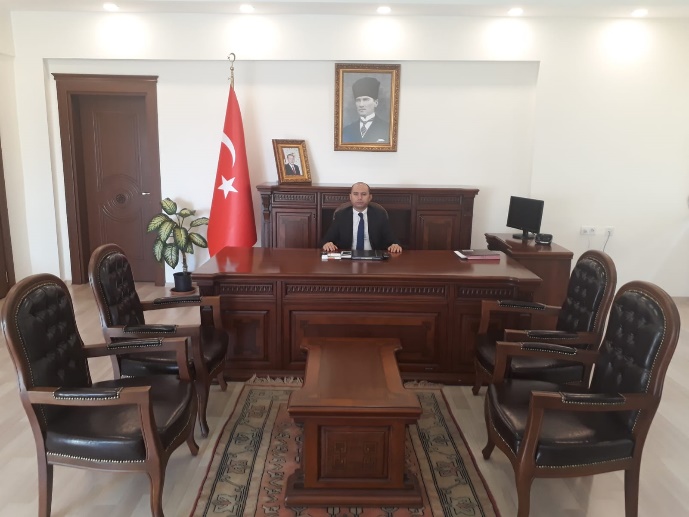                                                                             Hüseyin SAYIN                                                                             Ergani KaymakamıİLÇE MİLLİ EĞİTİM MÜDÜRÜ SUNUŞUKurum olarak Sürekli değişen çevre şartlarına ayak uydurmak ve değişimi yakalamak zorundayız.      Bunu başaran yöneticiler ve çalışanlar kurumlarını gelecek yıllara daha güvenli taşıyabilirler.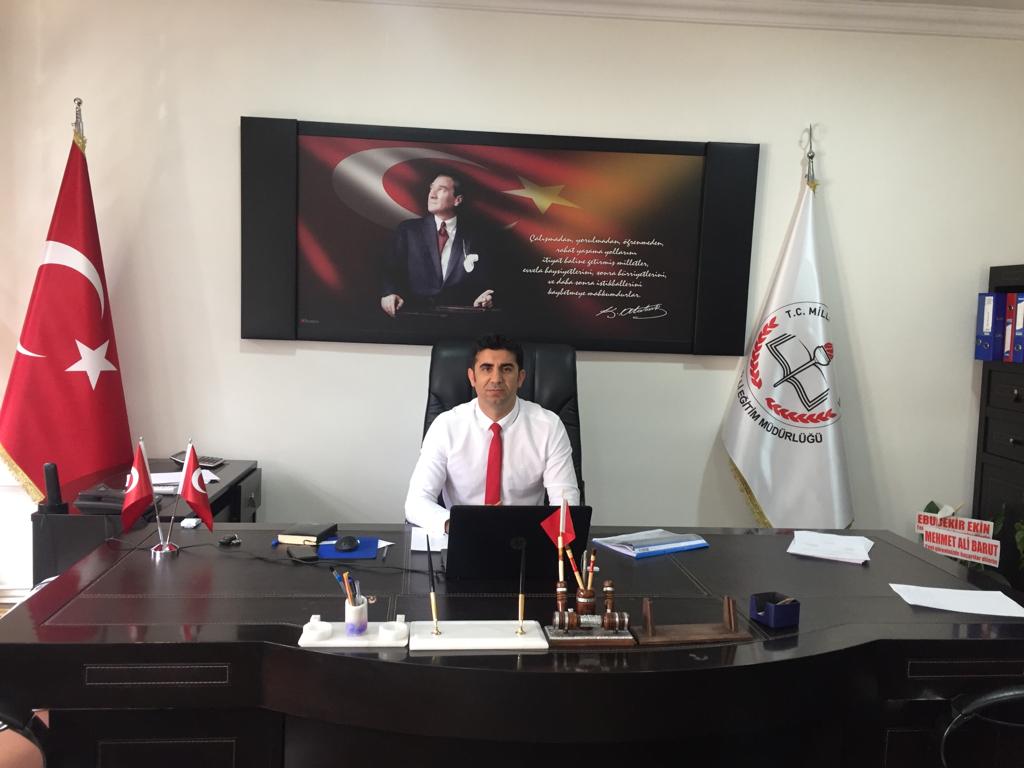          Eğitim kurumlarının kendilerinden beklenen işlevleri yerine getirebilmeleri, iyi bir planlamaya ve bu planın etkin bir şekilde uygulanmasına bağlıdır. Bir olgu olarak değişme, tüm kurumlarda olduğu gibi eğitim kurumlarında da; amaç, yapı ve davranış gibi özelliklerin uzun dönemde etkisiz hâle gelmesine ve çevreye uyumunda güçlüklerle karşılaşmasına yol açmaktadır. Bu nedenle, eğitim kurumlarının özellikle okulların gelişmeleri, çevreye uyum sağlamaları ve çevreyi değişime hazırlayabilmeleri; yenilik yapmalarını, açık ve dışa dönük stratejiler geliştirmelerini zorunlu hâle getirmektedir.            Dünyadaki gelişmeler Türk kamu yönetiminde kapsamlı bir yeniden yapılanma ihtiyacını ortaya çıkarmıştır. Bu çerçevede, toplumun taleplerine karşı duyarlı, katılımcılığa önem veren, hedef ve önceliklerini netleştirmiş, hesap veren, şeffaf ve etkin bir kamu yapılanmasının gereği olarak “Stratejik Yönetim” yaklaşımı benimsenmiştir.                                                                                                                                                              Mustafa KAÇMAZ                                                                                                                                                         İlçe Milli Eğitim Müdürü                     İçindekilerTablolar ve ŞekillerKısaltmalarCİMER	: Cumhurbaşkanlığı İletişim Merkezi CK		: Cumhurbaşkanlığı Kararnamesi AB		: Avrupa Birliği ABİDE	: Akademik Becerilerin İzlenmesi ve Değerlendirilmesi BT		: Bilişim Teknolojileri DYS		: Doküman Yönetim Sistemi EBA		: Eğitim Bilişim Ağı FATİH	: Fırsatları Artırma ve Teknolojiyi İyileştirme Harekâtı IPA		: Instrument for Pre-Accession Assistance (Katılım Öncesi Mali Yardım Aracı) MEB		: Millî Eğitim Bakanlığı MEBBİS	: Millî Eğitim Bakanlığı Bilişim Sistemleri MEBİM	: Millî Eğitim Bakanlığı İletişim MerkeziMEİS		: Millî Eğitim İstatistik Modülü OECD		: Organisation for Economic Co-operation and Development (İktisadi İşbirliği ve Kalkınma Teşkilatı) OSB		: Organize Sanayi Bölgesi PESTLE	: Politik, Ekonomik, Sosyolojik, Teknolojik, Yasal ve Ekolojik Analiz  PDR		: Psikolojik Danışmanlık ve RehberlikPISA		: Programme for International Student Assesment (Uluslararası Öğrenci Değerlendirme Programı) RAM		: Rehberlik Araştırma Merkezi STK		: Sivil Toplum Kuruluşu TIMSS 	:Trends in International Mathematics and Science Study (Matematik ve Fen Bilimleri Uluslararası Araştırması)TİKA		: Türk İşbirliği ve Koordinasyon Ajansı Başkanlığı TÜBİTAK	: Türkiye Bilimsel ve Teknolojik Araştırma Kurulu YDS		: Yabancı Dil Sınavı Müdürlüğümüz Hizmet Birimleri BİETHB : Bilgi İşlem ve Eğitim Teknolojileri Hizmetleri Birimi DÖHB : Din Öğretimi Hizmetleri Birimi HBÖHB : Hayat Boyu Öğrenme Birimi TEHB : Temel Eğitim Hizmetleri Birimi SGHB : Strateji Geliştirme Hizmetleri Birimi OHB : Ortaöğretim Hizmetleri Birimi MTEHB : Mesleki ve Teknik Hizmetleri Birimi HHB : Hukuk Hizmetleri Birimi ÖERHB : Özel Eğitim ve Rehberlik Hizmetleri Birimi DHB : Destek Hizmetleri Birimi İEHB : İnşaat ve Emlak Hizmetleri Birimi İKHB : İnsan Kaynakları Hizmetleri Birimi ÖÖKHB : Özel Öğretim Kurumları Hizmetleri Birimi ÖDSHB : Ölçme, Değerlendirme ve Sınav Hizmetleri Birimi Giriş ve Hazırlık Süreci                21. yüzyıl bilgi toplumunda yönetim alanında yaşanan değişimler, kamu kaynaklarının etkili, ekonomik ve verimli bir şekilde kullanıldığı, hesap verebilir ve saydam bir yönetim anlayışını gündeme getirmiştir. Ülkemizde de kamu mali yönetimini bu anlayışa uygun olarak yapılandırmak amacıyla 5018 Sayılı Kamu Mali Yönetimi ve Kontrol Kanunu uygulamaya konulmuştur.                5018 sayılı Kamu Mali Yönetimi ve Kontrol Kanunu kamu idarelerine kalkınma planları, ulusal programlar, ilgili mevzuat ve benimsedikleri temel ilkeler çerçevesinde geleceğe ilişkin misyon ve vizyonlarını oluşturma, stratejik amaçlar ve ölçülebilir hedefler belirleme, performanslarını önceden belirlenmiş olan göstergeler doğrultusunda ölçme ve bu süreçlerin izlenip değerlendirilmesi amacıyla katılımcı yöntemlerle stratejik plan hazırlama zorunluluğu getirmiştir. Müdürlüğümüzde ilk stratejik planını 2010-2014 ikincisini ise 2015-2019 yıllarını kapsayacak şekilde hazırlamış ve uygulamıştır.                Müdürlüğümüzün üçüncü stratejik planı olan Ergani İlçe Millî Eğitim Müdürlüğü 2019-2023 Stratejik Planı’nı da kalkınma planları, programlar, ilgili mevzuat ve benimsediği temel ilkeler çerçevesinde geleceğe ilişkin misyon ve vizyonlarını oluşturmak, stratejik amaçlar ve ölçülebilir hedefler saptamak, performansları önceden belirlenmiş olan göstergeler doğrultusunda ölçmek ve bu sürecin izleme ve değerlendirmesini yapmak amacıyla katılımcı yöntemlerle hazırlamıştır.                 Ergani İlçe Milli Eğitim Müdürlüğü 2019-2023 Stratejik Planı çalışmaları kapsamında, Millî Eğitim Bakanlığı 2019-2023 Stratejik Planı doğrultusunda ilgili paydaşların katılımıyla başta Eğitim Vizyonu 2023, uygulanmakta olan stratejik planın değerlendirilmesi, mevzuat, üst politika belgeleri, yapılan anket çalışması, paydaş, PESTLE, GZFT ve kuruluş içi analizlerinden elde edilen veriler ışığında eğitim ve öğretim sistemine ilişkin sorun ve gelişim alanları ile eğitime ilişkin öneriler tespit edilmiş, bakanlığımız Strateji Geliştirme Daire Başkanlığının bilgileri ve yönlendirmeleri ile Millî Eğitim Bakanlığı 2019-2023 Stratejik Planında yer alan stratejik amaç ve hedeflere aynen yer verilmiş strateji, gösterge ve eylemler ise Müdürlüğümüz görev ve yetki alanı içerisinde düzenlenmiştir. Bu doğrultuda on dokuz stratejik amaç bu stratejik amaçlar altında da beş yıllık hedefler ile bu hedefleri gerçekleştirecek strateji ve eylemler ortaya çıkmıştır. Stratejilerin yaklaşık maliyetlerinden yola çıkılarak stratejik amaç ve hedeflerin tahmini kaynak ihtiyaçları hesaplanmıştır. Planda yer alan stratejik amaç ve hedeflerin gerçekleşme durumlarının takip edilebilmesi için de stratejik plan izleme ve değerlendirme modeli oluşturulmuştur.Genelge, Hazırlık Programı, Ekip ve KurullarStrateji Geliştirme Kurulu: Strateji geliştirme kurulu stratejik planlama çalışmalarını takip etmek ve ekiplerden bilgi alarak çalışmaları yönlendirmek üzere ilgili İlçe Milli Eğitim Müdürümüz başkanlığında, Okul/kurum müdürlüklerinin stratejik plan çalışmalarına rehberlik etmek amacıyla AR-GE Stratejik Planlama Ekibi tarafından, 65 Okul Müdürlüğü stratejik plan ekiplerine yönelik olarak, Kasım 2018 ayı içinde stratejik plan uygulamaları rehberlik ve eğitim çalışmaları için toplantılar düzenlenmiştir.       İLÇE MEM Stratejik Planlama Ekibi: Ergani İlçe Milli Eğitim Müdürlüğü Stratejik Planlama üst kurulu 2018/16 genelgeye bağlı olarak Ekim 2018 tarihinde kurulmuştur. Üst kurulumuz Müdürlüğümüzde görev alan tüm yöneticiler dâhil edilmiştir. Kurulumuz İlçe Milli Eğitim Müdürümüz başkanlığında 3 Şube Müdürümüz ve 2 okul müdürümüz tarafından oluşturulmuştur.Tablo 1: Stratejik Planlama Üst Kurulu 2018/16 Nolu Genelge doğrultusunda İlçe Strateji Planlama Ekibi Kurulmuştur. Bu kurul 24/10/2018 tarihinde çalışmalara başlamıştır. Tablo 2: Stratejik Yönetim ve Planlama Ekip Listesi Durum AnaliziKurumumuz amaç ve hedeflerinin geliştirilebilmesi için sahip olunan kaynakların tespiti, güçlü ve zayıf taraflar ile kurumun kontrolü dışındaki olumlu ya da olumsuz gelişmelerin saptanması amacıyla Müdürlüğümüzce mevcut durum analizi yapılmıştır.Kurumsal Tarihçe Cumhuriyetin ilk yıllarında Ergani'de bir ilkokul vardı. Bu okulun 1926-1927 öğretim yılında 18 kız, 65 erkek öğrenci, 3 öğretmen ve bir müdürü vardı. Bu tek okul, beş sene boyunca yatılı olarak Tedbirlerini sürdürdü. O yıllarda köylerde okul yoktu. Yalnız Orta yazı Köyünde bir öğretmenli ilkokul bulunmaktaydı.       Eski Müdürlüğümüzün Bulunduğu Hükümet Konağı                                             Yeni Müdürlüğümüzün Bulunduğu Hükümet Konağı   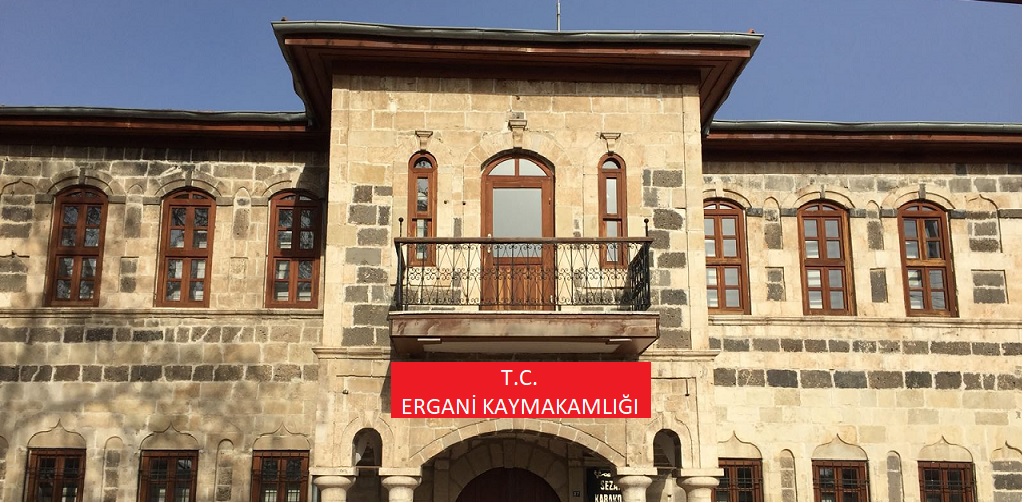 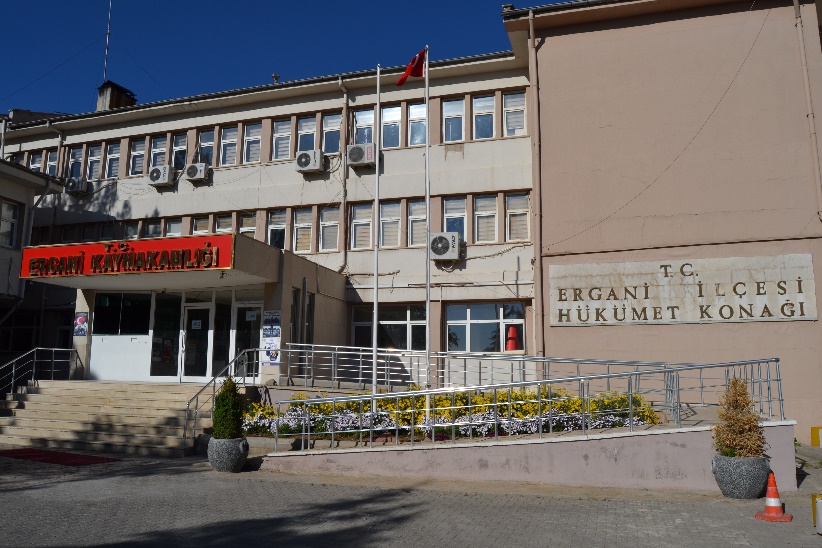    Ergani ilçesinin eğitim-öğretiminde en büyük atılım, 1943 yılında Köy Enstitüsünün kurulmasıyla başladı. Enstitü, Hoşot Köyünün bulunduğu yere yapıldı. Kurulan döner sermaye aracılığı ile tarım ve hayvancılık yapılırdı. Çevreye örnek olacak şekilde bağ ve meyve bahçeleri yetiştirilirdi. Okulun 2000 dönümlük geniş arazisinde traktörlerle hububat ekimi yapılırdı. Damızlık boğa ve inek beslenerek, çevre köylere örnek oluşturdu. Tavuk çiftliği kurularak okulun ihtiyacı karşılanıyordu. Enstitü, derslikleri, atölyeleri, yemekhanesi, yatakhanesi, sinema-konferans salonu, fırını, ahırı ve lojmanlarıyla büyük bir merkezdi. Daha sonra Öğretmen Okuluna dönüştürülen okulda, özellikle köy çocukları parasız yatılı olarak okumaktaydı. Bölgede kurulan ilk ve tek öğretmen yetiştiren kurum olduğu için çok önemli bir işlev görüyordu. Yetiştirdiği yetenekli ve idealist genç öğretmenler, köylere dönüp çalışmak için can atıyorlardı. Daha sonra Öğretmen Okulu'na çevrilen Enstitü, uzun yıllar Ergani’de birçok öğretmenin yetişmesine vesile oldu. Zamanında, Güneydoğunun üniversitesi niteliğindeydi.Günümüzde Fen Lisesi olarak Tedbirlerini sürdürmektedir. Fakat eski önemini kaybetmiştir. 1997 Öğretim yılında bu okulun eski binaları onarılarak bünyesinde 1500 öğrenci kapasiteli Ergani Yatılı Bölge Okulu açıldı. 1949 da Ergani Ortaokulu öğretime açıldı. Diyarbakır'ın ilçeleri arasında ilk olarak Ergani’de lise açıldı. 1966 yılında öğretime başlayan lise birçok öğrenci yetiştirdi. 1997 yılında Öğretime başlayan Ergani Meslek Yüksek Okulunda Bilgisayar Programcılığı ile Bilgisayarlı Vergi ve Vergi Uygulamaları bölümleri açılmıştır.İlçe Milli Eğitim Müdürlüğü 1991 Yılına kadar şu anda Sezai Karakoç Müzesi olan eski hükümek konağı içerisinde hizmet veriyordu. 1991 yılında yeni hükümet konağının yapılmasıyla buraya taşınmış ve binanın 3. Katında hizmet vermektedir.Uygulanmakta Olan Stratejik Planın Değerlendirilmesi2015 yılında yürürlüğe giren MEB 2015-2019 Stratejik Planı; stratejik plan hazırlık süreci, durum analizi, geleceğe yönelim, maliyetlendirme ile izleme ve değerlendirme olmak üzere beş bölümden oluşturulmuştur. Bunlardan izleme ve değerlendirme faaliyetlerine temel teşkil eden stratejik amaç, stratejik hedef, performans göstergesi ve stratejilerin yer aldığı geleceğe yönelim bölümü eğitim ve öğretime erişim, eğitim ve öğretimde kalite ve kurumsal kapasite olmak üzere üç tema halinde yapılandırılmıştır. Söz konusu üç tema altında 3 stratejik amaç, 7 stratejik hedef, 54 (alt göstergelerle birlikte 84) performans göstergesi ve 147 stratejiye yer verilmiştir. Bunlarla ilgili göstergeler değerlendirildiğinde aşağıdaki hususlar ön plana çıkmıştır.2019-2023 dönemi için gerekli önlemleri almak üzere 2015-2018 dönemindeki öğrenci başarısı ve öğrenme kazanımları alanındaki performans göstergelerinin korunacaktır. İlave olarak da “temel yeterlilik düzeyine erişemeyen öğrenci oranları (PISA, TIMSS, PIRLS, ABİDE), yükseköğretim kurumları sınavı temel yeterlilik testi (TYT) net ortalamaları, ortaöğretime geçiş sistemi merkezi sınav net ortalamaları” performans göstergelerine veya stratejilerine 2019-2023 döneminde yer verilecektir.Öğrenci başına okunan kitap sayısında 2019 hedeflerinin gerisinde kalmanın nedenleri araştırıldığında performansın göstergeye doğru yansımamasının başlıca neden olduğu görülmektedir. Kitap okuma alanındaki izleme altyapısının geliştirilmesiyle 2019-2023 döneminde bu sorunun ortadan kaldırılması mümkün gözükmektedir.Ücretli öğretmen sayısında 2015-2018 döneminde görülen artışın başlıca sebeplerinden biri olarak bölgeler arası sosyo-ekonomik gelişmişlik farklılıklarının getirdiği tehditler ve personel devir hızının yüksekliği görülmektedir. Sözleşmeli öğretmenlik uygulaması ile özellikle ücretli öğretmen ihtiyacının fazla olduğu bölgeler başta olmak üzere ücretli öğretmen oranının düşürülmesi beklenmektedir. Nitekim norm kadro doluluk oranlarındaki iyileşme sözleşmeli öğretmenlik uygulamasının bir sonucu olarak görülebilir. Bu kapsamda 2019-2023 döneminde ücretli öğretmen oranı performans göstergesinin korunması kararlaştırılmıştır.Derslik başına düşen öğrenci sayısı ve ikili eğitim yapan okul oranı göstergelerinde 2015-2018 döneminde önemli iyileşme gözlenmiştir. Ancak bu tip göstergelerde bölgeler ve iller arası farklılıklar sorun olmaya devam etmektedir. Buradan hareketle ülke genelinde ortalamaya göre değil de belli bir standarda göre izleme yaparak bölgesel farklılıkların etkin izlenmesi için 2019-2023 döneminde “derslik başına düşen öğrenci” yerine “Derslik başına düşen öğrenci sayısı 30’dan fazla olan okul oranı” göstergesi, “ikili eğitim yapan okul oranı” göstergesi yerine de “ikili eğitim kapsamındaki okullara devam eden öğrenci oranı” göstergesine yer verilmesi uygun görülmüştür.Buna göre belirtilen alanlarda, plan hedeflerinden önemli oranda uzaklaşma olduğu dikkate alınarak, 2019-2023 dönemi için idarenin güçlü yönlerinden ve fırsatlardan yararlanarak ulaşılabilecek yeni performans göstergelerinin belirlenmesi kararlaştırılmıştır. Özellikle okul öncesinde olmak üzere okullaşma oranlarının artırılmasına yönelik üst politika belgelerinin desteği ile belirlenen performans göstergesi hedeflerine ulaşılabileceği öngörülmektedir.Mevzuat AnaliziErgani İlçe Milli Eğitim Müdürlüğü, Anayasanın 42. Maddesi gereğince oluşturulmuş bir yapıya sahip olup; faaliyet alanlarına yön veren ve kurumun misyonuna, vizyonuna ulaşmasını sağlayan “652 Sayılı Kanun Hükmünde Kararname” ile belirlenen Millî Eğitim Bakanlığının görevleri çerçevesinde ve “Millî Eğitim Bakanlığı İl/İlçe Millî Eğitim Müdürlükleri Yönetmeliği” doğrultusunda çalışmalarını sürdürmektedir. Bahsi geçen yönetmelik, teşkilat yapısı, yöneticilerin görevleri ve işbölümü, hizmet birimleri ve oluşturulan kurul/komisyonları kapsamaktadır.ÜST POLİTİKA BELGELERİ ANALİZİMillî Eğitim Bakanlığına görev ve sorumluluk yükleyen amir hükümlerin tespit edilmesi için tüm üst politika belgeleri ayrıntılı olarak taranmış ve bu belgelerde yer alan politikalar incelenmiştir. Bu çerçevede Ergani İlçe Milli Eğitim Müdürlüğü 2019-2023 Stratejik Planı’nın stratejik amaç, hedef, performans göstergeleri ve stratejileri hazırlanırken bu belgelerden yararlanılmıştır.Millî Eğitim Bakanlığı 2023 Eğitim Vizyonu merkezde olmak üzere üst politika belgeleri temel üst politika belgeleri ve diğer üst politika belgeleri olarak iki bölümde incelenmiştir. Üst politika belgeleri ile stratejik plan ilişkisinin kurulması amacıyla üst politika belgeleri analiz tablosu oluşturulmuştur.Faaliyet Alanları ile Ürün ve Hizmetlerin BelirlenmesiYasal yükümlülükler ve mevzuat analizinden elde edilen çıktılar da göz önünde bulundurularak, Müdürlüğümüzün faaliyet alanları analizi tamamlanmıştır. Analizin sağlıklı yapılabilmesi amacıyla, önce iç yazışmalar yapılmış, ardından da Stratejik Plan Üst Kurulu ve Stratejik Planlama Ekibi üyeleriyle birlikte tüm şubelerin yürütmekte oldukları faaliyetler ve bu faaliyetlerin yasal dayanakları, “Millî Eğitim Bakanlığı İl ve İlçe Millî Eğitim Müdürlükleri Yönetmeliği” de incelenerek belirlenmiştir.                                   FAALİYET ALANLARI, ÜRÜN VE HİZMETLER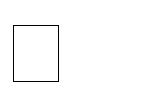 Paydaş Analizi Paydaşlar, Ergani İlçe Milli Eğitim Müdürlüğünün hizmetleri ile ilgisi olan, Müdürlüğünü doğrudan veya dolaylı, olumlu ya da olumsuz yönde etkileyen veya etkilenen kişi, grup veya kurumlardır.Ergani İlçe Milli Eğitim Müdürlüğünün paydaşlarını tespit ederken şu soruların cevapları aranmıştır.Ergani İlçe Milli Eğitim Müdürlüğünün faaliyetleri/hizmetleri ile ilgisi olanlar kimlerdir?Ergani İlçe Milli Eğitim Müdürlüğünün faaliyetlerini/hizmetlerini yönlendirenler kimlerdir?Ergani İlçe Milli Eğitim Müdürlüğünün faaliyetlerini/hizmetlerini kullananlar kimlerdir?Ergani İlçe Milli Eğitim Müdürlüğünün faaliyetlerinden/hizmetlerinden etkilenenler kimlerdir?Ergani İlçe Milli Eğitim Müdürlüğünün faaliyetlerini/hizmetlerini etkileyenler kimlerdir?Daha sonra yukarıdaki sorulara verilen cevaplar doğrultusunda paydaşların tespiti yapılmıştır. Öncelikli paydaşların Ergani İlçe Milli Eğitim Müdürlüğü hakkındaki görüş ve önerilerinin alınarak stratejik plana yansıtılması bir program dâhilinde sağlanmıştır.Paydaş görüşleri yapılan anketler sonucunda belirlenmiştir. Bununla beraber, Eylül 2018 tarihinde Diyarbakır’ da yapılan “EĞİTİMDE NİTELİK ÇALIŞTAYI” na katılan İlçe Milli Eğitim Müdürümüz ve çeşitli branşlarda çalıştaya katılan 4 öğretmenizin de çalıştay izlenim ve görüşleri paydaş analizimize ışık tutucu olmuştur.Paydaş görüşleri alınırken, İlçe Milli Eğitim Müdürlüğü çalışanları, öğretmenler, yöneticiler, öğrenci velileri, İlçe Emniyet Müdürlüğü ve öğrencilere yapılan anketlerden ve çalıştay sonuç raporlarından istifade edilmiştir.Kurumumuza ait GZFT analizi yapılırken, sorun alanları belirlenirken paydaş analizinde belirtilen paydaşların görüşleri bizim için yol gösterici ve rehber olmuştur.Paydaş anketini yanıtlayan katılımcıların görevli oldukları kurum ve kuruluşlara göre dağılımları Şekil 2’de yer almaktadır.Anket sonuçları genel olarak değerlendirildiğinde ankete katılan paydaşların Kemah İlçe Milli Eğitim Müdürlüğünün kurumsal kimliği açısından genel değerlendirmelerinin yaklaşık % 95 oranında olumlu olduğu tespit edilmiştir. Uygulanan paydaş anketlerinin genel değerlendirmesi şekil 3 ‘te gösterilmiştir.Şekil 3: Uygulanan Paydaş Anketlerinin Genel DeğerlendirmesiKuruluş İçi AnalizKurum Kültürü Analiziİlçe Millî Eğitim Müdürlüğü kurum kültürü analiz çalışması 2019-2023 Stratejik Plan hazırlık çalışmaları kapsamında odak bir grupla 5-9 Kasım 2018 tarihleri arasında gerçekleştirilmiştir. Bu çalışma sonuçları genel hatlarıyla aşağıda sunulmuştur.Çalışma sonuçlarına göre geliştirmeye açık alanlar öncelik sırasına göre aşağıda sıralanmıştır;1- Ödül ve Ceza Sistemi, 2- Motivasyon Mekanizmaları, 3- İnsan kaynaklarının/entelektüel sermayenin yapısı ve katılımcılık anlayışı, 4- Kurum içi iletişim, 5- Çalışanların güçlendirilmesi ve karar alma süreçlerine etkin katılımları, 6- Örgütsel öğrenme, bilgi paylaşımı ve birimler arası koordinasyon, 7- Paydaş Yönetim Stratejisidir.Gerçekleştirilen analizlere göre kurumun güçlü olduğu alanlar öncelik sırasına göre:İnformal iletişim ve kişisel ilişkilere dayalı iş görme yaklaşımı, 2- Çalışanlar arası bilgi paylaşımı ve iş birliği, 3- Takım çalışmasına yatkınlık, 4- Yöneticilerin (orta düzey) bilgi paylaşımına ve iş birliğine açıklığı, 5- Yöneticilerin (orta düzey) katılımcılığı desteklemeleri, 6- Bakanlığın dış çevrede meydana gelen değişimlere ayak uydurabilmesi, 7- Yeni fikirlerin ve farklı görüşlerin desteklenmesidir.İlçe Milli Eğitim Müdürlüğü Teşkilat YapısıTaşra Teşkilatıİlçe Milli Eğitim Müdürlüğü taşra teşkilatı, İlçe Millî Eğitim Müdürlüğü ile okul ve kurum müdürlüklerinden oluşmaktadır. 2018 yılı Kasım ayı itibarıyla 148 okul müdürlüğümüz bulunmaktadır.İnsan KaynaklarıEğitim sistemlerinin nihai amacı; topluma faydalı, toplumsal değerleri gözeten, etkili iletişim becerilerine sahip, değişime uyum sağlayabilen, öğrenmeyi öğrenen, bilişim teknolojilerini verimli kullanabilen, kendisiyle ve toplumla barışık, inisiyatif alan, araştıran, sorgulayan ve eleştirel düşünme becerilerine sahip özgür bireyler yetiştirebilmektir.Tablo 3:  2018 Yılı Kurumumuzda Görev yapan Yönetici Sayıları(Geçici Görevliler Dahil)Tablo 4: İlçe İdareci Norm Kadro Durumu:Tablo 6: Ergani İlçesi Okullaşma Oranları Tablosu:Tablo 7: Eğitim Kademelerine Göre Genel Öğrenci Sayıları TablosuTablo 8: Eğitim Kademelerine Göre Derslik Ve Okul Sayıları Tablosu        Tablo 9:  İlçe Bazında Mevcut Personel Durumu:Tablo 10: Yıllara Göre Taşıma Eğitim BilgileriTablo 11: Taşımalı Eğitimde Öğle Yemeğinden Faydalanan Öğrenci Sayısı, Oranı ve Öğrenci Başına Düşen Ortalama Yemek MaliyetiTablo 12: Özel Öğretim Kurumları Eğitim Kademelerine Göre Genel Öğrenci Sayıları TablosuTablo 13: İlçemiz Genelinde 2018-2019 Eğitim Yılında Açılan Yaygın Eğitim Kurs/Kursiyer Sayıları TablosuTablo 14: Okullaşma Oranları TablosuTablo 15: Derslik Başına Düşen Öğrenci SayılarıTablo 16: Destekleme ve Yetiştirme Kursları Kapsamında Yapılan ÇalışmalarTablo 17: Yükseköğretim Kurumlarına Yerleşme DurumuTeknolojik Kaynaklar              İlçemizde 30 okulda 350 akıllı tahta bulunmaktadır. 500 adet bilgisayar, 500 yazıcı, 150 adet fotokopi makinası, 120 adet projeksiyon makinası bulunmaktadır. Ortaöğretim öğrencilerimize 2784 adet tablet dağıtılmıştır.          Bakanlık hizmetlerinin yararlanıcılara daha hızlı ve etkili şekilde sunulması için güncel teknolojik araçlar etkin bir biçimde kullanılmaktadır. Bu kapsamda modüler bir yapıda kurgulanmış olan Millî Eğitim Bakanlığı Bilgi İşlem Sistemi (MEBBİS) ile kurumsal ve bireysel iş ve işlemlerin büyük bölümü yürütülmektedir. Aynı zamanda sistemde personel ve öğrencilerin bilgileri bulunmaktadır. MEBBİS aracılığıyla Devlet Kurumları, Yatırım İşlemleri, MEİS, e-Alacak, e-Burs, Evrak, TEFBİS, Kitap Seçim, e-Soruşturma Modülü, Sınav, Sosyal Tesis, e-Mezun, İKS, MTSK, Özel Öğretim Kurumları, Engelli Birey, RAM, Öğretmenevleri, Performans Yönetim Sistemi, Yönetici, Mal, Hizmet ve Yapım Harcamaları, Özlük, Çağrı Merkezi, Halk Eğitim, Açık Öğretim Kurumları, e-Okul, Veli Bilgilendirme Sistemi, e-Yurt, e-Akademi,  e-Katılım, gibi modüllere ulaşılarak çalışmalar yürütülmektedir. Ayrıca MEBBİS kanalıyla merkez ve taşra teşkilatının bütün iş ve işlemleri için birimler arasında iletişim ağı kurulmuştur. Bakanlık resmi yazışmaları elektronik ortamda Doküman Yönetim Sistemi (DYS) üzerinden yapılmaktadır.PESTLE AnaliziPESTLE analiziyle İlçe Milli Eğitim Müdürlüğü üzerinde etkili olan veya olabilecek politik, ekonomik, sosyokültürel, teknolojik, yasal ve çevresel dış etkenlerin tespit edilmesi amaçlanmıştır. Bakanlığı etkileyen ya da etkileyebilecek değişiklik ve eğilimlerin sınıflandırılması bu analizin ilk aşamasını oluşturmaktadır. Aşağıdaki matriste PESTLE unsurları içerisinde gerçekleşmesi muhtemel olan hususlar ile bunların oluşturacağı potansiyel fırsatlar ve tehditler ortaya konulmaktadır.GZFT AnaliziDurum analizi kapsamında kullanılacak temel yöntem olan GZFT (Güçlü Yönler, Zayıf Yönler, Fırsatlar ve Tehditler ) analizidir. Genel anlamda kurum/kuruluşun bir bütün olarak mevcut durumunun ve tecrübesinin incelenmesi, üstün ve zayıf yönlerinin tanımlanması ve bunların çevre şartlarıyla uyumlu hale getirilmesi sürecine GZFT analizi adı verilir. GZFT analizi, kurum/kuruluş başarısı üzerinde kilit role sahip faktörlerin tespit edilerek, stratejik kararlara esas teşkil edecek şekilde yorumlanması sürecidir. Bu süreçte kurum/kuruluş ve çevresiyle ilgili kilit faktörler belirlenerek niteliğini artırmak için izlenebilecek stratejik alternatifler ortaya konulmaktadır. İdarenin ve idareyi etkileyen durumların analitik bir mantıkla değerlendirilmesi ve idarenin güçlü ve zayıf yönleri ile idareye karşı oluşabilecek idarenin dış çevresinden kaynaklanan fırsatlar ve tehditlerin belirlendiği bir durum analizi yöntemidir.Müdürlüğümüzce yapılan GZFT analizinde Müdürlüğümüzün güçlü ve zayıf yönleri ile Bakanlığımız için fırsat ve tehdit olarak değerlendirilebilecek unsurlar tespit edilmiştir. GZFT (GÜÇLÜ,ZAYIF YÖNLER ve FIRSATLAR ,TEHDİTLER )Tablo 10: Gzft (Güçlü, Zayıf Yönler ve Fırsatlar ,Tehditler ) Analizi TablosuSORUN ALANLARI ANALİZİ SONUÇLARI:Tespitler ve İhtiyaçların BelirlenmesiDurum analizi hazırlık sürecinde ilçemizde kurum içi çalışanlarla yapılan görüşmeler, yapılan gözlemler, Müdürlüğümüzün kurum içi çalışanlarına uy- guladığı memnuniyet anketi, iç paydaş anketi, dış paydaş anketi sonuçlarının değerlendirilmesi, “Eğitimde Nitelik Çalıştayı” sonuç raporlarının incelenmesi,”GZFT ve PESTLE” analizleri ve başta 2023 Eğitim Vizyonu olmak üzere diğer üst politika belgeleri analizleri sonucunda aşağıda sıralanan sorunlar ve ih- tiyaçlar tespit edilmiştir.Çalışanlar arasındaki iletişimi artırmak için sosyal etkinlikler yapılması,Hayat Boyu Öğrenme kapsamında açılabilecek kurslar için yeterli sayıda eğiticinin bulunması, Diğer kamu kurumları ile daha etkili bir iş birliği yapılması gerektiği,Okullarımızda kitap okuma alışkanlığı kazandırılması yönünde faaliyetlerin yapılması ile birlikte yeterli kütüphane bulunmaması ve kitap çeşitliliğinin sınırlı olması,Öğretmenlerimizin ihtiyacı olan hizmet içi faaliyetlerinin düzenlenmesi,Hizmet içi eğitim faaliyetlerinde görevlendirilen eğitimcilerin alanında uzman kişilerden seçilmesi,Hizmet içi faaliyetlerin en son Ölçme Değerlendirme ve Sınav Hizmetleri birimimizin yapmış olduğu ‘Hizmet içi İhtiyaçların Belirlenmesi Anketi’ sonuç raporlarına göre planlanması,Ödül ve ceza sisteminin adaletli bir şekilde uygulanması,Öğretmenler için motive edici ve sosyalleşmelerini sağlayacak etkinlik, gezi vs. düzenlemesi, 10- Okulların teknolojik altyapı ve donanım konusunda iyileştirilmesi,Dil Eğitimi konusunda yapılan başarılı çalışmaların artarak devam ettirilmesi, Eğitim de yapılan başarılı çalışmaların artarak devam etmesi.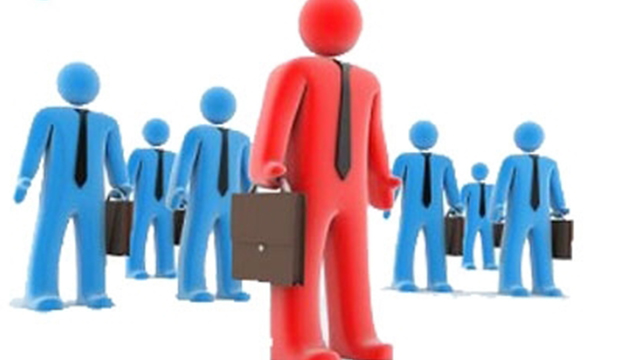 Geleceğe BakışMisyon, Vizyon ve Temel DeğerlerMüdürlüğümüz MisyonuMüdürlüğümüzün misyonu belirlenirken; Türkiye Cumhuriyeti Anayasası, 1739 sayılı Millî Eğitim Temel Kanunu, 1 numaralı Cumhurbaşkanlığı Kararnamesi ve ilgili diğer mevzuat ve üst politika belgelerinden yararlanılmıştır. Çağdaş, işbirlikçi ve şeffaf yönMüdürlüğümüz VizyonuMüdürlüğümüzün vizyonu belirlenirken; Bakan ve üst yöneticilerin perspektifleri ile Strateji Geliştirme Kurulunun görüşleri ele alınarak kuruluşun ideal geleceği, çalışanlar tarafından nasıl algılanmak istediği değerlendirilmiştir. Paydaş çalışmaları, çalıştaylar, toplumsal beklentiler, anket sonuçları ve diğer belgeler analiz edilerek kelime bulutu yöntemi kullanılarak aşağıda belirtilen vizyon oluşturulmuştur.Müdürlüğümüz Temel DeğerleriMüdürlüğümüz aşağıda verilen temel değerleri; Bakan ve üst yöneticilerin perspektifleri ile Strateji Geliştirme Kurulunun görüşleri dikkate alınarak nitel analiz, toplumsal beklentiler, paydaş düşünceleri, kurumun vizyonu gibi faktörler değerlendirilerek ortaya konulmuştur.Temel Değerlerimiz:Amaç ve Hedeflere İlişkin MimariAmaç, Hedef, Gösterge ve Stratejiler Bu Bölümde Ergani İlçe Millî Eğitim Müdürlüğü 2019-2023 Stratejik Plani’nin Amaç, Hedef, Hedef Karti Ve Stratejilerine Yer Verilmiştir. Stratejilere İlişkin Yapilacak Çalişmalari Belirten Eylemler İle Hedef Kartlarinda Yer Alan Göstergelerin Tanim, Formül Ve Kavramsal Çerçevelerine “Eylem Plani Ve Gösterge Bilgi Tablosu” Dökumaninda Ayri Olarak Yer Verimiştir.AMAÇ 1BÜTÜN ÖĞRENCİLERİMİZE, MEDENİYETİMİZİN VE İNSANLIĞIN ORTAK DEĞERLERİ İLE ÇAĞIN GEREKLERİNE UYGUN BİLGİ, BECERİ, TUTUM VE DAVRANIŞLARIN KAZANDIRILMASI SAĞLANACAKTIR.Hedef 1.1. Tüm alanlarda ve eğitim kademelerinde, öğrencilerimizin her düzeydeki yeterliliklerinin belirlenmesi, izlenmesi ve desteklenmesi için etkin bir ölçme ve değerlendirme sistemine geçiş yapılacaktır.Hedef 1.2. Öğrencilerin yaş, okul türü ve programlarına göre gereksinimlerini dikkate alan beceri temelli yabancı dil yeterlilikleri sistemine geçilmesine ilişkin etkin çalışmalar yürütülecektir.Hedef 1.3. Öğrenme süreçlerini destekleyen dijital içerik ve beceri destekli dönüşüm ile ilimizin her bölgesinde yaşayan öğrenci ve öğretmen- lerimizin eşit öğrenme ve öğretme fırsatlarını yakalamaları ve öğrenmenin sınıf duvarlarını aşması sağlanacaktır. AMAÇ 2 ÇAĞDAŞ NORMLARA UYGUN, ETKİLİ, VERİMLİ YÖNETİM VE ORGANİZASYON YAPISI VE SÜREÇLERİ HÂKİM KILINACAKTIR.Hedef 2.1. Yönetim ve öğrenme etkinliklerinin izlenmesi, değerlendirilmesi ve geliştirilmesi amacıyla veriye dayalı yönetim yapısına geçilecektir.Hedef 2.2. Bakanlığımız tarafından oluşturulacak olan yeni mesleki gelişim anlayışı ve modeline uyumlu olarak öğretmen ve okul yöneticil- erinin mesleki gelişimlerini desteklemek. AMAÇ 3OKUL ÖNCESİ EĞİTİM VE TEMEL EĞİTİMDE ÖĞRENCİLERİMİZİN BİLİŞSEL, DUYGUSAL VE FİZİKSEL OLARAK ÇOK BOYUTLU GELİŞİMLERİ SAĞLA-NACAKTIR.Hedef 3.1. Erken çocukluk eğitiminin niteliği ve yaygınlığı artırılacak, toplum temelli erken çocukluk çeşitlendirilerek yaygınlaştırılacaktır.Hedef 3.2. Öğrencilerimizin bilişsel, duygusal ve fiziksel olarak çok boyutlu gelişimini önemseyen, bilimsel düşünme, tutum ve değerleri içselleştirebilecekleri bir temel eğitim yapısına geçilerek okullaşma oranı artırılacaktır.Hedef 3.3. Temel eğitimde okulların niteliğini artıracak yenilikçi uygulamalara yer verilecektir.AMAÇ 4: ÖĞRENCİLERİ İLGİ, YETENEK VE KAPASİTELERİ DOĞRULTUSUNDA HAYATA VE ÜST ÖĞRETİME HAZIRLAYAN BİR OR- TAÖĞRETİM SİSTEMİ İLE TOPLUMSAL SORUNLARA ÇÖZÜM GETİREN, ÜLKENİN SOSYAL, KÜLTÜREL VE EKONOMİK KALKINMASINA KATKI SUNAN ÖĞRENCİLER YETİŞTİRİLECEKTİR.Hedef 4.1: Ortaöğretime katılım ve tamamlama oranları artırılacaktır.Hedef 4.2: Ortaöğretim, değişen dünyanın gerektirdiği becerileri sağlayan ve değişimin aktörü olacak öğrenciler yetiştiren bir yapıya kavuşturulması için çalışmalar yapılacaktır.Hedef 4.3: Örgün eğitim içinde imam hatip okullarının niteliği artırılacaktır. AMAÇ 5 ÖZEL EĞİTİM VE REHBERLİK HİZMETLERİNİN ETKİNLİĞİ ARTIRILARAK BİREYLERİN BEDENSEL, RUHSAL VE ZİHİNSEL GELİŞİMLERİ DESTEKLENECEKTİR.Hedef 5.1: Öğrencilerin Mizaç, İlgi Ve Yeteneklerine Uygun Eğitimi Alabilmelerine İmkân Veren İşlevsel Bir Psikolojik Danışmanlık Ve Reh- berlik Yapılanması Sistemine Geçiş Yapılacaktır.Hedef 5.2: Özel eğitim ihtiyacı olan bireyleri akranlarından soyutlamayan ve birlikte yaşama kültürünü güçlendiren eğitimde adalet temelli yaklaşım modeline geçiş yapılacaktır. AMAÇ 6HAYAT BOYU ÖĞRENME KURUMLARI TOPLUMUN VE İŞLETMELERİN İHTİYAÇLARINA GÖRE BİLGİ ÇAĞININ GEREKLE- RİNE UYGUN BİÇİMDE GELİŞTİRİLECEKTİR. Hedef 6.1: Bireylerin iş ve yaşam kalitelerini yükseltmek amacıyla hayat boyu öğrenme katılım ve tamamlama oranları artırılacaktır.MaliyetlendirmeMillî Eğitim Bakanlığı 2019-2023 Stratejik Planı’nın maliyetlendirilmesi sürecindeki temel gaye, stratejik amaç, hedef ve eylemlerin gerektirdiği maliyetlerin ortaya konulması suretiyle politika tercihlerinin ve karar alma sürecinin rasyonelleştirilmesine katkıda bulunmaktır. Bu sayede, stratejik plan ile bütçe arasındaki bağlantı güçlendirilecek ve harcamaların önceliklendirilme süreci iyileştirilecektir. Bu temel gayeden hareketle planın tahmini maliyetlendirilmesi şu şekilde yapılmıştır: Hedeflere ilişkin eylemler durum analizi çalışmaları sonuçlarından hareketle birimlerin katılımlarıyla tespit edilmiştir, Eylemlere ilişkin maliyetlerin bütçe dağılımları yapılmadan önce genel yönetim giderleri ayrılmıştır,Bakanlığımıza merkezi yönetim bütçesinden ayrılan pay, valiliklerin ve belediyelerin katkıları ile okul aile birliklerinin katkıları, sosyal yardımlaşma ve diğer gelirler hesaplanmıştır,Eylemlere ilişkin tahmini maliyetler belirlenmiştir,Eylem maliyetlerinden hareketle hedef maliyetleri belirlenmiştir,Hedef maliyetlerinden yola çıkılarak amaç maliyetleri belirlenmiş ve amaç maliyetlerinden de stratejik plan maliyeti belirlenmiştir.Genel bütçe dikkate alındığında İlçe Millî Eğitim Müdürlüğümüz 2019-2023 Stratejik Planı’nda yer alan stratejik amaçların gerçekleştirilebilmesi için tabloda da belirtildiği üzere beş yıllık süre için tahmini 63.328.497,00 TL’lik kaynağın elde edileceği düşünülmektedir. Tablo 2: Ergani İlçe MEM 2019-2023 Stratejik Planı Tahmini Toplam Kaynak İhtiyacıBu kaynağın dağılım oranlarına bakıldığında %98,6’nün Bakanlığımız bütçesi, %1,4’nün Kantin Gelirleri olduğu görülmektedirİzleme Ve DeğerlendirmeBakanlığımız stratejik planında 14 hedef bulunmaktadır. Söz konusu hedeflere ilişkin bütçe dağılımları 5 yıllık olarak alttaki tabloda belirtilmiştir. Tabloda görüldüğü üzere son iki yılın gelir ve giderlerinde yaşanan artıştan hareketle hazırlanan beş yıllık maliyetlendirme sonucunda Müdürlüğümüzün tahmini olarak 63.238.497,00 TL’lik bir harcama yapacağı düşünülmektedir. Plan dönemi amaç maliyetlerine ilişkin alttaki tabloda ayrıntılı bilgiye yer verilmiştir.İzleme ve DeğerlendirmeStratejik Planı İzleme ve Değerlendirme Modeliİzleme, stratejik plan uygulamasının sistematik olarak takip edilmesi ve raporlanmasıdır. Değerlendirme ise, uygulama sonuçlarının amaç ve hedeflere kıyasla ölçülmesi ve söz konusu amaç ve hedeflerin tutarlılık ve uygunluğunun analizidir.Katılımcılık, saydamlık, hesap verebilirlik, bilimsellik, tutarlılık ve nesnellik gibi planlamanın temel ilkeleri doğrultusunda izleme ve değerlendirme yapılacaktır. Stratejik plandaki amaçlara ve hedeflere ulaşabilme düzeylerini tespit edebilmek, hedeflerin gerçekleşebilmesi için gerekli tedbirleri almak izleme ve değerlendirme ile mümkün olacaktır. Millî Eğitim Müdürlüğü 2019-2023 Stratejik Planı İzleme ve Değerlendirme Modeli’nin çerçevesini;Performans göstergeleri ve stratejiler bazında gerçekleşme durumlarının belirlenmesi,Performans göstergelerinin gerçekleşme durumlarının hedeflerle kıyaslanması,Stratejiler kapsamında yürütülen faaliyetlerin Müdürlük faaliyet alanlarına dağılımının belirlenmesi,Sonuçların raporlanması ve paydaşlarla paylaşımı,Hedeflerden sapmaların nedenlerinin araştırılması,Alternatiflerin ve çözüm önerilerinin geliştirilmesi süreçleri oluşturmaktadır.İzleme ve Değerlendirme Sürecinin İşleyişiYılda iki kez Milli Eğitim Müdürlüğü 2019–2023 Stratejik Planı’nda yer alan performans göstergelerinin gerçekleşme düzeyleri tespit edilecektir. Yılın ilk altı aylık döneminde Strateji Geliştirme Şubesi tarafından ara izleme gerçekleştirilecektir. Harcama birimlerinden sorumlu oldukları performans göstergeleri ve stratejiler ile ilgili gerçekleşme durumlarına ilişkin veriler toplanacaktır. İkinci izleme döneminde ise yıl sonu gerçekleşme durumları tesit edilecektir. Hazırlanan rapor Milli Eğitim Müdürü’ne sunulacaktır. Bu bağlamda; amaçlara ulaşabilmek için oluşabilecek riskler tespit edilerek gerekli tedbirlerin alınması sağlanacaktır. Stratejik plan değerlendirme raporu için belirlenmiş olan yedi amaç ve bu amaçları gerçekleştirmek için konulmuş olan hedeflerden sorumlu olan birimlerin belirlenmiş olan sürelerde raporlarını hazırlayarak Strateji Geliştirme Şubesi’ne teslim edeceklerdir. Strateji Geliştirme Şubesi gelen tüm raporları bir araya getirerek üst yöneticiye sunmak sorumluluğundadır.Stratejik Plan İzleme ve Değerlendirme ModülüBakanlık tarafından; Stratejik Plan izleme ve değerlendirme sürecinde hızlı ve güvenli veri akışını mümkün kılmak, mükerrerliği önlemek ve katılımcılığı artırmak amacıyla Stratejik Plan İzleme ve Değerlendirme Modülü geliştirilmiştir. Modül 2016 yılının ikinci yarısından itibaren kademeli biçimde uygulamaya alınmıştır. Milli Eğitim Müdürlüğü 2019-2023 dönemlerini kapsayan Stratejik Plan’ın izleme ve değerlendirme sürecinin daha verimli ve sağlıklı olabilmesi için tüm birim personelleri ile iş birliği içerisinde tüm çalışmaların sürdürülmesi gerekmektedir. Tüm okul ve kurumların izleme ve değerlendirme süreçlerinin amaca uygun olabilmesi için gerekli görülmesi halinde hizmet içi seminerler düzenlenecektir.Nitel ve nicel analizler sonucunda elde edilen bulgular ve değerlendirmeler rapor haline getirilecektir. Bu raporlar; Birim İzleme Kartları, Dönem İzleme ve Değerlendirme Raporu olarak hazırlanacaktır. Sunumlar hazırlanarak milli eğitim müdürlüğü personellerine yönelik olarak gerçekleştirilecek olan toplantılarda paylaşılacaktır.Şekil 5: İzleme Ve Değerlendirme SüreciŞekil 1: İzleme ve Değerlendirme SüreciPerformans Göstergeleri Milli Eğitim Müdürlüğü’nün ve Müdürlüğe bağlı tüm okul/kurumların hazırlamış oldukları Stratejik Plan’ın Performans göstergelerinin izlenmesinin daha kolay ve daha verimli olabilmesi Strateji Geliştirme Şubesi tarafından “Performans Göstergesi Kartı” geliştirilmiştir. Bu kart ile her bir performans göstergesinin veri kaynağı, analitik çerçevesi, kapsamı, veri temin dönemi, ilişkili olduğu stratejiler, sorumlu birim gibi birçok bilgi kayıt altına alınacaktır. Bu kartların birleştirilmesi sonucunda hedef kartları oluşturulacaktır. İlçe Kaymakamı Sunuşu2İlçe Milli Eğitim Müdürü Sunuşu3İçindekiler4Tablo Ve Şekiller6Kısaltmalar7Bakanlık Hizmet Birimleri Kısaltmaları8Giriş Ve Hazırlık Süreci9Genelge, Hazırlık Programı, Ekip Ve Kurullar10Stratejik Yönetim Ve Planlama Ekip Listesi11Durum Analizi12Kurumsal Tarihçe12Uygulanmakta Olan Stratejik Planın Değerlendirilmesi13Mevzuat Analizi14Üst Politika Belgeleri Analizi16Faaliyet Alanları İle Ürün Ve Hizmetlerin Belirlenmesi17Paydaş Analizi18Kurum İçi Analiz22Teknolojik Kaynaklar35Mali Kaynaklar36PESTLE Analizi37GZFT Analizi37Güçlü Yönler(Kurum İçi)38Zayıf Yönler(Kurum İçi)38Fırsatlar (Kurum Dışı)39Tehditler (Kurum Dışı)39Gelişim/Sorun Alanları Listesi40Tespitler Ve İhtiyaçların Belirlenmesi42Misyon Vizyon43Temel Değerler44Amaç ve Hedeflere İlişkin Mimari45Amaç, Hedef, Gösterge ve Stratejiler45Amaç 148Amaç 254Amaç 359Amaç 463Amaç 568Amaç 671Amaç 777Maliyetlendirme80İzleme Ve Değerlendirme81İzleme ve Değerlendirme Sürecinin İşleyişi83Stratejik Plan İzleme ve Değerlendirme Modülü85Performans Göstergeleri86Tablo 1: Stratejik Planlama Ekibi10Tablo 2: Stratejik Yönetim ve Planlama Ekip Listesi11Tablo 3:  2018 Yılı Kurumumuzda Görev yapan Yönetici Sayıları(Geçici Görevliler Dahil)25Tablo 4: İlçe İdareci Norm Kadro Durumu25Tablo 5: Öğretmen Norm Kadro Durumu ile Ücretli Öğretmen ve Usta Öğretici görevlendirmeleri26Tablo 6: Ergani İlçesi Okullaşma Oranları Tablosu:26Tablo 7: Eğitim Kademelerine Göre Genel Öğrenci Sayıları Tablosu27Tablo 8: Eğitim Kademelerine Göre Derslik Ve Okul Sayıları Tablosu28Tablo 9:  İlçe Bazında Mevcut Personel Durumu29Tablo 10: Yıllara Göre Taşıma Eğitim Bilgileri30Tablo 11: Taşımalı Eğitimde Öğle Yemeğinden Faydalanan Öğrenci Sayısı, Oranı ve Öğrenci Başına Düşen Ortalama Yemek Maliyeti31Tablo 12: Özel Öğretim Kurumları Eğitim Kademelerine Göre Genel Öğrenci Sayıları Tablosu32Tablo 13: İlçemiz Genelinde 2018-2019 Eğitim Yılında Açılan Yaygın Eğitim Kurs/Kursiyer Sayıları Tablosu32Tablo 14: Okullaşma Oranları Tablosu33Tablo 15: Derslik Başına Düşen Öğrenci Sayıları33Tablo 16: Destekleme ve Yetiştirme Kursları Kapsamında Yapılan Çalışmalar34Tablo 17: Yükseköğretim Kurumlarına Yerleşme Durumu34Şekil 1: Paydaşların Müdürlük Faaliyetlerinden Memnuniyet Düzeyi19Şekil 2: Öncelik Veriilmesi Gerekli Görülen Faaliyet Alanları20Şekil 3: Memnun Olunan Faaliyet Alanları21Şekil 4: İlçe Milli Eğitim Müdürlüğü Teşkilat Şeması23Şekil 5: İzleme Ve Değerlendirme Süreci85SIRA NOADI SOYADIUNVANI1Ahmet ATABEYİlçe Milli Eğitim Müdürü2Mehmet Hanifi ÖĞEİlçe Milli Eğitim Şube Müdürü3İsmail GÜZELİlçe Milli Eğitim Şube Müdürü4Sami AYDINİlçe Milli Eğitim Şube Müdürü5Aziz UTKUOkul Müdürü  6Erdal AYGÜNOkul MüdürüSIRA NOADI SOYADIUNVANI1Sami AYDINİlçe Milli Eğitim Şube Müdürü2Sevil ÖZTEKİNŞef (İnsan Kaynakları-Atama-Hukuk)3Zülküf ALTANŞef (İnşaat Emlak)4Mustafa SERANMebbis Yöneticisi5Ümit GÜLVHKİ (Bilgi İşlem, Strateji, Ölçme Ve Değerlendirme)6Mehmet Salih ÇAKARŞef (Özel Eğitim, Özel Öğretim)7Gülşen ŞİMŞEKŞef (Mesleki Ve Teknik Eğitim)8Azize TÜRKELŞef (Ortaöğretim, Din Öğretimi)9Nesiha BOZKURTŞef ( Temel Eğitim)10Bayram BAYARŞef (Destek Hizmetleri)11Ahmet TEKYILDIZŞef  ( İnsan Kaynakları-Özlük)12Hikmet BİNGÖLŞef (Hayat Boyu Öğrenme)13Murat UZUNKAYAİSG Uzmanı(İş Sağlığı Ve Güvenliği)Temel Üst Politika BelgeleriDiğer Üst Politika BelgeleriMEB 11. KALKINMA PLANLI POLİTİKA ÖNERİLERİDiğer Kamu Kurum ve Kuruluşlarının Stratejik PlanlarıOrta Vadeli Program (YEP)Bilgi Toplumu Stratejisi ve Eylem Planı (2015-2018)AB Eğitim Çerçevesi(EĞİTİM VE ÖĞRETİM 2020 BİLGİ NOTU)Hayat Boyu Öğrenme Strateji Belgesi (2014-2018)OECD Bir Bakışta Eğitim Türkiye Raporu 2018Meslekî ve Teknik Eğitim Strateji Belgesi (2014-2018)Ergani İlçe Milli Eğitim Müdürlüğü 2015-2019 Stratejik PlanıMesleki Eğitim Kurulu KararlarıDiyarbakır İl Milli Eğitim Müdürlüğü 2015-2019 Stratejik PlanıUlusal Öğretmen Strateji Belgesi (2017-2023)Millî Eğitim Bakanlığı 2023 Eğitim VizyonuTürkiye Yeterlilikler ÇerçevesiMEB 2015-2019 Stratejik PlanıUlusal ve Uluslararası Kuruluşların Eğitim ve Türkiye ile İlgili RaporlarıMillî Eğitim Şura KararlarıMillî Eğitim Kalite ÇerçevesiEğitim ve Öğretime Yönelik FaaliyetlerEğitim ve öğretime erişim imkânlarının sağlanmasıHayat boyu öğrenme kapsamında eğitim ve öğretim faaliyetlerinin düzenlenmesi Ders kitaplarının ve diğer eğitim materyallerinin teslim edilmesiEğitsel tanılama ve yönlendirme faaliyetlerinin yürütülmesi Kişisel, eğitsel ve mesleki rehberlik faaliyetlerinin yürütülmesi Psikososyal koruma, önleme ve müdahale hizmetlerinin verilmesiÖzel politika gerektiren bireylerin eğitim ve öğretimine ilişkin iş ve işlemlerin yürütülmesi Yatılılık, bursluluk ve özel öğretim teşvikleri hizmetlerinin yürütülmesiEğitim ve istihdam ilişkisini güçlendirecek politika ve stratejilerin uygulanması ve izlenmesiBilimsel, Kültürel, Sanatsal ve Sportif FaaliyetlerOkuma kültürünün geliştirilmesine yönelik çalışmaların yürütülmesiÖğrencilere yönelik yerel, ulusal ve uluslararası düzeyde bilimsel, kültürel, sanatsal ve sportif faaliyetlerin düzenlenmesi Öğrencilerin yerel, ulusal ve uluslararası düzeydeki bilimsel, kültürel, sanatsal ve sportif faaliyetlere katılımlarının sağlanmasıÖlçme ve Değerlendirme FaaliyetleriMerkezî sistemle yürütülen resmî ve özel yerleştirme, bitirme, karşılaştırma sınavlarının uygulanması ve sonuçlarının değerlendirilmesiAraştırma – Geliştirme FaaliyetleriProje ve protokollerin uygulanması ve değerlendirilmesiEğitim ve öğretimin geliştirilmesine yönelik araştırma ve geliştirme faaliyetlerinin yürütülmesi Yurt içi ve yurt dışında eğitim ve öğretim süreçlerine ilişkin gelişmelerin takip edilmesiÖğrenci ve öğretmenlerin değişim ve hareketlilik programlarından yararlanabilmeleri için gerekli iş ve işlemlerin yürütülmesiYönetim ve Denetim FaaliyetleriEğitim ve öğretime yönelik politikaların uygulanmasıMüdürlüğümüzün görev alanlarına ilişkin hukuksal iş ve işlemlerin yürütülmesi İstatistikî verilerin toplanması, analizi ve yayınlanmasıStratejik plan ve performans programının hazırlanması, uygulanması izlenip değerlendirilmesi ve faaliyet raporunun hazırlanması Müdürlüğümüze bağlı sosyal tesis ve işletmelere ilişkin iş ve işlemlerin yürütülmesiMüdürlüğümüz bütçesine ilişkin iş ve işlemleri yürütülmesi Yatırım programları ile ilgili iş ve işlemlerin yürütülmesi İzleme ve değerlendirme faaliyetlerinin yürütülmesiİnceleme ve soruşturma faaliyetlerinin yürütülmesiHer kademedeki öğrencilere yönelik dernek ve vakıflar ile gerçek ve diğer tüzel kişilerce açılacak veya işletilecek yurt, pansiyon ve benzeri ku- rumların açılması, devri, nakli ve kapatılmasıyla ilgili esasların belirlenmesi ve denetimiMüdürlüğümüz faaliyetlerine yönelik bilgi edinme, talep, ihbar, şikâyet, görüş ve önerilere ilişkin işlemlerin yürütülmesiİnsan Kaynakları Yönetimine İlişkin FaaliyetlerÇalışanların mesleki gelişimlerine yönelik faaliyetlerin yürütülmesiNorm belirleme, atama, görevlendirme, yer değiştirme, terfi ve benzeri özlük işlemlerinin yürütülmesiFiziki ve Teknolojik Altyapı Hizmetlerine İlişkin FaaliyetlerOkul ve kurum binaları dâhil, taşınmazlara ilişkin her türlü yapım, bakım ve onarım işlerini ve bunlara ait kontrol, koordinasyon ve mimari proje çalışmalarının yürütülmesiMüdürlüğümüz taşınır ve taşınmazlarına ilişkin işlemlerin yürütülmesi Eğitim ve öğretim ortamlarının standartlara uygunluğunun sağlanmasıEğitim ve öğretim teknolojilerinin öğrenme süreçlerinde etkin kullanılmasına yönelik altyapı çalışmalarının yürütülmesi Özel okulların arsa tahsisi, teşvik ve vergi muafiyeti ile ilgili iş ve işlemlerinin yürütülmesiKamulaştırma yoluyla arsa üretimiHizmet alanlarıyla ilgili bilişim teknolojilerine yönelik çalışmaların yürütülmesiİLÇE MİLLİ EĞİTİM MÜDÜRÜŞUBE MÜDÜRÜŞUBE MÜDÜRÜŞUBE MÜDÜRÜİNSAN KAYNAKLARI ŞUBESİTEMEL EĞİTİM ŞUBESİDESTEK HİZMETLERİ ŞUBESİÖZEL ÖĞRETİM KURUMLARIORTA ÖĞRETİM ŞUBESİSTRATEJİ GELİŞTİRMEÖZEL EĞİTİM VE REHBERLİKMESLEKİ VE TEKNİK EĞİTİM ŞUBESİİNŞAAT VE EMLAKBİLGİ EDİNME(BİMER-NİLÜFER) ALO 147Din Öğretimi Hizmetleri ŞubesiİŞ SAĞLIĞI VE GÜVENLİĞİHAYAT BOYU ÖĞRENMENoGörevi            AsilVekilToplam1Müdür1012Şube Müdürü303UnvanıNorm Kadro SayısıAsilVekilToplamMüdür78671178Müdür Baş Yardımcısı3213Müdür Yardımcısı13510728135TOPLAM21617640216Tablo 5: Öğretmen Norm Kadro Durumu ile Ücretli Öğretmen ve Usta Öğretici görevlendirmeleriTablo 5: Öğretmen Norm Kadro Durumu ile Ücretli Öğretmen ve Usta Öğretici görevlendirmeleriTablo 5: Öğretmen Norm Kadro Durumu ile Ücretli Öğretmen ve Usta Öğretici görevlendirmeleriTablo 5: Öğretmen Norm Kadro Durumu ile Ücretli Öğretmen ve Usta Öğretici görevlendirmeleriTablo 5: Öğretmen Norm Kadro Durumu ile Ücretli Öğretmen ve Usta Öğretici görevlendirmeleriTablo 5: Öğretmen Norm Kadro Durumu ile Ücretli Öğretmen ve Usta Öğretici görevlendirmeleriTablo 5: Öğretmen Norm Kadro Durumu ile Ücretli Öğretmen ve Usta Öğretici görevlendirmeleriYıllarÖğretmen Norm Kadro Sayısı (a)Toplam Kadrolu ve Sözleşmeli Öğretmen Sayısı (b)Açık Öğretmen   (İhtiyaç) Sayısı(a-b)Görevlendirilen Usta Öğretici SayısıÜcretli Görevlendirilen Öğretmen Sayısı (c)Ücretli Görevlendirilen Öğretmen Sayısının Toplam Öğretmen Norm Sayısına Oranı (%) (c/a)*100Ücretli Görevlendirilen Öğretmen Sayısının Toplam Öğretmen Norm Sayısına Oranı (%) (c/a)*100Ücretli Görevlendirilen Öğretmen Sayısının Toplam Öğretmen Norm Sayısına Oranı (%) (c/a)*100Ücretli Görevlendirilen Öğretmen Sayısının Toplam Öğretmen Norm Sayısına Oranı (%) (c/a)*100Ücretli Görevlendirilen Öğretmen Sayısının Toplam Öğretmen Norm Sayısına Oranı (%) (c/a)*1002015-20161736157316301387,947,947,947,947,942016-20171792163315901598,878,878,878,878,872017-201818691568307023012,3012,3012,3012,3012,30Eğitim Kademesi2015-20162016-20172017-2018Okul öncesi (3‐5 yaş)35,0937,8451,97Okul öncesi (4‐ 5 yaş)37,8740,7761,15Okul öncesi (5 yaş)67,5773,2099,05İlkokul93,0095,0497,96Ortaokul80,4085,0790,98Ortaöğretim79,9977,9775,76Mesleki ve teknik ortaöğretim20,0122,0324,24Eğitim KademesiEğitim KademesiOkul SayısıDerslik SayısıÖğrenci SayısıDerslik Başına Düşen ÖğrenciSayısıOkul ÖncesiAnaokulu419378427,82Okul ÖncesiAnasınıfı91116378427,82Temel Eğitimİlkokul8239811184        32,28Temel EğitimOrtaokul2727110678        32,28Temel Eğitimİmam Hatip Ortaokulu4401027        32,28Temel EğitimToplam Temel Eğitim11370922889        32,28OrtaöğretimMesleki Ve Teknik589235528,41OrtaöğretimGenel Ortaöğretim596300528,41OrtaöğretimDin Öğretimi473197028,41OrtaöğretimOrtaöğretim Toplamı14258733028,41Örgün Öğretim ToplamıÖrgün Öğretim Toplamı2221102  3400330,85Açık Öğretim Öğrenci SayılarıAçık Öğretim Öğrenci Sayıları1356135613561356Açıköğretim Genel Lise Öğrenci SayılarıAçıköğretim Genel Lise Öğrenci Sayıları3337333733373337AÇIKÖĞRETİM TOPLAMIAÇIKÖĞRETİM TOPLAMI4693469346934693TOPLAM ÖĞRENCİ SAYISITOPLAM ÖĞRENCİ SAYISI38696386963869638696Sınıflara Göre Öğrenci Sayısı (Özel Okullar Dâhil Edilmiştir.)Sınıflara Göre Öğrenci Sayısı (Özel Okullar Dâhil Edilmiştir.)Sınıflara Göre Öğrenci Sayısı (Özel Okullar Dâhil Edilmiştir.)Çağ NüfusuOkul ÖncesiOkul Öncesi3850Çağ Nüfusuİlkokul1.Sınıf32102875İlkokul2.Sınıf28792817İlkokul3.Sınıf28152626İlkokul4.Sınıf26242794ToplamToplam1537811112Ortaokul5.Sınıf27762707Ortaokul6.Sınıf28352717Ortaokul7.Sınıf36962653Ortaokul8.Sınıf24922769ToplamToplam1179910846Ortaöğretim9.Sınıf27312539Ortaöğretim10.Sınıf17542607Ortaöğretim11.Sınıf15922692Ortaöğretim12.Sınıf15952829ToplamToplam767210667Özel Eğitim SınıfıÖzel Eğitim SınıfıÖrgün Öğretim ToplamıÖrgün Öğretim Toplamı                                    34849                                    34849Açık Öğretim Öğrenci SayısıAçık Öğretim Öğrenci Sayısı4693GOREVSAYISIAmbar Memuru1Bilgisayar İşletmeni1Geçici İşçi(696 KHK)81Hizmetli37Hizmetli(Ş)6Memur10Sözleşmeli İdari Büro Görevlisi(657 S.K. 4/B)6Sözleşmeli İdari Destek Görevlisi(657 S.K. 4/B)20Şef10Şoför(GİH)3Teknisyen Yardımcısı1Teknisyen(THS)4Veri Hazırlama ve Kontrol İşletmeni18Alan Şefi6Aşçı(YHS)1Atölye Şefi3Bilgisayar ve Ağ Sistemleri Yöneticisi1Bölüm Şefi1Dal Şefi2Geçici İşçi(696 KHK)1Hizmetli9Laboratuar Şefi1Memur9Sürekli İşçi3Veri Hazırlama ve Kontrol İşletmeni6YıllarÖğretim KademesiToplam Öğrenci SayısıTaşınan Öğrenci SayısıToplam Öğrenciye Oranı (%)Taşıma Toplam Maliyet (TL)Öğrenci Başına Yıllık Maliyet (TL)Öğrenci Başına Günlük Maliyet (TL)2015-2016İlkokul/Ortaokul21900374917,117.375.133,301967,2310,932015-2016Ortaöğretim7980336442,156.432.908,201912,2810,622015-2016Özel Eğitim161610041.227,802576,7414,322016-2017İlkokul/Ortaokul22806381316,715.162.438,561353,907,522016-2017Ortaöğretim8773330137,625.444.136,101649,249,162016-2017Özel Eğitim1818100106.546,825919,2732,882017-2018İlkokul/Ortaokul23167449819,417.995.327,081777,539,882017-2018Ortaöğretim804631157.543.272,812421,6013,452017-2018Özel Eğitim2525100154.590,196183,6134,35         2018-2019İlkokul/Ortaokul23423433338,718.693.984,182006,4611,15         2018-2019Ortaöğretim7714258533,518.779.269,723396,2418,87         2018-2019Özel Eğitim2727100            223.556,528279,8746,00Toplam1238952884423,2857.952.391,2839443,97219,13YıllarÖğretim KademesiToplam Öğrenci SayısıYemek Yiyen Öğrenci SayısıToplam Öğrenciye Oranı (%)Öğle Yemeği Toplam Maliyeti (TL)Öğrenci Başına Yıllık Maliyet (TL)Öğrenci Başına Günlük Maliyet (TL)2015-2016İlkokul/Ortaokul21900342816,651.575.057,06459,472,552015-2016Ortaöğretim7980169121,19850,057,63502,702,792015-2016Özel Eğitim0000002016-2017İlkokul/Ortaokul22806352815,461.880.695,37533,082,962016-2017Ortaöğretim8773295833,711.576.834,98533,072,962016-2017Özel Eğitim0000002017-2018İlkokul/Ortaokul23167341914,751.159.740,00339,201,882017-2018Ortaöğretim804631151.676.160,00538,092,992017-2018Özel Eğitim000000 2018-2019İlkokul/Ortaokul23423398417,003.083.616,00774,004,30 2018-2019Ortaöğretim7714258533512.232.990,00863,834,80 2018-2019Özel Eğitim000000Toplam1238952470819,9413.185.093,414543,4425,23Eğitim kademesiKurum sayısıÖğrenci sayısıDerslik sayısıOkul öncesi1144İlkokul11028Ortaokul233420Temel Eğitim Toplamı445032Ortaöğretim475273Genel Toplam81202105Kursun adıKurs sayısıErkekKadınToplamSosyal Kültürel Kurslar14789913632262Meslek Kursları8339011351525Okuma-Yazma Kursları3383281364Toplam263137227794151Eğitim Kademesi2016-2017Öğretim Yılı2017-2018Öğretim YılıOkul öncesi (3‐5 yaş)37,8451,97Okul öncesi (4‐ 5 yaş) 40,7761,15Okul öncesi (5 yaş)73,2099,05İlköğretim90,0594,47Ortaöğretim85,0790,98Genel Ortaöğretim77,9775,76Mesleki ve Teknik Ortaöğretim22,0324,24Öğretim YılıOkul ÖncesindeOkul ÖncesindeOkul ÖncesindeİlkokullardaİlkokullardaİlkokullardaOrtaokullardaOrtaokullardaOrtaokullardaGenel OrtaöğretimGenel OrtaöğretimGenel OrtaöğretimMesleki OrtaöğretimMesleki OrtaöğretimMesleki OrtaöğretimÖğretim YılıDerslik/şube sayısıÖğrenci SayısıDerslik başına düşen öğrenci sayısıDerslik sayısıÖğrenci SayısıDerslik başına düşen öğrenci sayısıDerslik sayısıÖğrenci SayısıDerslik başına düşen öğrenci sayısıDerslik sayısıÖğrenci SayısıDerslik başına düşen öğrenci sayısıDerslik sayısıÖğrenci SayısıDerslik başına düşen öğrenci sayısı2016-20171123035274091130128351119823496300931892345262017-20181173692324061123128331119363696300531892319262018-20191463821264591154725359115183211734402982186223YıllarÖğrenci Sayıları (A)Açılan Yetiştirme Kurslarına Katılan Öğrenci Sayısı (B)Kursa Katılan Öğrencilerin Toplam Öğrenci Sayısına Oranı (B/A)*1002016-2017İlkokul0002016-2017Ortaokul115526072% 52,562016-2017Ortaöğretim103172050% 19,872016-2017Toplam218698122% 37,132017-2018İlkokul0002017-2018Ortaokul120395149% 42,762017-2018Ortaöğretim50872058% 25,542017-2018Toplam210967207% 34,16Eğitim Öğretim YılıSınava Başvuran Öğrenci Sayısı Lisansa Programına Yerleşen Öğrenci SayısıÖn Lisans Programına YerleşenToplam YerleşenYerleşme Oranı %2015-20161391197148345%24,802016-2017136412548173%12,682017-20181181103103206%15,15Güçlü Yönlerimiz-Okul ve kurumlarımızın fiziki yapılarının genel olarak yeterli ol- ması,-Hayat Boyu Öğrenmede istihdama yönelik İŞ-KUR destekli kurs- ların açılması ile geniş bir kitleye hitap edilebilmesi,-İş birliğine ve yeniliklere açık, iletişim becerisi yüksek, yeterli do- nanıma sahip, alanında, uzman ve bilgili, milli bilinç ile çalışan ida- re ve personele sahip olunması,- İlçe MEM olarak ‘Değerler Eğitimi’ ne önem verilmesi ve bu alanda örnek çalışmaların yapılması.-Okullarımızdaki sınıf mevcutlarının az olması-İlçemizdeki okullarımızda disiplin olaylarının yok denecek kadar az olması,-İlçemizde okullaşma oranının yüksek olması,-Okul kütüphanelerimizin ortalamanın üstünde kitap barındırması,-İlçemizin tarihsel bir birikime ve geçmişe sahip olması,-Yönetici ve çalışanlar arasında iyi bir iletişimin olması,Fırsatlarımız-Eğitim alanında çalışan STK’ların, yerel yönetimlerin, diğer ilçe müdürlüklerinin işbirliğine ve iletişime açık olmaları,-İlçemizde eğitime destek veren hayırseverlerin varlığı,-Dış paydaş yöneticilerin işbirliğine hazır olması,-Öğrenci ve çalışanların kütüphane oluşturulmasına ve geliştirilmesi- ne istekli olması,-İlçemizdeki yüksekokulun öğrencilerin geleceği için örnek teşkil etmesi,-Bütün okul ve kurumlarımızda gelişen teknolojinin tanınmaya ve kullanılmaya başlaması, bu konudaki yoğun talep,-İlçemizin ile yakın olması,-İlçe Mülkî İdari amirlerin ve yerel yönetimin eğitime gereken önemi vermesi,-İlçenin küçük olması sebebiyle çalışanların birbirleriyle olan ilişkile- rinde sıcak olmaları.Zayıf YönlerimizHizmet içi ve hayat boyu öğrenme kapsamında yapılan kurs ve faaliyetler için ilde yeterli fiziki mekan ve eğitici olmaması,-Geniş katılımlı konferans ve toplantıların yapılacağı bir salonumu- zun bulunmaması,-Müdürlüğümüzde memur ve V.K.H.İ personel yetersizliğiİlde yapılan sosyal, kültürel ve sportif faaliyetlere katılım için müdürlüğümüze ait aracın olmaması,-Bazı branşlarda öğretmen açığının olması,-Müdürlüğümüze bağlı kurumlarda destek personeli yetersizliği,-Okullarımızda teknolojik donanımın yetersiz olması,-ARGE ve TKY çalışmalarında deneyimli eleman eksikliği,-Rehber öğretmen eksikliği,-Yatılı okullarda nöbet tutacak öğretmen eksikliği,Tehditlerimiz-İlimizde sanayileşmenin yetersiz oluşundan kaynaklı ÇPAL’nin Anadolu Meslek Programına ilgisizliğin olması,-İlçemize ayrılan ödeneklerinde yetersiz oluşu.-İlçemize gelen öğretmenlerin hemen tayin isteyip gitme isteği,-İlçemizde yapılacak etkinlik ve sosyal faaliyetler için yeterli tesis ve ortamın olmaması,-Eğitim programlarının sürekli değişmesi,-Köy okullarında yaz işlerinin başlaması ile birlikte öğrenci devam- sızlıklarının artması,-Yerleşim birimlerinin dağınık olması,Amaç 1: Bütün öğrencilerimize, medeniyetimizin ve insanlığın ortak değerleri ile çağın gereklerine uygun bilgi, beceri, tutum ve davranışların kazandırılması sağlanacaktır.Hedef 1.1 Tüm alanlarda ve eğitim kademelerinde, öğrencilerimizin her düzeydeki yeterliliklerinin belirlenmesi, izlenmesi ve desteklenmesi için etkin bir ölçme ve değerlendirme sistemine geçiş yapılacaktır.Hedef 1.2 Öğrencilerin yaş, okul türü ve programlarına göre gereksinimlerini dikkate alan beceri temelli yabancı dil yeterlilikleri sistemine geçilmesine ilişkin etkin çalışmalar yürütülecektir.Hedef 1.3 Öğrenme süreçlerini destekleyen dijital içerik ve beceri destekli dönüşüm ile ilimizin her bölgesinde yaşayan öğrenci ve öğretmen- lerimizin eşit öğrenme ve öğretme fırsatlarını yakalamaları ve öğrenmenin sınıf duvarlarını aşması sağlanacaktır.Amaç 2: Çağdaş normlara uygun, etkili, verimli yönetim ve organizasyon yapısı ve süreçleri hâkim kılınacaktır.Hedef 2.1Yönetim ve öğrenme etkinliklerinin izlenmesi, değerlendirilmesi ve geliştirilmesi amacıyla veriye dayalı yönetim yapısına geçilecektir.Hedef 2.2 Bakanlığımız tarafından oluşturulacak olan yeni mesleki gelişim anlayışı ve modeline uyumlu olarak öğretmen ve okul yöneticilerinin mesleki gelişimlerini desteklemek.Amaç 3: Okul öncesi eğitim ve temel eğitimde öğrencilerimizin bilişsel, duygusal ve fiziksel olarak çok boyutlu gelişimleri sağlanacaktır.Hedef 3.1 Erken çocukluk eğitiminin niteliği ve yaygınlığı artırılacak, toplum temelli erken çocukluk çeşitlendirilerek yaygınlaştırılacaktır.Hedef 3.2 Öğrencilerimizin bilişsel, duygusal ve fiziksel olarak çok boyutlu gelişimini önemseyen, bilimsel düşünme, tutum ve değerleri içselleştirebilecekleri bir temel eğitim yapısına geçilerek okullaşma oranı artırılacaktır.Hedef 3.3 Temel eğitimde okulların niteliğini artıracak yenilikçi uygulamalara yer verilecektir.Amaç 4: Öğrencileri ilgi, yetenek ve kapasiteleri doğrultusunda hayata ve üst öğretime hazırlayan bir ortaöğretim sistemi ile top- lumsal sorunlara çözüm getiren, ülkenin sosyal, kültürel ve ekonomik kalkınmasına katkı sunan öğrenciler yetiştirilecektir.Hedef 4.1 Ortaöğretime katılım ve tamamlama oranları artırılacaktır.Hedef 4.2 Ortaöğretim, değişen dünyanın gerektirdiği becerileri sağlayan ve değişimin aktörü olacak öğrenciler yetiştiren bir yapıya kavuştu- rulması için çalışmalar yapılacaktır.Hedef 4.3Örgün eğitim içinde imam hatip okullarının niteliği artırılacaktır.Amaç 5: Özel eğitim ve rehberlik hizmetlerinin etkinliği artırılarak bireylerin bedensel, ruhsal ve zihinsel gelişimleri desteklenecektir.Hedef 5.1 Öğrencilerin mizaç, ilgi ve yeteneklerine uygun eğitimi alabilmelerine imkân veren işlevsel bir psikolojik danışmanlık ve rehberlikyapılanması sistemine geçiş yapılacaktır.Hedef 5.2 Özel eğitim ihtiyacı olan bireyleri akranlarından soyutlamayan ve birlikte yaşama kültürünü güçlendiren eğitimde adalet temelli yak- laşım modeline geçiş yapılacaktır.Amaç 6: Hayat boyu öğrenme sistemleri toplumun ihtiyaçlarına ve işgücü piyasası ile bilgi çağının gereklerine uygun biçimde düzenlenecektir.Hedef 6.1 Bireylerin iş ve yaşam kalitelerini yükseltmek amacıyla hayat boyu öğrenme nitelik, katılım ve tamamlama oranları artırılacak ve yurt dışındaki vatandaşlarımıza yönelik eğitim öğretimle ilgili faaliyetlere devam edilecektir.Amaç 1Bütün öğrencilerimize, medeniyetimizin ve insanlığın ortak değerleri ile çağın gereklerine uygun bilgi, beceri, tutum ve davranışlarınKazandırılması sağlanacaktır.Bütün öğrencilerimize, medeniyetimizin ve insanlığın ortak değerleri ile çağın gereklerine uygun bilgi, beceri, tutum ve davranışlarınKazandırılması sağlanacaktır.Bütün öğrencilerimize, medeniyetimizin ve insanlığın ortak değerleri ile çağın gereklerine uygun bilgi, beceri, tutum ve davranışlarınKazandırılması sağlanacaktır.Bütün öğrencilerimize, medeniyetimizin ve insanlığın ortak değerleri ile çağın gereklerine uygun bilgi, beceri, tutum ve davranışlarınKazandırılması sağlanacaktır.Bütün öğrencilerimize, medeniyetimizin ve insanlığın ortak değerleri ile çağın gereklerine uygun bilgi, beceri, tutum ve davranışlarınKazandırılması sağlanacaktır.Bütün öğrencilerimize, medeniyetimizin ve insanlığın ortak değerleri ile çağın gereklerine uygun bilgi, beceri, tutum ve davranışlarınKazandırılması sağlanacaktır.Bütün öğrencilerimize, medeniyetimizin ve insanlığın ortak değerleri ile çağın gereklerine uygun bilgi, beceri, tutum ve davranışlarınKazandırılması sağlanacaktır.Bütün öğrencilerimize, medeniyetimizin ve insanlığın ortak değerleri ile çağın gereklerine uygun bilgi, beceri, tutum ve davranışlarınKazandırılması sağlanacaktır.Bütün öğrencilerimize, medeniyetimizin ve insanlığın ortak değerleri ile çağın gereklerine uygun bilgi, beceri, tutum ve davranışlarınKazandırılması sağlanacaktır.Bütün öğrencilerimize, medeniyetimizin ve insanlığın ortak değerleri ile çağın gereklerine uygun bilgi, beceri, tutum ve davranışlarınKazandırılması sağlanacaktır.Bütün öğrencilerimize, medeniyetimizin ve insanlığın ortak değerleri ile çağın gereklerine uygun bilgi, beceri, tutum ve davranışlarınKazandırılması sağlanacaktır.Hedef 1.1Tüm alanlarda ve eğitim kademelerinde, öğrencilerimizin her düzeydeki yeterliliklerinin belirlenmesi, izlenmesi ve desteklenmesi içinetkin bir ölçme ve değerlendirme sistemine geçiş yapılacaktır.Tüm alanlarda ve eğitim kademelerinde, öğrencilerimizin her düzeydeki yeterliliklerinin belirlenmesi, izlenmesi ve desteklenmesi içinetkin bir ölçme ve değerlendirme sistemine geçiş yapılacaktır.Tüm alanlarda ve eğitim kademelerinde, öğrencilerimizin her düzeydeki yeterliliklerinin belirlenmesi, izlenmesi ve desteklenmesi içinetkin bir ölçme ve değerlendirme sistemine geçiş yapılacaktır.Tüm alanlarda ve eğitim kademelerinde, öğrencilerimizin her düzeydeki yeterliliklerinin belirlenmesi, izlenmesi ve desteklenmesi içinetkin bir ölçme ve değerlendirme sistemine geçiş yapılacaktır.Tüm alanlarda ve eğitim kademelerinde, öğrencilerimizin her düzeydeki yeterliliklerinin belirlenmesi, izlenmesi ve desteklenmesi içinetkin bir ölçme ve değerlendirme sistemine geçiş yapılacaktır.Tüm alanlarda ve eğitim kademelerinde, öğrencilerimizin her düzeydeki yeterliliklerinin belirlenmesi, izlenmesi ve desteklenmesi içinetkin bir ölçme ve değerlendirme sistemine geçiş yapılacaktır.Tüm alanlarda ve eğitim kademelerinde, öğrencilerimizin her düzeydeki yeterliliklerinin belirlenmesi, izlenmesi ve desteklenmesi içinetkin bir ölçme ve değerlendirme sistemine geçiş yapılacaktır.Tüm alanlarda ve eğitim kademelerinde, öğrencilerimizin her düzeydeki yeterliliklerinin belirlenmesi, izlenmesi ve desteklenmesi içinetkin bir ölçme ve değerlendirme sistemine geçiş yapılacaktır.Tüm alanlarda ve eğitim kademelerinde, öğrencilerimizin her düzeydeki yeterliliklerinin belirlenmesi, izlenmesi ve desteklenmesi içinetkin bir ölçme ve değerlendirme sistemine geçiş yapılacaktır.Tüm alanlarda ve eğitim kademelerinde, öğrencilerimizin her düzeydeki yeterliliklerinin belirlenmesi, izlenmesi ve desteklenmesi içinetkin bir ölçme ve değerlendirme sistemine geçiş yapılacaktır.Tüm alanlarda ve eğitim kademelerinde, öğrencilerimizin her düzeydeki yeterliliklerinin belirlenmesi, izlenmesi ve desteklenmesi içinetkin bir ölçme ve değerlendirme sistemine geçiş yapılacaktır.Performans GöstergeleriPerformans GöstergeleriPerformans GöstergeleriHedefeEtkisi (%)BaşlangıçDeğeri20192020202120222023İzlemeSıklığıRaporSıklığıPG 1.1.1 Bir eğitim ve öğretim döneminde bilimsel, kültürel, sanatsal ve sportif alanlarda en az bir faaliyete katılan öğrenci oranı (%)PG 1.1.1 Bir eğitim ve öğretim döneminde bilimsel, kültürel, sanatsal ve sportif alanlarda en az bir faaliyete katılan öğrenci oranı (%)İlkokul40%71,10%82,58%87%92%96%1006 Ay6 AyPG 1.1.1 Bir eğitim ve öğretim döneminde bilimsel, kültürel, sanatsal ve sportif alanlarda en az bir faaliyete katılan öğrenci oranı (%)PG 1.1.1 Bir eğitim ve öğretim döneminde bilimsel, kültürel, sanatsal ve sportif alanlarda en az bir faaliyete katılan öğrenci oranı (%)Ortaokul40%78,29%84,78%88%92%96%1006 Ay6 AyPG 1.1.1 Bir eğitim ve öğretim döneminde bilimsel, kültürel, sanatsal ve sportif alanlarda en az bir faaliyete katılan öğrenci oranı (%)PG 1.1.1 Bir eğitim ve öğretim döneminde bilimsel, kültürel, sanatsal ve sportif alanlarda en az bir faaliyete katılan öğrenci oranı (%)Lise40%65,00%69,66%75%80%85%1006 Ay6 AyPG 1.1.2 Öğrenci başına okunan kitap sayısıPG 1.1.2 Öğrenci başına okunan kitap sayısıİlkokul3023,0524252526276 Ay6 AyOrtaokul8,849101112136 Ay6 AyLise4,326789106 Ay6 AyPG 1.1.3. Ortaöğretime merkezi sınavla yerleşen öğrencioranı (%)PG 1.1.3. Ortaöğretime merkezi sınavla yerleşen öğrencioranı (%)PG 1.1.3. Ortaöğretime merkezi sınavla yerleşen öğrencioranı (%)PG 1.1.3. Ortaöğretime merkezi sınavla yerleşen öğrencioranı (%)20%14,68%11%10%9%8%76 Ay6 AyKoordinatör BirimKoordinatör BirimKoordinatör BirimKoordinatör BirimÖlçme, Değerlendirme ve Sınav Hizmetleri BirimiÖlçme, Değerlendirme ve Sınav Hizmetleri BirimiÖlçme, Değerlendirme ve Sınav Hizmetleri BirimiÖlçme, Değerlendirme ve Sınav Hizmetleri BirimiÖlçme, Değerlendirme ve Sınav Hizmetleri BirimiÖlçme, Değerlendirme ve Sınav Hizmetleri BirimiÖlçme, Değerlendirme ve Sınav Hizmetleri BirimiÖlçme, Değerlendirme ve Sınav Hizmetleri BirimiÖlçme, Değerlendirme ve Sınav Hizmetleri Birimiİş Birliği Yapılacak Birimlerİş Birliği Yapılacak Birimlerİş Birliği Yapılacak Birimlerİş Birliği Yapılacak BirimlerBİETHB, DÖHB, HBÖHB, MTEHB, OHB, ÖERHB, TEHB, ÖÖKHB, DHB, İEHB, SGHBBİETHB, DÖHB, HBÖHB, MTEHB, OHB, ÖERHB, TEHB, ÖÖKHB, DHB, İEHB, SGHBBİETHB, DÖHB, HBÖHB, MTEHB, OHB, ÖERHB, TEHB, ÖÖKHB, DHB, İEHB, SGHBBİETHB, DÖHB, HBÖHB, MTEHB, OHB, ÖERHB, TEHB, ÖÖKHB, DHB, İEHB, SGHBBİETHB, DÖHB, HBÖHB, MTEHB, OHB, ÖERHB, TEHB, ÖÖKHB, DHB, İEHB, SGHBBİETHB, DÖHB, HBÖHB, MTEHB, OHB, ÖERHB, TEHB, ÖÖKHB, DHB, İEHB, SGHBBİETHB, DÖHB, HBÖHB, MTEHB, OHB, ÖERHB, TEHB, ÖÖKHB, DHB, İEHB, SGHBBİETHB, DÖHB, HBÖHB, MTEHB, OHB, ÖERHB, TEHB, ÖÖKHB, DHB, İEHB, SGHBBİETHB, DÖHB, HBÖHB, MTEHB, OHB, ÖERHB, TEHB, ÖÖKHB, DHB, İEHB, SGHBRisklerRisklerÖğrencilerin ve velilerin bilimsel, kültürel, sanatsal ve sportif faaliyetlere ilişkin farkındalık düzeyinin bölgeler arasında farklılık göstermesi,Ailelerin, çocuklarının sınavla öğrenci alan okullara devam etmelerine yönelik isteği,Sınavla öğrenci alan okul sayısının artırılmasına ilişkin çeşitli baskılar,Öğrencilerin ve öğretmenlerin mevcut durumda yeterlilik temelli ölçme uygulamalarına alışkın olmaması.Öğrencilerin ve velilerin bilimsel, kültürel, sanatsal ve sportif faaliyetlere ilişkin farkındalık düzeyinin bölgeler arasında farklılık göstermesi,Ailelerin, çocuklarının sınavla öğrenci alan okullara devam etmelerine yönelik isteği,Sınavla öğrenci alan okul sayısının artırılmasına ilişkin çeşitli baskılar,Öğrencilerin ve öğretmenlerin mevcut durumda yeterlilik temelli ölçme uygulamalarına alışkın olmaması.Öğrencilerin ve velilerin bilimsel, kültürel, sanatsal ve sportif faaliyetlere ilişkin farkındalık düzeyinin bölgeler arasında farklılık göstermesi,Ailelerin, çocuklarının sınavla öğrenci alan okullara devam etmelerine yönelik isteği,Sınavla öğrenci alan okul sayısının artırılmasına ilişkin çeşitli baskılar,Öğrencilerin ve öğretmenlerin mevcut durumda yeterlilik temelli ölçme uygulamalarına alışkın olmaması.Öğrencilerin ve velilerin bilimsel, kültürel, sanatsal ve sportif faaliyetlere ilişkin farkındalık düzeyinin bölgeler arasında farklılık göstermesi,Ailelerin, çocuklarının sınavla öğrenci alan okullara devam etmelerine yönelik isteği,Sınavla öğrenci alan okul sayısının artırılmasına ilişkin çeşitli baskılar,Öğrencilerin ve öğretmenlerin mevcut durumda yeterlilik temelli ölçme uygulamalarına alışkın olmaması.Öğrencilerin ve velilerin bilimsel, kültürel, sanatsal ve sportif faaliyetlere ilişkin farkındalık düzeyinin bölgeler arasında farklılık göstermesi,Ailelerin, çocuklarının sınavla öğrenci alan okullara devam etmelerine yönelik isteği,Sınavla öğrenci alan okul sayısının artırılmasına ilişkin çeşitli baskılar,Öğrencilerin ve öğretmenlerin mevcut durumda yeterlilik temelli ölçme uygulamalarına alışkın olmaması.Öğrencilerin ve velilerin bilimsel, kültürel, sanatsal ve sportif faaliyetlere ilişkin farkındalık düzeyinin bölgeler arasında farklılık göstermesi,Ailelerin, çocuklarının sınavla öğrenci alan okullara devam etmelerine yönelik isteği,Sınavla öğrenci alan okul sayısının artırılmasına ilişkin çeşitli baskılar,Öğrencilerin ve öğretmenlerin mevcut durumda yeterlilik temelli ölçme uygulamalarına alışkın olmaması.Öğrencilerin ve velilerin bilimsel, kültürel, sanatsal ve sportif faaliyetlere ilişkin farkındalık düzeyinin bölgeler arasında farklılık göstermesi,Ailelerin, çocuklarının sınavla öğrenci alan okullara devam etmelerine yönelik isteği,Sınavla öğrenci alan okul sayısının artırılmasına ilişkin çeşitli baskılar,Öğrencilerin ve öğretmenlerin mevcut durumda yeterlilik temelli ölçme uygulamalarına alışkın olmaması.Öğrencilerin ve velilerin bilimsel, kültürel, sanatsal ve sportif faaliyetlere ilişkin farkındalık düzeyinin bölgeler arasında farklılık göstermesi,Ailelerin, çocuklarının sınavla öğrenci alan okullara devam etmelerine yönelik isteği,Sınavla öğrenci alan okul sayısının artırılmasına ilişkin çeşitli baskılar,Öğrencilerin ve öğretmenlerin mevcut durumda yeterlilik temelli ölçme uygulamalarına alışkın olmaması.Öğrencilerin ve velilerin bilimsel, kültürel, sanatsal ve sportif faaliyetlere ilişkin farkındalık düzeyinin bölgeler arasında farklılık göstermesi,Ailelerin, çocuklarının sınavla öğrenci alan okullara devam etmelerine yönelik isteği,Sınavla öğrenci alan okul sayısının artırılmasına ilişkin çeşitli baskılar,Öğrencilerin ve öğretmenlerin mevcut durumda yeterlilik temelli ölçme uygulamalarına alışkın olmaması.Öğrencilerin ve velilerin bilimsel, kültürel, sanatsal ve sportif faaliyetlere ilişkin farkındalık düzeyinin bölgeler arasında farklılık göstermesi,Ailelerin, çocuklarının sınavla öğrenci alan okullara devam etmelerine yönelik isteği,Sınavla öğrenci alan okul sayısının artırılmasına ilişkin çeşitli baskılar,Öğrencilerin ve öğretmenlerin mevcut durumda yeterlilik temelli ölçme uygulamalarına alışkın olmaması.Öğrencilerin ve velilerin bilimsel, kültürel, sanatsal ve sportif faaliyetlere ilişkin farkındalık düzeyinin bölgeler arasında farklılık göstermesi,Ailelerin, çocuklarının sınavla öğrenci alan okullara devam etmelerine yönelik isteği,Sınavla öğrenci alan okul sayısının artırılmasına ilişkin çeşitli baskılar,Öğrencilerin ve öğretmenlerin mevcut durumda yeterlilik temelli ölçme uygulamalarına alışkın olmaması.StratejilerS 1.1.1- Eğitim kalitesinin artırılması için ölçme ve değerlendirme yöntemleri etkinleştirilecek ve yeterlilik temelli ölçme değerlendirme yapılacak- tır.- Eğitim kalitesinin artırılması için ölçme ve değerlendirme yöntemleri etkinleştirilecek ve yeterlilik temelli ölçme değerlendirme yapılacak- tır.- Eğitim kalitesinin artırılması için ölçme ve değerlendirme yöntemleri etkinleştirilecek ve yeterlilik temelli ölçme değerlendirme yapılacak- tır.- Eğitim kalitesinin artırılması için ölçme ve değerlendirme yöntemleri etkinleştirilecek ve yeterlilik temelli ölçme değerlendirme yapılacak- tır.- Eğitim kalitesinin artırılması için ölçme ve değerlendirme yöntemleri etkinleştirilecek ve yeterlilik temelli ölçme değerlendirme yapılacak- tır.- Eğitim kalitesinin artırılması için ölçme ve değerlendirme yöntemleri etkinleştirilecek ve yeterlilik temelli ölçme değerlendirme yapılacak- tır.- Eğitim kalitesinin artırılması için ölçme ve değerlendirme yöntemleri etkinleştirilecek ve yeterlilik temelli ölçme değerlendirme yapılacak- tır.- Eğitim kalitesinin artırılması için ölçme ve değerlendirme yöntemleri etkinleştirilecek ve yeterlilik temelli ölçme değerlendirme yapılacak- tır.- Eğitim kalitesinin artırılması için ölçme ve değerlendirme yöntemleri etkinleştirilecek ve yeterlilik temelli ölçme değerlendirme yapılacak- tır.- Eğitim kalitesinin artırılması için ölçme ve değerlendirme yöntemleri etkinleştirilecek ve yeterlilik temelli ölçme değerlendirme yapılacak- tır.- Eğitim kalitesinin artırılması için ölçme ve değerlendirme yöntemleri etkinleştirilecek ve yeterlilik temelli ölçme değerlendirme yapılacak- tır.StratejilerS 1.1.2- Öğrencilerin bilimsel, kültürel, sanatsal, sportif ve toplum hizmeti alanlarında etkinliklere katılımı artırılacak ve izlenecektir.- Öğrencilerin bilimsel, kültürel, sanatsal, sportif ve toplum hizmeti alanlarında etkinliklere katılımı artırılacak ve izlenecektir.- Öğrencilerin bilimsel, kültürel, sanatsal, sportif ve toplum hizmeti alanlarında etkinliklere katılımı artırılacak ve izlenecektir.- Öğrencilerin bilimsel, kültürel, sanatsal, sportif ve toplum hizmeti alanlarında etkinliklere katılımı artırılacak ve izlenecektir.- Öğrencilerin bilimsel, kültürel, sanatsal, sportif ve toplum hizmeti alanlarında etkinliklere katılımı artırılacak ve izlenecektir.- Öğrencilerin bilimsel, kültürel, sanatsal, sportif ve toplum hizmeti alanlarında etkinliklere katılımı artırılacak ve izlenecektir.- Öğrencilerin bilimsel, kültürel, sanatsal, sportif ve toplum hizmeti alanlarında etkinliklere katılımı artırılacak ve izlenecektir.- Öğrencilerin bilimsel, kültürel, sanatsal, sportif ve toplum hizmeti alanlarında etkinliklere katılımı artırılacak ve izlenecektir.- Öğrencilerin bilimsel, kültürel, sanatsal, sportif ve toplum hizmeti alanlarında etkinliklere katılımı artırılacak ve izlenecektir.- Öğrencilerin bilimsel, kültürel, sanatsal, sportif ve toplum hizmeti alanlarında etkinliklere katılımı artırılacak ve izlenecektir.- Öğrencilerin bilimsel, kültürel, sanatsal, sportif ve toplum hizmeti alanlarında etkinliklere katılımı artırılacak ve izlenecektir.Maliyet TahminiMaliyet Tahmini485.954,09 TL485.954,09 TL485.954,09 TL485.954,09 TL485.954,09 TL485.954,09 TL485.954,09 TL485.954,09 TL485.954,09 TL485.954,09 TL485.954,09 TLTespitlerTespitlerÖğrencilerin bilimsel, kültürel, sanatsal ve sportif faaliyetlere katılımının düşük olması,Toplumda akademik başarıya yüksek değer atfedilmesi,Öğrenciler ve öğretmenlerin yeterlilik temelli ölçme ve değerlendirme uygulamaları konusunda yeterli bilgi ve tecrübeye sahip olmaması.Öğrencilerin bilimsel, kültürel, sanatsal ve sportif faaliyetlere katılımının düşük olması,Toplumda akademik başarıya yüksek değer atfedilmesi,Öğrenciler ve öğretmenlerin yeterlilik temelli ölçme ve değerlendirme uygulamaları konusunda yeterli bilgi ve tecrübeye sahip olmaması.Öğrencilerin bilimsel, kültürel, sanatsal ve sportif faaliyetlere katılımının düşük olması,Toplumda akademik başarıya yüksek değer atfedilmesi,Öğrenciler ve öğretmenlerin yeterlilik temelli ölçme ve değerlendirme uygulamaları konusunda yeterli bilgi ve tecrübeye sahip olmaması.Öğrencilerin bilimsel, kültürel, sanatsal ve sportif faaliyetlere katılımının düşük olması,Toplumda akademik başarıya yüksek değer atfedilmesi,Öğrenciler ve öğretmenlerin yeterlilik temelli ölçme ve değerlendirme uygulamaları konusunda yeterli bilgi ve tecrübeye sahip olmaması.Öğrencilerin bilimsel, kültürel, sanatsal ve sportif faaliyetlere katılımının düşük olması,Toplumda akademik başarıya yüksek değer atfedilmesi,Öğrenciler ve öğretmenlerin yeterlilik temelli ölçme ve değerlendirme uygulamaları konusunda yeterli bilgi ve tecrübeye sahip olmaması.Öğrencilerin bilimsel, kültürel, sanatsal ve sportif faaliyetlere katılımının düşük olması,Toplumda akademik başarıya yüksek değer atfedilmesi,Öğrenciler ve öğretmenlerin yeterlilik temelli ölçme ve değerlendirme uygulamaları konusunda yeterli bilgi ve tecrübeye sahip olmaması.Öğrencilerin bilimsel, kültürel, sanatsal ve sportif faaliyetlere katılımının düşük olması,Toplumda akademik başarıya yüksek değer atfedilmesi,Öğrenciler ve öğretmenlerin yeterlilik temelli ölçme ve değerlendirme uygulamaları konusunda yeterli bilgi ve tecrübeye sahip olmaması.Öğrencilerin bilimsel, kültürel, sanatsal ve sportif faaliyetlere katılımının düşük olması,Toplumda akademik başarıya yüksek değer atfedilmesi,Öğrenciler ve öğretmenlerin yeterlilik temelli ölçme ve değerlendirme uygulamaları konusunda yeterli bilgi ve tecrübeye sahip olmaması.Öğrencilerin bilimsel, kültürel, sanatsal ve sportif faaliyetlere katılımının düşük olması,Toplumda akademik başarıya yüksek değer atfedilmesi,Öğrenciler ve öğretmenlerin yeterlilik temelli ölçme ve değerlendirme uygulamaları konusunda yeterli bilgi ve tecrübeye sahip olmaması.Öğrencilerin bilimsel, kültürel, sanatsal ve sportif faaliyetlere katılımının düşük olması,Toplumda akademik başarıya yüksek değer atfedilmesi,Öğrenciler ve öğretmenlerin yeterlilik temelli ölçme ve değerlendirme uygulamaları konusunda yeterli bilgi ve tecrübeye sahip olmaması.Öğrencilerin bilimsel, kültürel, sanatsal ve sportif faaliyetlere katılımının düşük olması,Toplumda akademik başarıya yüksek değer atfedilmesi,Öğrenciler ve öğretmenlerin yeterlilik temelli ölçme ve değerlendirme uygulamaları konusunda yeterli bilgi ve tecrübeye sahip olmaması.İhtiyaçlarİhtiyaçlarÖğretmenlerin alternatif eğitim yöntem ve teknikleri konusunda eğitime alınmaları,Ölçme ve değerlendirme merkezinin fiziksel ve teknolojik olarak geliştirilmesi,Sınav kaygısına yönelik olarak aile hekimliği başta olmak üzere çeşitli kurumlarla iş birliği yapılması,Veli ve öğretmenlere yönelik olarak öğrencilerin bilimsel, kültürel, sanatsal ve sportif faaliyetlere katılması yönünde farkındalık çalışmaları yürü- tülmesi,Öğretim programlarının konu alanları bazında yeterlilik temelli olarak tanımlanması.Öğretmenlerin alternatif eğitim yöntem ve teknikleri konusunda eğitime alınmaları,Ölçme ve değerlendirme merkezinin fiziksel ve teknolojik olarak geliştirilmesi,Sınav kaygısına yönelik olarak aile hekimliği başta olmak üzere çeşitli kurumlarla iş birliği yapılması,Veli ve öğretmenlere yönelik olarak öğrencilerin bilimsel, kültürel, sanatsal ve sportif faaliyetlere katılması yönünde farkındalık çalışmaları yürü- tülmesi,Öğretim programlarının konu alanları bazında yeterlilik temelli olarak tanımlanması.Öğretmenlerin alternatif eğitim yöntem ve teknikleri konusunda eğitime alınmaları,Ölçme ve değerlendirme merkezinin fiziksel ve teknolojik olarak geliştirilmesi,Sınav kaygısına yönelik olarak aile hekimliği başta olmak üzere çeşitli kurumlarla iş birliği yapılması,Veli ve öğretmenlere yönelik olarak öğrencilerin bilimsel, kültürel, sanatsal ve sportif faaliyetlere katılması yönünde farkındalık çalışmaları yürü- tülmesi,Öğretim programlarının konu alanları bazında yeterlilik temelli olarak tanımlanması.Öğretmenlerin alternatif eğitim yöntem ve teknikleri konusunda eğitime alınmaları,Ölçme ve değerlendirme merkezinin fiziksel ve teknolojik olarak geliştirilmesi,Sınav kaygısına yönelik olarak aile hekimliği başta olmak üzere çeşitli kurumlarla iş birliği yapılması,Veli ve öğretmenlere yönelik olarak öğrencilerin bilimsel, kültürel, sanatsal ve sportif faaliyetlere katılması yönünde farkındalık çalışmaları yürü- tülmesi,Öğretim programlarının konu alanları bazında yeterlilik temelli olarak tanımlanması.Öğretmenlerin alternatif eğitim yöntem ve teknikleri konusunda eğitime alınmaları,Ölçme ve değerlendirme merkezinin fiziksel ve teknolojik olarak geliştirilmesi,Sınav kaygısına yönelik olarak aile hekimliği başta olmak üzere çeşitli kurumlarla iş birliği yapılması,Veli ve öğretmenlere yönelik olarak öğrencilerin bilimsel, kültürel, sanatsal ve sportif faaliyetlere katılması yönünde farkındalık çalışmaları yürü- tülmesi,Öğretim programlarının konu alanları bazında yeterlilik temelli olarak tanımlanması.Öğretmenlerin alternatif eğitim yöntem ve teknikleri konusunda eğitime alınmaları,Ölçme ve değerlendirme merkezinin fiziksel ve teknolojik olarak geliştirilmesi,Sınav kaygısına yönelik olarak aile hekimliği başta olmak üzere çeşitli kurumlarla iş birliği yapılması,Veli ve öğretmenlere yönelik olarak öğrencilerin bilimsel, kültürel, sanatsal ve sportif faaliyetlere katılması yönünde farkındalık çalışmaları yürü- tülmesi,Öğretim programlarının konu alanları bazında yeterlilik temelli olarak tanımlanması.Öğretmenlerin alternatif eğitim yöntem ve teknikleri konusunda eğitime alınmaları,Ölçme ve değerlendirme merkezinin fiziksel ve teknolojik olarak geliştirilmesi,Sınav kaygısına yönelik olarak aile hekimliği başta olmak üzere çeşitli kurumlarla iş birliği yapılması,Veli ve öğretmenlere yönelik olarak öğrencilerin bilimsel, kültürel, sanatsal ve sportif faaliyetlere katılması yönünde farkındalık çalışmaları yürü- tülmesi,Öğretim programlarının konu alanları bazında yeterlilik temelli olarak tanımlanması.Öğretmenlerin alternatif eğitim yöntem ve teknikleri konusunda eğitime alınmaları,Ölçme ve değerlendirme merkezinin fiziksel ve teknolojik olarak geliştirilmesi,Sınav kaygısına yönelik olarak aile hekimliği başta olmak üzere çeşitli kurumlarla iş birliği yapılması,Veli ve öğretmenlere yönelik olarak öğrencilerin bilimsel, kültürel, sanatsal ve sportif faaliyetlere katılması yönünde farkındalık çalışmaları yürü- tülmesi,Öğretim programlarının konu alanları bazında yeterlilik temelli olarak tanımlanması.Öğretmenlerin alternatif eğitim yöntem ve teknikleri konusunda eğitime alınmaları,Ölçme ve değerlendirme merkezinin fiziksel ve teknolojik olarak geliştirilmesi,Sınav kaygısına yönelik olarak aile hekimliği başta olmak üzere çeşitli kurumlarla iş birliği yapılması,Veli ve öğretmenlere yönelik olarak öğrencilerin bilimsel, kültürel, sanatsal ve sportif faaliyetlere katılması yönünde farkındalık çalışmaları yürü- tülmesi,Öğretim programlarının konu alanları bazında yeterlilik temelli olarak tanımlanması.Öğretmenlerin alternatif eğitim yöntem ve teknikleri konusunda eğitime alınmaları,Ölçme ve değerlendirme merkezinin fiziksel ve teknolojik olarak geliştirilmesi,Sınav kaygısına yönelik olarak aile hekimliği başta olmak üzere çeşitli kurumlarla iş birliği yapılması,Veli ve öğretmenlere yönelik olarak öğrencilerin bilimsel, kültürel, sanatsal ve sportif faaliyetlere katılması yönünde farkındalık çalışmaları yürü- tülmesi,Öğretim programlarının konu alanları bazında yeterlilik temelli olarak tanımlanması.Öğretmenlerin alternatif eğitim yöntem ve teknikleri konusunda eğitime alınmaları,Ölçme ve değerlendirme merkezinin fiziksel ve teknolojik olarak geliştirilmesi,Sınav kaygısına yönelik olarak aile hekimliği başta olmak üzere çeşitli kurumlarla iş birliği yapılması,Veli ve öğretmenlere yönelik olarak öğrencilerin bilimsel, kültürel, sanatsal ve sportif faaliyetlere katılması yönünde farkındalık çalışmaları yürü- tülmesi,Öğretim programlarının konu alanları bazında yeterlilik temelli olarak tanımlanması.Amaç 1Amaç 1Bütün öğrencilerimize, medeniyetimizin ve insanlığın ortak değerleri ile çağın gereklerine uygun bilgi, beceri, tutum ve davranışların kazandırıl-ması sağlanacaktır.Bütün öğrencilerimize, medeniyetimizin ve insanlığın ortak değerleri ile çağın gereklerine uygun bilgi, beceri, tutum ve davranışların kazandırıl-ması sağlanacaktır.Bütün öğrencilerimize, medeniyetimizin ve insanlığın ortak değerleri ile çağın gereklerine uygun bilgi, beceri, tutum ve davranışların kazandırıl-ması sağlanacaktır.Bütün öğrencilerimize, medeniyetimizin ve insanlığın ortak değerleri ile çağın gereklerine uygun bilgi, beceri, tutum ve davranışların kazandırıl-ması sağlanacaktır.Bütün öğrencilerimize, medeniyetimizin ve insanlığın ortak değerleri ile çağın gereklerine uygun bilgi, beceri, tutum ve davranışların kazandırıl-ması sağlanacaktır.Bütün öğrencilerimize, medeniyetimizin ve insanlığın ortak değerleri ile çağın gereklerine uygun bilgi, beceri, tutum ve davranışların kazandırıl-ması sağlanacaktır.Bütün öğrencilerimize, medeniyetimizin ve insanlığın ortak değerleri ile çağın gereklerine uygun bilgi, beceri, tutum ve davranışların kazandırıl-ması sağlanacaktır.Bütün öğrencilerimize, medeniyetimizin ve insanlığın ortak değerleri ile çağın gereklerine uygun bilgi, beceri, tutum ve davranışların kazandırıl-ması sağlanacaktır.Bütün öğrencilerimize, medeniyetimizin ve insanlığın ortak değerleri ile çağın gereklerine uygun bilgi, beceri, tutum ve davranışların kazandırıl-ması sağlanacaktır.Bütün öğrencilerimize, medeniyetimizin ve insanlığın ortak değerleri ile çağın gereklerine uygun bilgi, beceri, tutum ve davranışların kazandırıl-ması sağlanacaktır.Bütün öğrencilerimize, medeniyetimizin ve insanlığın ortak değerleri ile çağın gereklerine uygun bilgi, beceri, tutum ve davranışların kazandırıl-ması sağlanacaktır.Bütün öğrencilerimize, medeniyetimizin ve insanlığın ortak değerleri ile çağın gereklerine uygun bilgi, beceri, tutum ve davranışların kazandırıl-ması sağlanacaktır.Hedef 1.2.Hedef 1.2.Öğrencilerin yaş, okul türü ve programlarına göre gereksinimlerini dikkate alan beceri temelli yabancı dil yeterlilikleri sistemine geçilmesine iliş-kin etkin çalışmalar yürütülecektir.Öğrencilerin yaş, okul türü ve programlarına göre gereksinimlerini dikkate alan beceri temelli yabancı dil yeterlilikleri sistemine geçilmesine iliş-kin etkin çalışmalar yürütülecektir.Öğrencilerin yaş, okul türü ve programlarına göre gereksinimlerini dikkate alan beceri temelli yabancı dil yeterlilikleri sistemine geçilmesine iliş-kin etkin çalışmalar yürütülecektir.Öğrencilerin yaş, okul türü ve programlarına göre gereksinimlerini dikkate alan beceri temelli yabancı dil yeterlilikleri sistemine geçilmesine iliş-kin etkin çalışmalar yürütülecektir.Öğrencilerin yaş, okul türü ve programlarına göre gereksinimlerini dikkate alan beceri temelli yabancı dil yeterlilikleri sistemine geçilmesine iliş-kin etkin çalışmalar yürütülecektir.Öğrencilerin yaş, okul türü ve programlarına göre gereksinimlerini dikkate alan beceri temelli yabancı dil yeterlilikleri sistemine geçilmesine iliş-kin etkin çalışmalar yürütülecektir.Öğrencilerin yaş, okul türü ve programlarına göre gereksinimlerini dikkate alan beceri temelli yabancı dil yeterlilikleri sistemine geçilmesine iliş-kin etkin çalışmalar yürütülecektir.Öğrencilerin yaş, okul türü ve programlarına göre gereksinimlerini dikkate alan beceri temelli yabancı dil yeterlilikleri sistemine geçilmesine iliş-kin etkin çalışmalar yürütülecektir.Öğrencilerin yaş, okul türü ve programlarına göre gereksinimlerini dikkate alan beceri temelli yabancı dil yeterlilikleri sistemine geçilmesine iliş-kin etkin çalışmalar yürütülecektir.Öğrencilerin yaş, okul türü ve programlarına göre gereksinimlerini dikkate alan beceri temelli yabancı dil yeterlilikleri sistemine geçilmesine iliş-kin etkin çalışmalar yürütülecektir.Öğrencilerin yaş, okul türü ve programlarına göre gereksinimlerini dikkate alan beceri temelli yabancı dil yeterlilikleri sistemine geçilmesine iliş-kin etkin çalışmalar yürütülecektir.Öğrencilerin yaş, okul türü ve programlarına göre gereksinimlerini dikkate alan beceri temelli yabancı dil yeterlilikleri sistemine geçilmesine iliş-kin etkin çalışmalar yürütülecektir.Performans GöstergeleriPerformans GöstergeleriPerformans GöstergeleriPerformans GöstergeleriPerformans GöstergeleriHedefeEtkisi (%)BaşlangıçDeğeri20192020202120222023İzlemeSıklığıRaporSıklığıPG 1.2.1 Yabancı dil dersiyılsonu puan ortalamasıPG 1.2.1 Yabancı dil dersiyılsonu puan ortalamasıPG 1.2.1 Yabancı dil dersiyılsonu puan ortalamasıPG 1.2.1 Yabancı dil dersiyılsonu puan ortalamasıPG 1.2.1.1 Ortaokul506970717375806 Ay6 AyPG 1.2.1 Yabancı dil dersiyılsonu puan ortalamasıPG 1.2.1 Yabancı dil dersiyılsonu puan ortalamasıPG 1.2.1 Yabancı dil dersiyılsonu puan ortalamasıPG 1.2.1 Yabancı dil dersiyılsonu puan ortalamasıPG 1.2.1.2 Ortaöğretim506970717375806 Ay6 AyPG 1.3.3 Yabancı Dil Mesleki Gelişim Programlarına katılan yabancı dil öğretmen sayısıPG 1.3.3 Yabancı Dil Mesleki Gelişim Programlarına katılan yabancı dil öğretmen sayısıPG 1.3.3 Yabancı Dil Mesleki Gelişim Programlarına katılan yabancı dil öğretmen sayısıPG 1.3.3 Yabancı Dil Mesleki Gelişim Programlarına katılan yabancı dil öğretmen sayısıPG 1.3.3 Yabancı Dil Mesleki Gelişim Programlarına katılan yabancı dil öğretmen sayısı500151015256 Ay6 AyKoordinatör BirimKoordinatör BirimKoordinatör BirimKoordinatör BirimKoordinatör BirimÖlçme, Değerlendirme ve Sınav Hizmetleri BirimiÖlçme, Değerlendirme ve Sınav Hizmetleri BirimiÖlçme, Değerlendirme ve Sınav Hizmetleri BirimiÖlçme, Değerlendirme ve Sınav Hizmetleri BirimiÖlçme, Değerlendirme ve Sınav Hizmetleri BirimiÖlçme, Değerlendirme ve Sınav Hizmetleri BirimiÖlçme, Değerlendirme ve Sınav Hizmetleri BirimiÖlçme, Değerlendirme ve Sınav Hizmetleri BirimiÖlçme, Değerlendirme ve Sınav Hizmetleri Birimiİş Birliği Yapılacak Birimlerİş Birliği Yapılacak Birimlerİş Birliği Yapılacak Birimlerİş Birliği Yapılacak Birimlerİş Birliği Yapılacak BirimlerDÖHB, HBÖHB, MTEHB, OHB, ÖERHB, ÖÖKHB, TEHB, İKHBDÖHB, HBÖHB, MTEHB, OHB, ÖERHB, ÖÖKHB, TEHB, İKHBDÖHB, HBÖHB, MTEHB, OHB, ÖERHB, ÖÖKHB, TEHB, İKHBDÖHB, HBÖHB, MTEHB, OHB, ÖERHB, ÖÖKHB, TEHB, İKHBDÖHB, HBÖHB, MTEHB, OHB, ÖERHB, ÖÖKHB, TEHB, İKHBDÖHB, HBÖHB, MTEHB, OHB, ÖERHB, ÖÖKHB, TEHB, İKHBDÖHB, HBÖHB, MTEHB, OHB, ÖERHB, ÖÖKHB, TEHB, İKHBDÖHB, HBÖHB, MTEHB, OHB, ÖERHB, ÖÖKHB, TEHB, İKHBDÖHB, HBÖHB, MTEHB, OHB, ÖERHB, ÖÖKHB, TEHB, İKHBRisklerRisklerRisklerYabancı dil eğitimine ilişkin farkındalığın yeterli olmaması,Uluslararası hareketlilik programlarının kontenjan ve kapsamının yetersiz olması,Yurtdışında yabancı dil eğitimini destekleyici programların maliyetlerinin yüksek olması,Yabancı dil eğitimine ilişkin dijital içeriklerin teminine yönelik maliyetlerin yüksek olması.Yabancı dil eğitimine ilişkin farkındalığın yeterli olmaması,Uluslararası hareketlilik programlarının kontenjan ve kapsamının yetersiz olması,Yurtdışında yabancı dil eğitimini destekleyici programların maliyetlerinin yüksek olması,Yabancı dil eğitimine ilişkin dijital içeriklerin teminine yönelik maliyetlerin yüksek olması.Yabancı dil eğitimine ilişkin farkındalığın yeterli olmaması,Uluslararası hareketlilik programlarının kontenjan ve kapsamının yetersiz olması,Yurtdışında yabancı dil eğitimini destekleyici programların maliyetlerinin yüksek olması,Yabancı dil eğitimine ilişkin dijital içeriklerin teminine yönelik maliyetlerin yüksek olması.Yabancı dil eğitimine ilişkin farkındalığın yeterli olmaması,Uluslararası hareketlilik programlarının kontenjan ve kapsamının yetersiz olması,Yurtdışında yabancı dil eğitimini destekleyici programların maliyetlerinin yüksek olması,Yabancı dil eğitimine ilişkin dijital içeriklerin teminine yönelik maliyetlerin yüksek olması.Yabancı dil eğitimine ilişkin farkındalığın yeterli olmaması,Uluslararası hareketlilik programlarının kontenjan ve kapsamının yetersiz olması,Yurtdışında yabancı dil eğitimini destekleyici programların maliyetlerinin yüksek olması,Yabancı dil eğitimine ilişkin dijital içeriklerin teminine yönelik maliyetlerin yüksek olması.Yabancı dil eğitimine ilişkin farkındalığın yeterli olmaması,Uluslararası hareketlilik programlarının kontenjan ve kapsamının yetersiz olması,Yurtdışında yabancı dil eğitimini destekleyici programların maliyetlerinin yüksek olması,Yabancı dil eğitimine ilişkin dijital içeriklerin teminine yönelik maliyetlerin yüksek olması.Yabancı dil eğitimine ilişkin farkındalığın yeterli olmaması,Uluslararası hareketlilik programlarının kontenjan ve kapsamının yetersiz olması,Yurtdışında yabancı dil eğitimini destekleyici programların maliyetlerinin yüksek olması,Yabancı dil eğitimine ilişkin dijital içeriklerin teminine yönelik maliyetlerin yüksek olması.Yabancı dil eğitimine ilişkin farkındalığın yeterli olmaması,Uluslararası hareketlilik programlarının kontenjan ve kapsamının yetersiz olması,Yurtdışında yabancı dil eğitimini destekleyici programların maliyetlerinin yüksek olması,Yabancı dil eğitimine ilişkin dijital içeriklerin teminine yönelik maliyetlerin yüksek olması.Yabancı dil eğitimine ilişkin farkındalığın yeterli olmaması,Uluslararası hareketlilik programlarının kontenjan ve kapsamının yetersiz olması,Yurtdışında yabancı dil eğitimini destekleyici programların maliyetlerinin yüksek olması,Yabancı dil eğitimine ilişkin dijital içeriklerin teminine yönelik maliyetlerin yüksek olması.Yabancı dil eğitimine ilişkin farkındalığın yeterli olmaması,Uluslararası hareketlilik programlarının kontenjan ve kapsamının yetersiz olması,Yurtdışında yabancı dil eğitimini destekleyici programların maliyetlerinin yüksek olması,Yabancı dil eğitimine ilişkin dijital içeriklerin teminine yönelik maliyetlerin yüksek olması.Yabancı dil eğitimine ilişkin farkındalığın yeterli olmaması,Uluslararası hareketlilik programlarının kontenjan ve kapsamının yetersiz olması,Yurtdışında yabancı dil eğitimini destekleyici programların maliyetlerinin yüksek olması,Yabancı dil eğitimine ilişkin dijital içeriklerin teminine yönelik maliyetlerin yüksek olması.StratejilerS 1.2.1S 1.2.1- İlçe genelinde yabancı dil eğitimi, seviye ve okul türlerine göre uyarlanacaktır.- İlçe genelinde yabancı dil eğitimi, seviye ve okul türlerine göre uyarlanacaktır.- İlçe genelinde yabancı dil eğitimi, seviye ve okul türlerine göre uyarlanacaktır.- İlçe genelinde yabancı dil eğitimi, seviye ve okul türlerine göre uyarlanacaktır.- İlçe genelinde yabancı dil eğitimi, seviye ve okul türlerine göre uyarlanacaktır.- İlçe genelinde yabancı dil eğitimi, seviye ve okul türlerine göre uyarlanacaktır.- İlçe genelinde yabancı dil eğitimi, seviye ve okul türlerine göre uyarlanacaktır.- İlçe genelinde yabancı dil eğitimi, seviye ve okul türlerine göre uyarlanacaktır.- İlçe genelinde yabancı dil eğitimi, seviye ve okul türlerine göre uyarlanacaktır.- İlçe genelinde yabancı dil eğitimi, seviye ve okul türlerine göre uyarlanacaktır.- İlçe genelinde yabancı dil eğitimi, seviye ve okul türlerine göre uyarlanacaktır.StratejilerS 1.2.2S 1.2.2- Yeni kaynaklar ile öğrencilerin İngilizce konuşulan dünyayı deneyimlemesi sağlanacaktır ve dijital içerikler kullanılacaktır.- Yeni kaynaklar ile öğrencilerin İngilizce konuşulan dünyayı deneyimlemesi sağlanacaktır ve dijital içerikler kullanılacaktır.- Yeni kaynaklar ile öğrencilerin İngilizce konuşulan dünyayı deneyimlemesi sağlanacaktır ve dijital içerikler kullanılacaktır.- Yeni kaynaklar ile öğrencilerin İngilizce konuşulan dünyayı deneyimlemesi sağlanacaktır ve dijital içerikler kullanılacaktır.- Yeni kaynaklar ile öğrencilerin İngilizce konuşulan dünyayı deneyimlemesi sağlanacaktır ve dijital içerikler kullanılacaktır.- Yeni kaynaklar ile öğrencilerin İngilizce konuşulan dünyayı deneyimlemesi sağlanacaktır ve dijital içerikler kullanılacaktır.- Yeni kaynaklar ile öğrencilerin İngilizce konuşulan dünyayı deneyimlemesi sağlanacaktır ve dijital içerikler kullanılacaktır.- Yeni kaynaklar ile öğrencilerin İngilizce konuşulan dünyayı deneyimlemesi sağlanacaktır ve dijital içerikler kullanılacaktır.- Yeni kaynaklar ile öğrencilerin İngilizce konuşulan dünyayı deneyimlemesi sağlanacaktır ve dijital içerikler kullanılacaktır.- Yeni kaynaklar ile öğrencilerin İngilizce konuşulan dünyayı deneyimlemesi sağlanacaktır ve dijital içerikler kullanılacaktır.- Yeni kaynaklar ile öğrencilerin İngilizce konuşulan dünyayı deneyimlemesi sağlanacaktır ve dijital içerikler kullanılacaktır.StratejilerS 1.2.3S 1.2.3- Yabancı dil eğitiminde öğretmen nitelik ve yeterliliklerini yükseltilecek çalışmalar yürütülecektir.- Yabancı dil eğitiminde öğretmen nitelik ve yeterliliklerini yükseltilecek çalışmalar yürütülecektir.- Yabancı dil eğitiminde öğretmen nitelik ve yeterliliklerini yükseltilecek çalışmalar yürütülecektir.- Yabancı dil eğitiminde öğretmen nitelik ve yeterliliklerini yükseltilecek çalışmalar yürütülecektir.- Yabancı dil eğitiminde öğretmen nitelik ve yeterliliklerini yükseltilecek çalışmalar yürütülecektir.- Yabancı dil eğitiminde öğretmen nitelik ve yeterliliklerini yükseltilecek çalışmalar yürütülecektir.- Yabancı dil eğitiminde öğretmen nitelik ve yeterliliklerini yükseltilecek çalışmalar yürütülecektir.- Yabancı dil eğitiminde öğretmen nitelik ve yeterliliklerini yükseltilecek çalışmalar yürütülecektir.- Yabancı dil eğitiminde öğretmen nitelik ve yeterliliklerini yükseltilecek çalışmalar yürütülecektir.- Yabancı dil eğitiminde öğretmen nitelik ve yeterliliklerini yükseltilecek çalışmalar yürütülecektir.- Yabancı dil eğitiminde öğretmen nitelik ve yeterliliklerini yükseltilecek çalışmalar yürütülecektir.Maliyet TahminiMaliyet TahminiMaliyet Tahmini628.931,13 TL628.931,13 TL628.931,13 TL628.931,13 TL628.931,13 TL628.931,13 TL628.931,13 TL628.931,13 TL628.931,13 TL628.931,13 TL628.931,13 TLTespitlerTespitlerTespitlerÖğrencilerin yabancı dil becerilerini farklı alanlarda kullanmasını sağlayan disiplinler arası bir yaklaşımın olmaması,Yabancı dil eğitiminin öğrencilerin bireysel farklılıkları ile öğretim kademeleri ve okul türlerini dikkate almayan tek tip bir yaklaşımla yapılması,Öğretmenlerin yabancı dil becerilerinin geliştirilmesine yönelik eğitimlerin ve paydaşlarla iş birliğinin yetersiz olması,Yabancı dil öğretmenlerinin seçiminde öğretmenlerin çok yönlü dil becerilerinin ölçülmemesi ve bunların dikkate alınmaması.Öğrencilerin yabancı dil becerilerini farklı alanlarda kullanmasını sağlayan disiplinler arası bir yaklaşımın olmaması,Yabancı dil eğitiminin öğrencilerin bireysel farklılıkları ile öğretim kademeleri ve okul türlerini dikkate almayan tek tip bir yaklaşımla yapılması,Öğretmenlerin yabancı dil becerilerinin geliştirilmesine yönelik eğitimlerin ve paydaşlarla iş birliğinin yetersiz olması,Yabancı dil öğretmenlerinin seçiminde öğretmenlerin çok yönlü dil becerilerinin ölçülmemesi ve bunların dikkate alınmaması.Öğrencilerin yabancı dil becerilerini farklı alanlarda kullanmasını sağlayan disiplinler arası bir yaklaşımın olmaması,Yabancı dil eğitiminin öğrencilerin bireysel farklılıkları ile öğretim kademeleri ve okul türlerini dikkate almayan tek tip bir yaklaşımla yapılması,Öğretmenlerin yabancı dil becerilerinin geliştirilmesine yönelik eğitimlerin ve paydaşlarla iş birliğinin yetersiz olması,Yabancı dil öğretmenlerinin seçiminde öğretmenlerin çok yönlü dil becerilerinin ölçülmemesi ve bunların dikkate alınmaması.Öğrencilerin yabancı dil becerilerini farklı alanlarda kullanmasını sağlayan disiplinler arası bir yaklaşımın olmaması,Yabancı dil eğitiminin öğrencilerin bireysel farklılıkları ile öğretim kademeleri ve okul türlerini dikkate almayan tek tip bir yaklaşımla yapılması,Öğretmenlerin yabancı dil becerilerinin geliştirilmesine yönelik eğitimlerin ve paydaşlarla iş birliğinin yetersiz olması,Yabancı dil öğretmenlerinin seçiminde öğretmenlerin çok yönlü dil becerilerinin ölçülmemesi ve bunların dikkate alınmaması.Öğrencilerin yabancı dil becerilerini farklı alanlarda kullanmasını sağlayan disiplinler arası bir yaklaşımın olmaması,Yabancı dil eğitiminin öğrencilerin bireysel farklılıkları ile öğretim kademeleri ve okul türlerini dikkate almayan tek tip bir yaklaşımla yapılması,Öğretmenlerin yabancı dil becerilerinin geliştirilmesine yönelik eğitimlerin ve paydaşlarla iş birliğinin yetersiz olması,Yabancı dil öğretmenlerinin seçiminde öğretmenlerin çok yönlü dil becerilerinin ölçülmemesi ve bunların dikkate alınmaması.Öğrencilerin yabancı dil becerilerini farklı alanlarda kullanmasını sağlayan disiplinler arası bir yaklaşımın olmaması,Yabancı dil eğitiminin öğrencilerin bireysel farklılıkları ile öğretim kademeleri ve okul türlerini dikkate almayan tek tip bir yaklaşımla yapılması,Öğretmenlerin yabancı dil becerilerinin geliştirilmesine yönelik eğitimlerin ve paydaşlarla iş birliğinin yetersiz olması,Yabancı dil öğretmenlerinin seçiminde öğretmenlerin çok yönlü dil becerilerinin ölçülmemesi ve bunların dikkate alınmaması.Öğrencilerin yabancı dil becerilerini farklı alanlarda kullanmasını sağlayan disiplinler arası bir yaklaşımın olmaması,Yabancı dil eğitiminin öğrencilerin bireysel farklılıkları ile öğretim kademeleri ve okul türlerini dikkate almayan tek tip bir yaklaşımla yapılması,Öğretmenlerin yabancı dil becerilerinin geliştirilmesine yönelik eğitimlerin ve paydaşlarla iş birliğinin yetersiz olması,Yabancı dil öğretmenlerinin seçiminde öğretmenlerin çok yönlü dil becerilerinin ölçülmemesi ve bunların dikkate alınmaması.Öğrencilerin yabancı dil becerilerini farklı alanlarda kullanmasını sağlayan disiplinler arası bir yaklaşımın olmaması,Yabancı dil eğitiminin öğrencilerin bireysel farklılıkları ile öğretim kademeleri ve okul türlerini dikkate almayan tek tip bir yaklaşımla yapılması,Öğretmenlerin yabancı dil becerilerinin geliştirilmesine yönelik eğitimlerin ve paydaşlarla iş birliğinin yetersiz olması,Yabancı dil öğretmenlerinin seçiminde öğretmenlerin çok yönlü dil becerilerinin ölçülmemesi ve bunların dikkate alınmaması.Öğrencilerin yabancı dil becerilerini farklı alanlarda kullanmasını sağlayan disiplinler arası bir yaklaşımın olmaması,Yabancı dil eğitiminin öğrencilerin bireysel farklılıkları ile öğretim kademeleri ve okul türlerini dikkate almayan tek tip bir yaklaşımla yapılması,Öğretmenlerin yabancı dil becerilerinin geliştirilmesine yönelik eğitimlerin ve paydaşlarla iş birliğinin yetersiz olması,Yabancı dil öğretmenlerinin seçiminde öğretmenlerin çok yönlü dil becerilerinin ölçülmemesi ve bunların dikkate alınmaması.Öğrencilerin yabancı dil becerilerini farklı alanlarda kullanmasını sağlayan disiplinler arası bir yaklaşımın olmaması,Yabancı dil eğitiminin öğrencilerin bireysel farklılıkları ile öğretim kademeleri ve okul türlerini dikkate almayan tek tip bir yaklaşımla yapılması,Öğretmenlerin yabancı dil becerilerinin geliştirilmesine yönelik eğitimlerin ve paydaşlarla iş birliğinin yetersiz olması,Yabancı dil öğretmenlerinin seçiminde öğretmenlerin çok yönlü dil becerilerinin ölçülmemesi ve bunların dikkate alınmaması.Öğrencilerin yabancı dil becerilerini farklı alanlarda kullanmasını sağlayan disiplinler arası bir yaklaşımın olmaması,Yabancı dil eğitiminin öğrencilerin bireysel farklılıkları ile öğretim kademeleri ve okul türlerini dikkate almayan tek tip bir yaklaşımla yapılması,Öğretmenlerin yabancı dil becerilerinin geliştirilmesine yönelik eğitimlerin ve paydaşlarla iş birliğinin yetersiz olması,Yabancı dil öğretmenlerinin seçiminde öğretmenlerin çok yönlü dil becerilerinin ölçülmemesi ve bunların dikkate alınmaması.İhtiyaçlarİhtiyaçlarİhtiyaçlarYabancı dil eğitiminde ortaya konacak yeni yöntemler konusunda öğretmen eğitimlerinin yapılması,Uluslararası hareketlilik programlarına yönelik farkındalığın artırılması,Öğretmenlere yurtdışı deneyim fırsatları konusunda farkındalık çalışmalarının yapılması.Yabancı dil eğitiminde ortaya konacak yeni yöntemler konusunda öğretmen eğitimlerinin yapılması,Uluslararası hareketlilik programlarına yönelik farkındalığın artırılması,Öğretmenlere yurtdışı deneyim fırsatları konusunda farkındalık çalışmalarının yapılması.Yabancı dil eğitiminde ortaya konacak yeni yöntemler konusunda öğretmen eğitimlerinin yapılması,Uluslararası hareketlilik programlarına yönelik farkındalığın artırılması,Öğretmenlere yurtdışı deneyim fırsatları konusunda farkındalık çalışmalarının yapılması.Yabancı dil eğitiminde ortaya konacak yeni yöntemler konusunda öğretmen eğitimlerinin yapılması,Uluslararası hareketlilik programlarına yönelik farkındalığın artırılması,Öğretmenlere yurtdışı deneyim fırsatları konusunda farkındalık çalışmalarının yapılması.Yabancı dil eğitiminde ortaya konacak yeni yöntemler konusunda öğretmen eğitimlerinin yapılması,Uluslararası hareketlilik programlarına yönelik farkındalığın artırılması,Öğretmenlere yurtdışı deneyim fırsatları konusunda farkındalık çalışmalarının yapılması.Yabancı dil eğitiminde ortaya konacak yeni yöntemler konusunda öğretmen eğitimlerinin yapılması,Uluslararası hareketlilik programlarına yönelik farkındalığın artırılması,Öğretmenlere yurtdışı deneyim fırsatları konusunda farkındalık çalışmalarının yapılması.Yabancı dil eğitiminde ortaya konacak yeni yöntemler konusunda öğretmen eğitimlerinin yapılması,Uluslararası hareketlilik programlarına yönelik farkındalığın artırılması,Öğretmenlere yurtdışı deneyim fırsatları konusunda farkındalık çalışmalarının yapılması.Yabancı dil eğitiminde ortaya konacak yeni yöntemler konusunda öğretmen eğitimlerinin yapılması,Uluslararası hareketlilik programlarına yönelik farkındalığın artırılması,Öğretmenlere yurtdışı deneyim fırsatları konusunda farkındalık çalışmalarının yapılması.Yabancı dil eğitiminde ortaya konacak yeni yöntemler konusunda öğretmen eğitimlerinin yapılması,Uluslararası hareketlilik programlarına yönelik farkındalığın artırılması,Öğretmenlere yurtdışı deneyim fırsatları konusunda farkındalık çalışmalarının yapılması.Yabancı dil eğitiminde ortaya konacak yeni yöntemler konusunda öğretmen eğitimlerinin yapılması,Uluslararası hareketlilik programlarına yönelik farkındalığın artırılması,Öğretmenlere yurtdışı deneyim fırsatları konusunda farkındalık çalışmalarının yapılması.Yabancı dil eğitiminde ortaya konacak yeni yöntemler konusunda öğretmen eğitimlerinin yapılması,Uluslararası hareketlilik programlarına yönelik farkındalığın artırılması,Öğretmenlere yurtdışı deneyim fırsatları konusunda farkındalık çalışmalarının yapılması.Amaç 1Amaç 1Bütün öğrencilerimize, medeniyetimizin ve insanlığın ortak değerleri ile çağın gereklerine uygun bilgi, beceri, tutum ve davranışların kazandırılmasısağlanacaktır.Bütün öğrencilerimize, medeniyetimizin ve insanlığın ortak değerleri ile çağın gereklerine uygun bilgi, beceri, tutum ve davranışların kazandırılmasısağlanacaktır.Bütün öğrencilerimize, medeniyetimizin ve insanlığın ortak değerleri ile çağın gereklerine uygun bilgi, beceri, tutum ve davranışların kazandırılmasısağlanacaktır.Bütün öğrencilerimize, medeniyetimizin ve insanlığın ortak değerleri ile çağın gereklerine uygun bilgi, beceri, tutum ve davranışların kazandırılmasısağlanacaktır.Bütün öğrencilerimize, medeniyetimizin ve insanlığın ortak değerleri ile çağın gereklerine uygun bilgi, beceri, tutum ve davranışların kazandırılmasısağlanacaktır.Bütün öğrencilerimize, medeniyetimizin ve insanlığın ortak değerleri ile çağın gereklerine uygun bilgi, beceri, tutum ve davranışların kazandırılmasısağlanacaktır.Bütün öğrencilerimize, medeniyetimizin ve insanlığın ortak değerleri ile çağın gereklerine uygun bilgi, beceri, tutum ve davranışların kazandırılmasısağlanacaktır.Bütün öğrencilerimize, medeniyetimizin ve insanlığın ortak değerleri ile çağın gereklerine uygun bilgi, beceri, tutum ve davranışların kazandırılmasısağlanacaktır.Bütün öğrencilerimize, medeniyetimizin ve insanlığın ortak değerleri ile çağın gereklerine uygun bilgi, beceri, tutum ve davranışların kazandırılmasısağlanacaktır.Bütün öğrencilerimize, medeniyetimizin ve insanlığın ortak değerleri ile çağın gereklerine uygun bilgi, beceri, tutum ve davranışların kazandırılmasısağlanacaktır.Bütün öğrencilerimize, medeniyetimizin ve insanlığın ortak değerleri ile çağın gereklerine uygun bilgi, beceri, tutum ve davranışların kazandırılmasısağlanacaktır.Bütün öğrencilerimize, medeniyetimizin ve insanlığın ortak değerleri ile çağın gereklerine uygun bilgi, beceri, tutum ve davranışların kazandırılmasısağlanacaktır.Hedef 1.3Hedef 1.3Öğrenme süreçlerini destekleyen dijital içerik ve beceri destekli dönüşüm ile ilçemizin her köyünde yaşayan öğrenci ve öğretmenlerimizin eşit öğren-me ve öğretme fırsatlarını yakalamaları ve öğrenmenin sınıf duvarlarını aşması sağlanacaktır.Öğrenme süreçlerini destekleyen dijital içerik ve beceri destekli dönüşüm ile ilçemizin her köyünde yaşayan öğrenci ve öğretmenlerimizin eşit öğren-me ve öğretme fırsatlarını yakalamaları ve öğrenmenin sınıf duvarlarını aşması sağlanacaktır.Öğrenme süreçlerini destekleyen dijital içerik ve beceri destekli dönüşüm ile ilçemizin her köyünde yaşayan öğrenci ve öğretmenlerimizin eşit öğren-me ve öğretme fırsatlarını yakalamaları ve öğrenmenin sınıf duvarlarını aşması sağlanacaktır.Öğrenme süreçlerini destekleyen dijital içerik ve beceri destekli dönüşüm ile ilçemizin her köyünde yaşayan öğrenci ve öğretmenlerimizin eşit öğren-me ve öğretme fırsatlarını yakalamaları ve öğrenmenin sınıf duvarlarını aşması sağlanacaktır.Öğrenme süreçlerini destekleyen dijital içerik ve beceri destekli dönüşüm ile ilçemizin her köyünde yaşayan öğrenci ve öğretmenlerimizin eşit öğren-me ve öğretme fırsatlarını yakalamaları ve öğrenmenin sınıf duvarlarını aşması sağlanacaktır.Öğrenme süreçlerini destekleyen dijital içerik ve beceri destekli dönüşüm ile ilçemizin her köyünde yaşayan öğrenci ve öğretmenlerimizin eşit öğren-me ve öğretme fırsatlarını yakalamaları ve öğrenmenin sınıf duvarlarını aşması sağlanacaktır.Öğrenme süreçlerini destekleyen dijital içerik ve beceri destekli dönüşüm ile ilçemizin her köyünde yaşayan öğrenci ve öğretmenlerimizin eşit öğren-me ve öğretme fırsatlarını yakalamaları ve öğrenmenin sınıf duvarlarını aşması sağlanacaktır.Öğrenme süreçlerini destekleyen dijital içerik ve beceri destekli dönüşüm ile ilçemizin her köyünde yaşayan öğrenci ve öğretmenlerimizin eşit öğren-me ve öğretme fırsatlarını yakalamaları ve öğrenmenin sınıf duvarlarını aşması sağlanacaktır.Öğrenme süreçlerini destekleyen dijital içerik ve beceri destekli dönüşüm ile ilçemizin her köyünde yaşayan öğrenci ve öğretmenlerimizin eşit öğren-me ve öğretme fırsatlarını yakalamaları ve öğrenmenin sınıf duvarlarını aşması sağlanacaktır.Öğrenme süreçlerini destekleyen dijital içerik ve beceri destekli dönüşüm ile ilçemizin her köyünde yaşayan öğrenci ve öğretmenlerimizin eşit öğren-me ve öğretme fırsatlarını yakalamaları ve öğrenmenin sınıf duvarlarını aşması sağlanacaktır.Öğrenme süreçlerini destekleyen dijital içerik ve beceri destekli dönüşüm ile ilçemizin her köyünde yaşayan öğrenci ve öğretmenlerimizin eşit öğren-me ve öğretme fırsatlarını yakalamaları ve öğrenmenin sınıf duvarlarını aşması sağlanacaktır.Öğrenme süreçlerini destekleyen dijital içerik ve beceri destekli dönüşüm ile ilçemizin her köyünde yaşayan öğrenci ve öğretmenlerimizin eşit öğren-me ve öğretme fırsatlarını yakalamaları ve öğrenmenin sınıf duvarlarını aşması sağlanacaktır.Performans GöstergeleriPerformans GöstergeleriPerformans GöstergeleriPerformans GöstergeleriPerformans GöstergeleriHedefeEtkisi (%)BaşlangıçDeğeri20192020202120222023İzlemeSıklığıRaporSıklığıPG 1.3.1 EBA Ders Portalikayıtlı kullanıcı oranı%PG 1.3.1 EBA Ders Portalikayıtlı kullanıcı oranı%PG 1.3.1 EBA Ders Portalikayıtlı kullanıcı oranı%PG 1.3.1 EBA Ders Portalikayıtlı kullanıcı oranı%PG1.3.1.1 Öğretmen505006008001000120015006 Ay6 AyPG 1.3.1 EBA Ders Portalikayıtlı kullanıcı oranı%PG 1.3.1 EBA Ders Portalikayıtlı kullanıcı oranı%PG 1.3.1 EBA Ders Portalikayıtlı kullanıcı oranı%PG 1.3.1 EBA Ders Portalikayıtlı kullanıcı oranı%PG1.3.1.2 Öğrenci503.0003.5004.004.5005.0006.0006 Ay6 AyPG 1.3.2 EBA Ders Portalikullanıcı başına aylık ortalama sistemde kalma süresi (dk)PG 1.3.2 EBA Ders Portalikullanıcı başına aylık ortalama sistemde kalma süresi (dk)PG 1.3.2 EBA Ders Portalikullanıcı başına aylık ortalama sistemde kalma süresi (dk)PG 1.3.2 EBA Ders Portalikullanıcı başına aylık ortalama sistemde kalma süresi (dk)PG1.3.2.1 Öğretmen5050607080901006 Ay6 AyPG 1.3.2 EBA Ders Portalikullanıcı başına aylık ortalama sistemde kalma süresi (dk)PG 1.3.2 EBA Ders Portalikullanıcı başına aylık ortalama sistemde kalma süresi (dk)PG 1.3.2 EBA Ders Portalikullanıcı başına aylık ortalama sistemde kalma süresi (dk)PG 1.3.2 EBA Ders Portalikullanıcı başına aylık ortalama sistemde kalma süresi (dk)PG1.3.2.2 Öğrenci5030405065801006 Ay6 AyKoordinatör BirimKoordinatör BirimKoordinatör BirimKoordinatör BirimKoordinatör BirimBilgi İşlem ve Eğitim TeknolojileriHizmetleri BirimiBilgi İşlem ve Eğitim TeknolojileriHizmetleri BirimiBilgi İşlem ve Eğitim TeknolojileriHizmetleri BirimiBilgi İşlem ve Eğitim TeknolojileriHizmetleri BirimiBilgi İşlem ve Eğitim TeknolojileriHizmetleri BirimiBilgi İşlem ve Eğitim TeknolojileriHizmetleri BirimiBilgi İşlem ve Eğitim TeknolojileriHizmetleri BirimiBilgi İşlem ve Eğitim TeknolojileriHizmetleri BirimiBilgi İşlem ve Eğitim TeknolojileriHizmetleri Birimiİş Birliği Yapılacak Birimlerİş Birliği Yapılacak Birimlerİş Birliği Yapılacak Birimlerİş Birliği Yapılacak Birimlerİş Birliği Yapılacak BirimlerDÖHB, HBÖHB, MTEHB, OHB, İKHB, ÖERHB, ÖÖKHB, TEHBDÖHB, HBÖHB, MTEHB, OHB, İKHB, ÖERHB, ÖÖKHB, TEHBDÖHB, HBÖHB, MTEHB, OHB, İKHB, ÖERHB, ÖÖKHB, TEHBDÖHB, HBÖHB, MTEHB, OHB, İKHB, ÖERHB, ÖÖKHB, TEHBDÖHB, HBÖHB, MTEHB, OHB, İKHB, ÖERHB, ÖÖKHB, TEHBDÖHB, HBÖHB, MTEHB, OHB, İKHB, ÖERHB, ÖÖKHB, TEHBDÖHB, HBÖHB, MTEHB, OHB, İKHB, ÖERHB, ÖÖKHB, TEHBDÖHB, HBÖHB, MTEHB, OHB, İKHB, ÖERHB, ÖÖKHB, TEHBDÖHB, HBÖHB, MTEHB, OHB, İKHB, ÖERHB, ÖÖKHB, TEHBRisklerRisklerRisklerDijital ortamda çocukları ve gençleri olumsuz etkileyen içeriklere ilişkin önlemlerin yetersizliği,Dijital araç ve gereçlerin genellikle ithalata bağımlı olması,İnternet altyapısın dan dolayı internet erişiminde yaşanabilecek aksaklıklar,Dijital ortamda çocukları ve gençleri olumsuz etkileyen içeriklere ilişkin önlemlerin yetersizliği,Dijital araç ve gereçlerin genellikle ithalata bağımlı olması,İnternet altyapısın dan dolayı internet erişiminde yaşanabilecek aksaklıklar,Dijital ortamda çocukları ve gençleri olumsuz etkileyen içeriklere ilişkin önlemlerin yetersizliği,Dijital araç ve gereçlerin genellikle ithalata bağımlı olması,İnternet altyapısın dan dolayı internet erişiminde yaşanabilecek aksaklıklar,Dijital ortamda çocukları ve gençleri olumsuz etkileyen içeriklere ilişkin önlemlerin yetersizliği,Dijital araç ve gereçlerin genellikle ithalata bağımlı olması,İnternet altyapısın dan dolayı internet erişiminde yaşanabilecek aksaklıklar,Dijital ortamda çocukları ve gençleri olumsuz etkileyen içeriklere ilişkin önlemlerin yetersizliği,Dijital araç ve gereçlerin genellikle ithalata bağımlı olması,İnternet altyapısın dan dolayı internet erişiminde yaşanabilecek aksaklıklar,Dijital ortamda çocukları ve gençleri olumsuz etkileyen içeriklere ilişkin önlemlerin yetersizliği,Dijital araç ve gereçlerin genellikle ithalata bağımlı olması,İnternet altyapısın dan dolayı internet erişiminde yaşanabilecek aksaklıklar,Dijital ortamda çocukları ve gençleri olumsuz etkileyen içeriklere ilişkin önlemlerin yetersizliği,Dijital araç ve gereçlerin genellikle ithalata bağımlı olması,İnternet altyapısın dan dolayı internet erişiminde yaşanabilecek aksaklıklar,Dijital ortamda çocukları ve gençleri olumsuz etkileyen içeriklere ilişkin önlemlerin yetersizliği,Dijital araç ve gereçlerin genellikle ithalata bağımlı olması,İnternet altyapısın dan dolayı internet erişiminde yaşanabilecek aksaklıklar,Dijital ortamda çocukları ve gençleri olumsuz etkileyen içeriklere ilişkin önlemlerin yetersizliği,Dijital araç ve gereçlerin genellikle ithalata bağımlı olması,İnternet altyapısın dan dolayı internet erişiminde yaşanabilecek aksaklıklar,Dijital ortamda çocukları ve gençleri olumsuz etkileyen içeriklere ilişkin önlemlerin yetersizliği,Dijital araç ve gereçlerin genellikle ithalata bağımlı olması,İnternet altyapısın dan dolayı internet erişiminde yaşanabilecek aksaklıklar,Dijital ortamda çocukları ve gençleri olumsuz etkileyen içeriklere ilişkin önlemlerin yetersizliği,Dijital araç ve gereçlerin genellikle ithalata bağımlı olması,İnternet altyapısın dan dolayı internet erişiminde yaşanabilecek aksaklıklar,StratejilerS 1.3.1S 1.3.1- Bakanlık tarafından dijital içerik ve becerilerin gelişmesi için oluşturulan ekosisteme entegre olunacaktır.- Bakanlık tarafından dijital içerik ve becerilerin gelişmesi için oluşturulan ekosisteme entegre olunacaktır.- Bakanlık tarafından dijital içerik ve becerilerin gelişmesi için oluşturulan ekosisteme entegre olunacaktır.- Bakanlık tarafından dijital içerik ve becerilerin gelişmesi için oluşturulan ekosisteme entegre olunacaktır.- Bakanlık tarafından dijital içerik ve becerilerin gelişmesi için oluşturulan ekosisteme entegre olunacaktır.- Bakanlık tarafından dijital içerik ve becerilerin gelişmesi için oluşturulan ekosisteme entegre olunacaktır.- Bakanlık tarafından dijital içerik ve becerilerin gelişmesi için oluşturulan ekosisteme entegre olunacaktır.- Bakanlık tarafından dijital içerik ve becerilerin gelişmesi için oluşturulan ekosisteme entegre olunacaktır.- Bakanlık tarafından dijital içerik ve becerilerin gelişmesi için oluşturulan ekosisteme entegre olunacaktır.- Bakanlık tarafından dijital içerik ve becerilerin gelişmesi için oluşturulan ekosisteme entegre olunacaktır.- Bakanlık tarafından dijital içerik ve becerilerin gelişmesi için oluşturulan ekosisteme entegre olunacaktır.StratejilerS 1.3.2S 1.3.2- Dijital becerilerin gelişmesi için içerik geliştirilecek ve bu kapsamda öğretmen eğitimi yapılacaktır.- Dijital becerilerin gelişmesi için içerik geliştirilecek ve bu kapsamda öğretmen eğitimi yapılacaktır.- Dijital becerilerin gelişmesi için içerik geliştirilecek ve bu kapsamda öğretmen eğitimi yapılacaktır.- Dijital becerilerin gelişmesi için içerik geliştirilecek ve bu kapsamda öğretmen eğitimi yapılacaktır.- Dijital becerilerin gelişmesi için içerik geliştirilecek ve bu kapsamda öğretmen eğitimi yapılacaktır.- Dijital becerilerin gelişmesi için içerik geliştirilecek ve bu kapsamda öğretmen eğitimi yapılacaktır.- Dijital becerilerin gelişmesi için içerik geliştirilecek ve bu kapsamda öğretmen eğitimi yapılacaktır.- Dijital becerilerin gelişmesi için içerik geliştirilecek ve bu kapsamda öğretmen eğitimi yapılacaktır.- Dijital becerilerin gelişmesi için içerik geliştirilecek ve bu kapsamda öğretmen eğitimi yapılacaktır.- Dijital becerilerin gelişmesi için içerik geliştirilecek ve bu kapsamda öğretmen eğitimi yapılacaktır.- Dijital becerilerin gelişmesi için içerik geliştirilecek ve bu kapsamda öğretmen eğitimi yapılacaktır.Maliyet TahminiMaliyet TahminiMaliyet Tahmini485.954,09 TL485.954,09 TL485.954,09 TL485.954,09 TL485.954,09 TL485.954,09 TL485.954,09 TL485.954,09 TL485.954,09 TL485.954,09 TL485.954,09 TLTespitlerTespitlerTespitlerGüvenli internet, siber zorbalık ve veri güvenliği kavramlarına ilişkin toplumsal farkındalık düzeyinin düşük olması,Dijital beceriler konusunda öğretmenler arasında farkın yüksek olması.Güvenli internet, siber zorbalık ve veri güvenliği kavramlarına ilişkin toplumsal farkındalık düzeyinin düşük olması,Dijital beceriler konusunda öğretmenler arasında farkın yüksek olması.Güvenli internet, siber zorbalık ve veri güvenliği kavramlarına ilişkin toplumsal farkındalık düzeyinin düşük olması,Dijital beceriler konusunda öğretmenler arasında farkın yüksek olması.Güvenli internet, siber zorbalık ve veri güvenliği kavramlarına ilişkin toplumsal farkındalık düzeyinin düşük olması,Dijital beceriler konusunda öğretmenler arasında farkın yüksek olması.Güvenli internet, siber zorbalık ve veri güvenliği kavramlarına ilişkin toplumsal farkındalık düzeyinin düşük olması,Dijital beceriler konusunda öğretmenler arasında farkın yüksek olması.Güvenli internet, siber zorbalık ve veri güvenliği kavramlarına ilişkin toplumsal farkındalık düzeyinin düşük olması,Dijital beceriler konusunda öğretmenler arasında farkın yüksek olması.Güvenli internet, siber zorbalık ve veri güvenliği kavramlarına ilişkin toplumsal farkındalık düzeyinin düşük olması,Dijital beceriler konusunda öğretmenler arasında farkın yüksek olması.Güvenli internet, siber zorbalık ve veri güvenliği kavramlarına ilişkin toplumsal farkındalık düzeyinin düşük olması,Dijital beceriler konusunda öğretmenler arasında farkın yüksek olması.Güvenli internet, siber zorbalık ve veri güvenliği kavramlarına ilişkin toplumsal farkındalık düzeyinin düşük olması,Dijital beceriler konusunda öğretmenler arasında farkın yüksek olması.Güvenli internet, siber zorbalık ve veri güvenliği kavramlarına ilişkin toplumsal farkındalık düzeyinin düşük olması,Dijital beceriler konusunda öğretmenler arasında farkın yüksek olması.Güvenli internet, siber zorbalık ve veri güvenliği kavramlarına ilişkin toplumsal farkındalık düzeyinin düşük olması,Dijital beceriler konusunda öğretmenler arasında farkın yüksek olması.İhtiyaçlarİhtiyaçlarİhtiyaçlarÖğretmenlerin dijital beceriler konusunda hizmet içi eğitimden geçirilmesi,Güvenli internet, siber zorbalık ve veri güvenliği konularında diğer kamu kurum ve kuruluşlarıyla tam iş birliği,EBA eğitim portalinin kapsam ve içeriğinin geliştirilmesi.Öğretmenlerin dijital beceriler konusunda hizmet içi eğitimden geçirilmesi,Güvenli internet, siber zorbalık ve veri güvenliği konularında diğer kamu kurum ve kuruluşlarıyla tam iş birliği,EBA eğitim portalinin kapsam ve içeriğinin geliştirilmesi.Öğretmenlerin dijital beceriler konusunda hizmet içi eğitimden geçirilmesi,Güvenli internet, siber zorbalık ve veri güvenliği konularında diğer kamu kurum ve kuruluşlarıyla tam iş birliği,EBA eğitim portalinin kapsam ve içeriğinin geliştirilmesi.Öğretmenlerin dijital beceriler konusunda hizmet içi eğitimden geçirilmesi,Güvenli internet, siber zorbalık ve veri güvenliği konularında diğer kamu kurum ve kuruluşlarıyla tam iş birliği,EBA eğitim portalinin kapsam ve içeriğinin geliştirilmesi.Öğretmenlerin dijital beceriler konusunda hizmet içi eğitimden geçirilmesi,Güvenli internet, siber zorbalık ve veri güvenliği konularında diğer kamu kurum ve kuruluşlarıyla tam iş birliği,EBA eğitim portalinin kapsam ve içeriğinin geliştirilmesi.Öğretmenlerin dijital beceriler konusunda hizmet içi eğitimden geçirilmesi,Güvenli internet, siber zorbalık ve veri güvenliği konularında diğer kamu kurum ve kuruluşlarıyla tam iş birliği,EBA eğitim portalinin kapsam ve içeriğinin geliştirilmesi.Öğretmenlerin dijital beceriler konusunda hizmet içi eğitimden geçirilmesi,Güvenli internet, siber zorbalık ve veri güvenliği konularında diğer kamu kurum ve kuruluşlarıyla tam iş birliği,EBA eğitim portalinin kapsam ve içeriğinin geliştirilmesi.Öğretmenlerin dijital beceriler konusunda hizmet içi eğitimden geçirilmesi,Güvenli internet, siber zorbalık ve veri güvenliği konularında diğer kamu kurum ve kuruluşlarıyla tam iş birliği,EBA eğitim portalinin kapsam ve içeriğinin geliştirilmesi.Öğretmenlerin dijital beceriler konusunda hizmet içi eğitimden geçirilmesi,Güvenli internet, siber zorbalık ve veri güvenliği konularında diğer kamu kurum ve kuruluşlarıyla tam iş birliği,EBA eğitim portalinin kapsam ve içeriğinin geliştirilmesi.Öğretmenlerin dijital beceriler konusunda hizmet içi eğitimden geçirilmesi,Güvenli internet, siber zorbalık ve veri güvenliği konularında diğer kamu kurum ve kuruluşlarıyla tam iş birliği,EBA eğitim portalinin kapsam ve içeriğinin geliştirilmesi.Öğretmenlerin dijital beceriler konusunda hizmet içi eğitimden geçirilmesi,Güvenli internet, siber zorbalık ve veri güvenliği konularında diğer kamu kurum ve kuruluşlarıyla tam iş birliği,EBA eğitim portalinin kapsam ve içeriğinin geliştirilmesi.Amaç 2Amaç 2Çağdaş normlara uygun, etkili, verimli yönetim ve organizasyon yapısı ve süreçleri hâkim kılınacaktır.Çağdaş normlara uygun, etkili, verimli yönetim ve organizasyon yapısı ve süreçleri hâkim kılınacaktır.Çağdaş normlara uygun, etkili, verimli yönetim ve organizasyon yapısı ve süreçleri hâkim kılınacaktır.Çağdaş normlara uygun, etkili, verimli yönetim ve organizasyon yapısı ve süreçleri hâkim kılınacaktır.Çağdaş normlara uygun, etkili, verimli yönetim ve organizasyon yapısı ve süreçleri hâkim kılınacaktır.Çağdaş normlara uygun, etkili, verimli yönetim ve organizasyon yapısı ve süreçleri hâkim kılınacaktır.Çağdaş normlara uygun, etkili, verimli yönetim ve organizasyon yapısı ve süreçleri hâkim kılınacaktır.Çağdaş normlara uygun, etkili, verimli yönetim ve organizasyon yapısı ve süreçleri hâkim kılınacaktır.Çağdaş normlara uygun, etkili, verimli yönetim ve organizasyon yapısı ve süreçleri hâkim kılınacaktır.Çağdaş normlara uygun, etkili, verimli yönetim ve organizasyon yapısı ve süreçleri hâkim kılınacaktır.Çağdaş normlara uygun, etkili, verimli yönetim ve organizasyon yapısı ve süreçleri hâkim kılınacaktır.Çağdaş normlara uygun, etkili, verimli yönetim ve organizasyon yapısı ve süreçleri hâkim kılınacaktır.Hedef 2.1Hedef 2.1Yönetim ve öğrenme etkinliklerinin izlenmesi, değerlendirilmesi ve geliştirilmesi amacıyla veriye dayalı yönetim yapısına geçilecektir.Yönetim ve öğrenme etkinliklerinin izlenmesi, değerlendirilmesi ve geliştirilmesi amacıyla veriye dayalı yönetim yapısına geçilecektir.Yönetim ve öğrenme etkinliklerinin izlenmesi, değerlendirilmesi ve geliştirilmesi amacıyla veriye dayalı yönetim yapısına geçilecektir.Yönetim ve öğrenme etkinliklerinin izlenmesi, değerlendirilmesi ve geliştirilmesi amacıyla veriye dayalı yönetim yapısına geçilecektir.Yönetim ve öğrenme etkinliklerinin izlenmesi, değerlendirilmesi ve geliştirilmesi amacıyla veriye dayalı yönetim yapısına geçilecektir.Yönetim ve öğrenme etkinliklerinin izlenmesi, değerlendirilmesi ve geliştirilmesi amacıyla veriye dayalı yönetim yapısına geçilecektir.Yönetim ve öğrenme etkinliklerinin izlenmesi, değerlendirilmesi ve geliştirilmesi amacıyla veriye dayalı yönetim yapısına geçilecektir.Yönetim ve öğrenme etkinliklerinin izlenmesi, değerlendirilmesi ve geliştirilmesi amacıyla veriye dayalı yönetim yapısına geçilecektir.Yönetim ve öğrenme etkinliklerinin izlenmesi, değerlendirilmesi ve geliştirilmesi amacıyla veriye dayalı yönetim yapısına geçilecektir.Yönetim ve öğrenme etkinliklerinin izlenmesi, değerlendirilmesi ve geliştirilmesi amacıyla veriye dayalı yönetim yapısına geçilecektir.Yönetim ve öğrenme etkinliklerinin izlenmesi, değerlendirilmesi ve geliştirilmesi amacıyla veriye dayalı yönetim yapısına geçilecektir.Yönetim ve öğrenme etkinliklerinin izlenmesi, değerlendirilmesi ve geliştirilmesi amacıyla veriye dayalı yönetim yapısına geçilecektir.Performans GöstergeleriPerformans GöstergeleriPerformans GöstergeleriPerformans GöstergeleriPerformans GöstergeleriHedefe Etkisi(%)Başlangıç Değeri20192020202120222023İzleme SıklığıRapor SıklığıPG 2.1.1 Bakanlık tarafından yürütülen hizmetlerin sınırları açıkça belirlenerek ve riskler dikkate alınarak yetki devri ya-pılmasına yönelik sisteme geçiş yapılmasıPG 2.1.1 Bakanlık tarafından yürütülen hizmetlerin sınırları açıkça belirlenerek ve riskler dikkate alınarak yetki devri ya-pılmasına yönelik sisteme geçiş yapılmasıPG 2.1.1 Bakanlık tarafından yürütülen hizmetlerin sınırları açıkça belirlenerek ve riskler dikkate alınarak yetki devri ya-pılmasına yönelik sisteme geçiş yapılmasıPG 2.1.1 Bakanlık tarafından yürütülen hizmetlerin sınırları açıkça belirlenerek ve riskler dikkate alınarak yetki devri ya-pılmasına yönelik sisteme geçiş yapılmasıPG 2.1.1 Bakanlık tarafından yürütülen hizmetlerin sınırları açıkça belirlenerek ve riskler dikkate alınarak yetki devri ya-pılmasına yönelik sisteme geçiş yapılması3000000%1006 Ay6 AyPG 2.1.2. Eğitsel veri ambarının kullanılmasıPG 2.1.2. Eğitsel veri ambarının kullanılmasıPG 2.1.2. Eğitsel veri ambarının kullanılmasıPG 2.1.2. Eğitsel veri ambarının kullanılmasıPG 2.1.2. Eğitsel veri ambarının kullanılması300000%100%1006 Ay6 AyPG 2.1.3. Okul stratejik planları ile yıllık okul gelişim planları-nın izlenmesi için kurulan sisteme geçilmesiPG 2.1.3. Okul stratejik planları ile yıllık okul gelişim planları-nın izlenmesi için kurulan sisteme geçilmesiPG 2.1.3. Okul stratejik planları ile yıllık okul gelişim planları-nın izlenmesi için kurulan sisteme geçilmesiPG 2.1.3. Okul stratejik planları ile yıllık okul gelişim planları-nın izlenmesi için kurulan sisteme geçilmesiPG 2.1.3. Okul stratejik planları ile yıllık okul gelişim planları-nın izlenmesi için kurulan sisteme geçilmesi400000%100%1006 Ay6 AyKoordinatör BirimKoordinatör BirimKoordinatör BirimKoordinatör BirimKoordinatör BirimStrateji GeliştirmeHizmetleri BirimiStrateji GeliştirmeHizmetleri BirimiStrateji GeliştirmeHizmetleri BirimiStrateji GeliştirmeHizmetleri BirimiStrateji GeliştirmeHizmetleri BirimiStrateji GeliştirmeHizmetleri BirimiStrateji GeliştirmeHizmetleri BirimiStrateji GeliştirmeHizmetleri BirimiStrateji GeliştirmeHizmetleri Birimiİş Birliği Yapılacak Birimlerİş Birliği Yapılacak Birimlerİş Birliği Yapılacak Birimlerİş Birliği Yapılacak Birimlerİş Birliği Yapılacak BirimlerTüm birimlerTüm birimlerTüm birimlerTüm birimlerTüm birimlerTüm birimlerTüm birimlerTüm birimlerTüm birimlerRisklerRisklerRisklerSık mevzuat değişikliği nedeniyle iş süreçlerinin sık değişmesi,Karar alma süreçleri ve uygulama aşamasına yönelik bürokratik unsurlar,Yeni kurulacak birimler ile mevcut birimler arasında olası yetki çakışması,Okul planlarında belirlenen amaçların bağlantısız olması.Sık mevzuat değişikliği nedeniyle iş süreçlerinin sık değişmesi,Karar alma süreçleri ve uygulama aşamasına yönelik bürokratik unsurlar,Yeni kurulacak birimler ile mevcut birimler arasında olası yetki çakışması,Okul planlarında belirlenen amaçların bağlantısız olması.Sık mevzuat değişikliği nedeniyle iş süreçlerinin sık değişmesi,Karar alma süreçleri ve uygulama aşamasına yönelik bürokratik unsurlar,Yeni kurulacak birimler ile mevcut birimler arasında olası yetki çakışması,Okul planlarında belirlenen amaçların bağlantısız olması.Sık mevzuat değişikliği nedeniyle iş süreçlerinin sık değişmesi,Karar alma süreçleri ve uygulama aşamasına yönelik bürokratik unsurlar,Yeni kurulacak birimler ile mevcut birimler arasında olası yetki çakışması,Okul planlarında belirlenen amaçların bağlantısız olması.Sık mevzuat değişikliği nedeniyle iş süreçlerinin sık değişmesi,Karar alma süreçleri ve uygulama aşamasına yönelik bürokratik unsurlar,Yeni kurulacak birimler ile mevcut birimler arasında olası yetki çakışması,Okul planlarında belirlenen amaçların bağlantısız olması.Sık mevzuat değişikliği nedeniyle iş süreçlerinin sık değişmesi,Karar alma süreçleri ve uygulama aşamasına yönelik bürokratik unsurlar,Yeni kurulacak birimler ile mevcut birimler arasında olası yetki çakışması,Okul planlarında belirlenen amaçların bağlantısız olması.Sık mevzuat değişikliği nedeniyle iş süreçlerinin sık değişmesi,Karar alma süreçleri ve uygulama aşamasına yönelik bürokratik unsurlar,Yeni kurulacak birimler ile mevcut birimler arasında olası yetki çakışması,Okul planlarında belirlenen amaçların bağlantısız olması.Sık mevzuat değişikliği nedeniyle iş süreçlerinin sık değişmesi,Karar alma süreçleri ve uygulama aşamasına yönelik bürokratik unsurlar,Yeni kurulacak birimler ile mevcut birimler arasında olası yetki çakışması,Okul planlarında belirlenen amaçların bağlantısız olması.Sık mevzuat değişikliği nedeniyle iş süreçlerinin sık değişmesi,Karar alma süreçleri ve uygulama aşamasına yönelik bürokratik unsurlar,Yeni kurulacak birimler ile mevcut birimler arasında olası yetki çakışması,Okul planlarında belirlenen amaçların bağlantısız olması.Sık mevzuat değişikliği nedeniyle iş süreçlerinin sık değişmesi,Karar alma süreçleri ve uygulama aşamasına yönelik bürokratik unsurlar,Yeni kurulacak birimler ile mevcut birimler arasında olası yetki çakışması,Okul planlarında belirlenen amaçların bağlantısız olması.Sık mevzuat değişikliği nedeniyle iş süreçlerinin sık değişmesi,Karar alma süreçleri ve uygulama aşamasına yönelik bürokratik unsurlar,Yeni kurulacak birimler ile mevcut birimler arasında olası yetki çakışması,Okul planlarında belirlenen amaçların bağlantısız olması.StratejilerS 2.1.1S 2.1.1S 2.1.1- Okul bazında veriye dayalı yönetim sistemine geçilecektir.- Okul bazında veriye dayalı yönetim sistemine geçilecektir.- Okul bazında veriye dayalı yönetim sistemine geçilecektir.- Okul bazında veriye dayalı yönetim sistemine geçilecektir.- Okul bazında veriye dayalı yönetim sistemine geçilecektir.- Okul bazında veriye dayalı yönetim sistemine geçilecektir.- Okul bazında veriye dayalı yönetim sistemine geçilecektir.- Okul bazında veriye dayalı yönetim sistemine geçilecektir.- Okul bazında veriye dayalı yönetim sistemine geçilecektir.- Okul bazında veriye dayalı yönetim sistemine geçilecektir.Maliyet TahminiMaliyet TahminiMaliyet Tahmini625.524,56 TL625.524,56 TL625.524,56 TL625.524,56 TL625.524,56 TL625.524,56 TL625.524,56 TL625.524,56 TL625.524,56 TL625.524,56 TL625.524,56 TLTespitlerTespitlerTespitlerYetki devri için iş süreçlerinin ve ilgili analizlerin yapılmamış olması,Veriye dayalı yönetim için etkin veri üretimi mekanizmaları oluşturulmamış olması,Planların izlenmesi için bir sistemin olmaması,MEB Mobil Bilgi Servisi (8383) ücretli olmasından dolayı çok fazla veli tarafından kullanılmaması.Yetki devri için iş süreçlerinin ve ilgili analizlerin yapılmamış olması,Veriye dayalı yönetim için etkin veri üretimi mekanizmaları oluşturulmamış olması,Planların izlenmesi için bir sistemin olmaması,MEB Mobil Bilgi Servisi (8383) ücretli olmasından dolayı çok fazla veli tarafından kullanılmaması.Yetki devri için iş süreçlerinin ve ilgili analizlerin yapılmamış olması,Veriye dayalı yönetim için etkin veri üretimi mekanizmaları oluşturulmamış olması,Planların izlenmesi için bir sistemin olmaması,MEB Mobil Bilgi Servisi (8383) ücretli olmasından dolayı çok fazla veli tarafından kullanılmaması.Yetki devri için iş süreçlerinin ve ilgili analizlerin yapılmamış olması,Veriye dayalı yönetim için etkin veri üretimi mekanizmaları oluşturulmamış olması,Planların izlenmesi için bir sistemin olmaması,MEB Mobil Bilgi Servisi (8383) ücretli olmasından dolayı çok fazla veli tarafından kullanılmaması.Yetki devri için iş süreçlerinin ve ilgili analizlerin yapılmamış olması,Veriye dayalı yönetim için etkin veri üretimi mekanizmaları oluşturulmamış olması,Planların izlenmesi için bir sistemin olmaması,MEB Mobil Bilgi Servisi (8383) ücretli olmasından dolayı çok fazla veli tarafından kullanılmaması.Yetki devri için iş süreçlerinin ve ilgili analizlerin yapılmamış olması,Veriye dayalı yönetim için etkin veri üretimi mekanizmaları oluşturulmamış olması,Planların izlenmesi için bir sistemin olmaması,MEB Mobil Bilgi Servisi (8383) ücretli olmasından dolayı çok fazla veli tarafından kullanılmaması.Yetki devri için iş süreçlerinin ve ilgili analizlerin yapılmamış olması,Veriye dayalı yönetim için etkin veri üretimi mekanizmaları oluşturulmamış olması,Planların izlenmesi için bir sistemin olmaması,MEB Mobil Bilgi Servisi (8383) ücretli olmasından dolayı çok fazla veli tarafından kullanılmaması.Yetki devri için iş süreçlerinin ve ilgili analizlerin yapılmamış olması,Veriye dayalı yönetim için etkin veri üretimi mekanizmaları oluşturulmamış olması,Planların izlenmesi için bir sistemin olmaması,MEB Mobil Bilgi Servisi (8383) ücretli olmasından dolayı çok fazla veli tarafından kullanılmaması.Yetki devri için iş süreçlerinin ve ilgili analizlerin yapılmamış olması,Veriye dayalı yönetim için etkin veri üretimi mekanizmaları oluşturulmamış olması,Planların izlenmesi için bir sistemin olmaması,MEB Mobil Bilgi Servisi (8383) ücretli olmasından dolayı çok fazla veli tarafından kullanılmaması.Yetki devri için iş süreçlerinin ve ilgili analizlerin yapılmamış olması,Veriye dayalı yönetim için etkin veri üretimi mekanizmaları oluşturulmamış olması,Planların izlenmesi için bir sistemin olmaması,MEB Mobil Bilgi Servisi (8383) ücretli olmasından dolayı çok fazla veli tarafından kullanılmaması.Yetki devri için iş süreçlerinin ve ilgili analizlerin yapılmamış olması,Veriye dayalı yönetim için etkin veri üretimi mekanizmaları oluşturulmamış olması,Planların izlenmesi için bir sistemin olmaması,MEB Mobil Bilgi Servisi (8383) ücretli olmasından dolayı çok fazla veli tarafından kullanılmaması.İhtiyaçlarİhtiyaçlarİhtiyaçlarİş süreçlerini çıkarma ve iyileştirme ekiplerinin eğitimi,Yetki devri için mevzuat ve faaliyet alanlarının taramasının yapılması,Veri birimi kurulması için mevzuat değişikliği,Okul planlarının izlenmesine yönelik sistem kurulması,İş süreçlerini çıkarma ve iyileştirme ekiplerinin eğitimi,Yetki devri için mevzuat ve faaliyet alanlarının taramasının yapılması,Veri birimi kurulması için mevzuat değişikliği,Okul planlarının izlenmesine yönelik sistem kurulması,İş süreçlerini çıkarma ve iyileştirme ekiplerinin eğitimi,Yetki devri için mevzuat ve faaliyet alanlarının taramasının yapılması,Veri birimi kurulması için mevzuat değişikliği,Okul planlarının izlenmesine yönelik sistem kurulması,İş süreçlerini çıkarma ve iyileştirme ekiplerinin eğitimi,Yetki devri için mevzuat ve faaliyet alanlarının taramasının yapılması,Veri birimi kurulması için mevzuat değişikliği,Okul planlarının izlenmesine yönelik sistem kurulması,İş süreçlerini çıkarma ve iyileştirme ekiplerinin eğitimi,Yetki devri için mevzuat ve faaliyet alanlarının taramasının yapılması,Veri birimi kurulması için mevzuat değişikliği,Okul planlarının izlenmesine yönelik sistem kurulması,İş süreçlerini çıkarma ve iyileştirme ekiplerinin eğitimi,Yetki devri için mevzuat ve faaliyet alanlarının taramasının yapılması,Veri birimi kurulması için mevzuat değişikliği,Okul planlarının izlenmesine yönelik sistem kurulması,İş süreçlerini çıkarma ve iyileştirme ekiplerinin eğitimi,Yetki devri için mevzuat ve faaliyet alanlarının taramasının yapılması,Veri birimi kurulması için mevzuat değişikliği,Okul planlarının izlenmesine yönelik sistem kurulması,İş süreçlerini çıkarma ve iyileştirme ekiplerinin eğitimi,Yetki devri için mevzuat ve faaliyet alanlarının taramasının yapılması,Veri birimi kurulması için mevzuat değişikliği,Okul planlarının izlenmesine yönelik sistem kurulması,İş süreçlerini çıkarma ve iyileştirme ekiplerinin eğitimi,Yetki devri için mevzuat ve faaliyet alanlarının taramasının yapılması,Veri birimi kurulması için mevzuat değişikliği,Okul planlarının izlenmesine yönelik sistem kurulması,İş süreçlerini çıkarma ve iyileştirme ekiplerinin eğitimi,Yetki devri için mevzuat ve faaliyet alanlarının taramasının yapılması,Veri birimi kurulması için mevzuat değişikliği,Okul planlarının izlenmesine yönelik sistem kurulması,İş süreçlerini çıkarma ve iyileştirme ekiplerinin eğitimi,Yetki devri için mevzuat ve faaliyet alanlarının taramasının yapılması,Veri birimi kurulması için mevzuat değişikliği,Okul planlarının izlenmesine yönelik sistem kurulması,Amaç 2Amaç 2Çağdaş normlara uygun, etkili, verimli yönetim ve organizasyon yapısı ve süreçleri hâkim kılınacaktır.Çağdaş normlara uygun, etkili, verimli yönetim ve organizasyon yapısı ve süreçleri hâkim kılınacaktır.Çağdaş normlara uygun, etkili, verimli yönetim ve organizasyon yapısı ve süreçleri hâkim kılınacaktır.Çağdaş normlara uygun, etkili, verimli yönetim ve organizasyon yapısı ve süreçleri hâkim kılınacaktır.Çağdaş normlara uygun, etkili, verimli yönetim ve organizasyon yapısı ve süreçleri hâkim kılınacaktır.Çağdaş normlara uygun, etkili, verimli yönetim ve organizasyon yapısı ve süreçleri hâkim kılınacaktır.Çağdaş normlara uygun, etkili, verimli yönetim ve organizasyon yapısı ve süreçleri hâkim kılınacaktır.Çağdaş normlara uygun, etkili, verimli yönetim ve organizasyon yapısı ve süreçleri hâkim kılınacaktır.Çağdaş normlara uygun, etkili, verimli yönetim ve organizasyon yapısı ve süreçleri hâkim kılınacaktır.Çağdaş normlara uygun, etkili, verimli yönetim ve organizasyon yapısı ve süreçleri hâkim kılınacaktır.Çağdaş normlara uygun, etkili, verimli yönetim ve organizasyon yapısı ve süreçleri hâkim kılınacaktır.Çağdaş normlara uygun, etkili, verimli yönetim ve organizasyon yapısı ve süreçleri hâkim kılınacaktır.Hedef 2.2Hedef 2.2Öğretmen ve okul yöneticilerinin gelişimlerini desteklemek amacıyla yeni bir mesleki gelişim anlayışı, sistemi ve modeli oluşturulacaktır.Öğretmen ve okul yöneticilerinin gelişimlerini desteklemek amacıyla yeni bir mesleki gelişim anlayışı, sistemi ve modeli oluşturulacaktır.Öğretmen ve okul yöneticilerinin gelişimlerini desteklemek amacıyla yeni bir mesleki gelişim anlayışı, sistemi ve modeli oluşturulacaktır.Öğretmen ve okul yöneticilerinin gelişimlerini desteklemek amacıyla yeni bir mesleki gelişim anlayışı, sistemi ve modeli oluşturulacaktır.Öğretmen ve okul yöneticilerinin gelişimlerini desteklemek amacıyla yeni bir mesleki gelişim anlayışı, sistemi ve modeli oluşturulacaktır.Öğretmen ve okul yöneticilerinin gelişimlerini desteklemek amacıyla yeni bir mesleki gelişim anlayışı, sistemi ve modeli oluşturulacaktır.Öğretmen ve okul yöneticilerinin gelişimlerini desteklemek amacıyla yeni bir mesleki gelişim anlayışı, sistemi ve modeli oluşturulacaktır.Öğretmen ve okul yöneticilerinin gelişimlerini desteklemek amacıyla yeni bir mesleki gelişim anlayışı, sistemi ve modeli oluşturulacaktır.Öğretmen ve okul yöneticilerinin gelişimlerini desteklemek amacıyla yeni bir mesleki gelişim anlayışı, sistemi ve modeli oluşturulacaktır.Öğretmen ve okul yöneticilerinin gelişimlerini desteklemek amacıyla yeni bir mesleki gelişim anlayışı, sistemi ve modeli oluşturulacaktır.Öğretmen ve okul yöneticilerinin gelişimlerini desteklemek amacıyla yeni bir mesleki gelişim anlayışı, sistemi ve modeli oluşturulacaktır.Öğretmen ve okul yöneticilerinin gelişimlerini desteklemek amacıyla yeni bir mesleki gelişim anlayışı, sistemi ve modeli oluşturulacaktır.Performans GöstergeleriPerformans GöstergeleriPerformans GöstergeleriPerformans GöstergeleriPerformans GöstergeleriHedefeEtkisi (%)BaşlangıçDeğeri20192020202120222023İzlemeSıklığıRaporSıklığıPG 2.2.1 Lisansüstü eğitim alan personel oranı (%)PG 2.2.1 Lisansüstü eğitim alan personel oranı (%)PG 2.2.1 Lisansüstü eğitim alan personel oranı (%)PG 2.2.1 Lisansüstü eğitim alan personel oranı (%)PG 2.2.1.1 Alanında lisansüstüeğitim alan öğretmen oranı(%)40%3,63%4%6%8%10%156 Ay6 AyPG 2.2.1 Lisansüstü eğitim alan personel oranı (%)PG 2.2.1 Lisansüstü eğitim alan personel oranı (%)PG 2.2.1 Lisansüstü eğitim alan personel oranı (%)PG 2.2.1 Lisansüstü eğitim alan personel oranı (%)PG 2.2.1.2 Yönetim alanındalisansüstü eğitim alan yönetici oranı(%)40%3,48%4%6%8%10%156 Ay6 AyPG 2.2.2 Yönetici cinsiyet oranı (%)PG 2.2.2 Yönetici cinsiyet oranı (%)PG 2.2.2 Yönetici cinsiyet oranı (%)PG 2.2.2 Yönetici cinsiyet oranı (%)PG 2.2.2 Yönetici cinsiyet oranı (%)20%7,55%9%10%12%15%206 Ay6 AyPG 2.2.4 Kişisel ve Mesleki Eğitim Sertifika Programlarına katılan öğretmen oranı (%)PG 2.2.4 Kişisel ve Mesleki Eğitim Sertifika Programlarına katılan öğretmen oranı (%)PG 2.2.4 Kişisel ve Mesleki Eğitim Sertifika Programlarına katılan öğretmen oranı (%)PG 2.2.4 Kişisel ve Mesleki Eğitim Sertifika Programlarına katılan öğretmen oranı (%)PG 2.2.4 Kişisel ve Mesleki Eğitim Sertifika Programlarına katılan öğretmen oranı (%)40%16,42%15%13%10%7%56 Ay6 AyKoordinatör BirimKoordinatör BirimKoordinatör BirimKoordinatör BirimKoordinatör Birimİnsan KaynaklarıHizmetleri Birimiİnsan KaynaklarıHizmetleri Birimiİnsan KaynaklarıHizmetleri Birimiİnsan KaynaklarıHizmetleri Birimiİnsan KaynaklarıHizmetleri Birimiİnsan KaynaklarıHizmetleri Birimiİnsan KaynaklarıHizmetleri Birimiİnsan KaynaklarıHizmetleri Birimiİnsan KaynaklarıHizmetleri Birimiİş Birliği Yapılacak Birimlerİş Birliği Yapılacak Birimlerİş Birliği Yapılacak Birimlerİş Birliği Yapılacak Birimlerİş Birliği Yapılacak BirimlerDÖHB, HBÖHB, MTEHB, OHB, ÖERHB, ÖÖKHB, İKHB, TEHB, ÖDSHB, SGHB, MMBDÖHB, HBÖHB, MTEHB, OHB, ÖERHB, ÖÖKHB, İKHB, TEHB, ÖDSHB, SGHB, MMBDÖHB, HBÖHB, MTEHB, OHB, ÖERHB, ÖÖKHB, İKHB, TEHB, ÖDSHB, SGHB, MMBDÖHB, HBÖHB, MTEHB, OHB, ÖERHB, ÖÖKHB, İKHB, TEHB, ÖDSHB, SGHB, MMBDÖHB, HBÖHB, MTEHB, OHB, ÖERHB, ÖÖKHB, İKHB, TEHB, ÖDSHB, SGHB, MMBDÖHB, HBÖHB, MTEHB, OHB, ÖERHB, ÖÖKHB, İKHB, TEHB, ÖDSHB, SGHB, MMBDÖHB, HBÖHB, MTEHB, OHB, ÖERHB, ÖÖKHB, İKHB, TEHB, ÖDSHB, SGHB, MMBDÖHB, HBÖHB, MTEHB, OHB, ÖERHB, ÖÖKHB, İKHB, TEHB, ÖDSHB, SGHB, MMBDÖHB, HBÖHB, MTEHB, OHB, ÖERHB, ÖÖKHB, İKHB, TEHB, ÖDSHB, SGHB, MMBRisklerRisklerRisklerÖğretmen ve okul yöneticilerinin lisansüstü eğitim süreçlerinin okullardaki eğitimi aksatması,Lisansüstü eğitime yönlendirilecek kitlenin çok büyük olması ve getireceği maliyet,Baskı grupları ve paydaş kitlelerin taleplerinde temelde amaçlar açısından yeterince uzlaşı sağlanamaması,Yönetici kadrolarına kadın yönetici talebinin yeterli düzeyde olmaması.Öğretmen ve okul yöneticilerinin lisansüstü eğitim süreçlerinin okullardaki eğitimi aksatması,Lisansüstü eğitime yönlendirilecek kitlenin çok büyük olması ve getireceği maliyet,Baskı grupları ve paydaş kitlelerin taleplerinde temelde amaçlar açısından yeterince uzlaşı sağlanamaması,Yönetici kadrolarına kadın yönetici talebinin yeterli düzeyde olmaması.Öğretmen ve okul yöneticilerinin lisansüstü eğitim süreçlerinin okullardaki eğitimi aksatması,Lisansüstü eğitime yönlendirilecek kitlenin çok büyük olması ve getireceği maliyet,Baskı grupları ve paydaş kitlelerin taleplerinde temelde amaçlar açısından yeterince uzlaşı sağlanamaması,Yönetici kadrolarına kadın yönetici talebinin yeterli düzeyde olmaması.Öğretmen ve okul yöneticilerinin lisansüstü eğitim süreçlerinin okullardaki eğitimi aksatması,Lisansüstü eğitime yönlendirilecek kitlenin çok büyük olması ve getireceği maliyet,Baskı grupları ve paydaş kitlelerin taleplerinde temelde amaçlar açısından yeterince uzlaşı sağlanamaması,Yönetici kadrolarına kadın yönetici talebinin yeterli düzeyde olmaması.Öğretmen ve okul yöneticilerinin lisansüstü eğitim süreçlerinin okullardaki eğitimi aksatması,Lisansüstü eğitime yönlendirilecek kitlenin çok büyük olması ve getireceği maliyet,Baskı grupları ve paydaş kitlelerin taleplerinde temelde amaçlar açısından yeterince uzlaşı sağlanamaması,Yönetici kadrolarına kadın yönetici talebinin yeterli düzeyde olmaması.Öğretmen ve okul yöneticilerinin lisansüstü eğitim süreçlerinin okullardaki eğitimi aksatması,Lisansüstü eğitime yönlendirilecek kitlenin çok büyük olması ve getireceği maliyet,Baskı grupları ve paydaş kitlelerin taleplerinde temelde amaçlar açısından yeterince uzlaşı sağlanamaması,Yönetici kadrolarına kadın yönetici talebinin yeterli düzeyde olmaması.Öğretmen ve okul yöneticilerinin lisansüstü eğitim süreçlerinin okullardaki eğitimi aksatması,Lisansüstü eğitime yönlendirilecek kitlenin çok büyük olması ve getireceği maliyet,Baskı grupları ve paydaş kitlelerin taleplerinde temelde amaçlar açısından yeterince uzlaşı sağlanamaması,Yönetici kadrolarına kadın yönetici talebinin yeterli düzeyde olmaması.Öğretmen ve okul yöneticilerinin lisansüstü eğitim süreçlerinin okullardaki eğitimi aksatması,Lisansüstü eğitime yönlendirilecek kitlenin çok büyük olması ve getireceği maliyet,Baskı grupları ve paydaş kitlelerin taleplerinde temelde amaçlar açısından yeterince uzlaşı sağlanamaması,Yönetici kadrolarına kadın yönetici talebinin yeterli düzeyde olmaması.Öğretmen ve okul yöneticilerinin lisansüstü eğitim süreçlerinin okullardaki eğitimi aksatması,Lisansüstü eğitime yönlendirilecek kitlenin çok büyük olması ve getireceği maliyet,Baskı grupları ve paydaş kitlelerin taleplerinde temelde amaçlar açısından yeterince uzlaşı sağlanamaması,Yönetici kadrolarına kadın yönetici talebinin yeterli düzeyde olmaması.Öğretmen ve okul yöneticilerinin lisansüstü eğitim süreçlerinin okullardaki eğitimi aksatması,Lisansüstü eğitime yönlendirilecek kitlenin çok büyük olması ve getireceği maliyet,Baskı grupları ve paydaş kitlelerin taleplerinde temelde amaçlar açısından yeterince uzlaşı sağlanamaması,Yönetici kadrolarına kadın yönetici talebinin yeterli düzeyde olmaması.Öğretmen ve okul yöneticilerinin lisansüstü eğitim süreçlerinin okullardaki eğitimi aksatması,Lisansüstü eğitime yönlendirilecek kitlenin çok büyük olması ve getireceği maliyet,Baskı grupları ve paydaş kitlelerin taleplerinde temelde amaçlar açısından yeterince uzlaşı sağlanamaması,Yönetici kadrolarına kadın yönetici talebinin yeterli düzeyde olmaması.StratejilerS 2.2.1S 2.2.1- Öğretmen ve okul yöneticilerinin mesleki gelişimlerini sağlamak üzere hizmetiçi eğitim sistemi yeniden yapılandırılacak ve hizmetiçi eğitimler düzenlenecektir.- Öğretmen ve okul yöneticilerinin mesleki gelişimlerini sağlamak üzere hizmetiçi eğitim sistemi yeniden yapılandırılacak ve hizmetiçi eğitimler düzenlenecektir.- Öğretmen ve okul yöneticilerinin mesleki gelişimlerini sağlamak üzere hizmetiçi eğitim sistemi yeniden yapılandırılacak ve hizmetiçi eğitimler düzenlenecektir.- Öğretmen ve okul yöneticilerinin mesleki gelişimlerini sağlamak üzere hizmetiçi eğitim sistemi yeniden yapılandırılacak ve hizmetiçi eğitimler düzenlenecektir.- Öğretmen ve okul yöneticilerinin mesleki gelişimlerini sağlamak üzere hizmetiçi eğitim sistemi yeniden yapılandırılacak ve hizmetiçi eğitimler düzenlenecektir.- Öğretmen ve okul yöneticilerinin mesleki gelişimlerini sağlamak üzere hizmetiçi eğitim sistemi yeniden yapılandırılacak ve hizmetiçi eğitimler düzenlenecektir.- Öğretmen ve okul yöneticilerinin mesleki gelişimlerini sağlamak üzere hizmetiçi eğitim sistemi yeniden yapılandırılacak ve hizmetiçi eğitimler düzenlenecektir.- Öğretmen ve okul yöneticilerinin mesleki gelişimlerini sağlamak üzere hizmetiçi eğitim sistemi yeniden yapılandırılacak ve hizmetiçi eğitimler düzenlenecektir.- Öğretmen ve okul yöneticilerinin mesleki gelişimlerini sağlamak üzere hizmetiçi eğitim sistemi yeniden yapılandırılacak ve hizmetiçi eğitimler düzenlenecektir.- Öğretmen ve okul yöneticilerinin mesleki gelişimlerini sağlamak üzere hizmetiçi eğitim sistemi yeniden yapılandırılacak ve hizmetiçi eğitimler düzenlenecektir.- Öğretmen ve okul yöneticilerinin mesleki gelişimlerini sağlamak üzere hizmetiçi eğitim sistemi yeniden yapılandırılacak ve hizmetiçi eğitimler düzenlenecektir.Maliyet TahminiMaliyet TahminiMaliyet Tahmini625.524,56 TL625.524,56 TL625.524,56 TL625.524,56 TL625.524,56 TL625.524,56 TL625.524,56 TL625.524,56 TL625.524,56 TL625.524,56 TL625.524,56 TLTespitlerTespitlerTespitlerÖğretmenlik ve okul yönetimine ilişkin mevzuatın dağınık olması,Dezavantajlı bölgelerde görev yapan öğretmenlerin hizmet süresinin düşük olması,Eğitim yöneticilerinin atanma sisteminin ölçme ve değerlendirme boyutunun yeterli olmaması, Ülke genelinde dengeli norm dağılımının olmaması,Öğretmenlik mevcut kariyer sisteminin yetersiz olması ve okul yöneticiliği alanlarında kariyer sisteminin bulunmaması.Öğretmenlik ve okul yönetimine ilişkin mevzuatın dağınık olması,Dezavantajlı bölgelerde görev yapan öğretmenlerin hizmet süresinin düşük olması,Eğitim yöneticilerinin atanma sisteminin ölçme ve değerlendirme boyutunun yeterli olmaması, Ülke genelinde dengeli norm dağılımının olmaması,Öğretmenlik mevcut kariyer sisteminin yetersiz olması ve okul yöneticiliği alanlarında kariyer sisteminin bulunmaması.Öğretmenlik ve okul yönetimine ilişkin mevzuatın dağınık olması,Dezavantajlı bölgelerde görev yapan öğretmenlerin hizmet süresinin düşük olması,Eğitim yöneticilerinin atanma sisteminin ölçme ve değerlendirme boyutunun yeterli olmaması, Ülke genelinde dengeli norm dağılımının olmaması,Öğretmenlik mevcut kariyer sisteminin yetersiz olması ve okul yöneticiliği alanlarında kariyer sisteminin bulunmaması.Öğretmenlik ve okul yönetimine ilişkin mevzuatın dağınık olması,Dezavantajlı bölgelerde görev yapan öğretmenlerin hizmet süresinin düşük olması,Eğitim yöneticilerinin atanma sisteminin ölçme ve değerlendirme boyutunun yeterli olmaması, Ülke genelinde dengeli norm dağılımının olmaması,Öğretmenlik mevcut kariyer sisteminin yetersiz olması ve okul yöneticiliği alanlarında kariyer sisteminin bulunmaması.Öğretmenlik ve okul yönetimine ilişkin mevzuatın dağınık olması,Dezavantajlı bölgelerde görev yapan öğretmenlerin hizmet süresinin düşük olması,Eğitim yöneticilerinin atanma sisteminin ölçme ve değerlendirme boyutunun yeterli olmaması, Ülke genelinde dengeli norm dağılımının olmaması,Öğretmenlik mevcut kariyer sisteminin yetersiz olması ve okul yöneticiliği alanlarında kariyer sisteminin bulunmaması.Öğretmenlik ve okul yönetimine ilişkin mevzuatın dağınık olması,Dezavantajlı bölgelerde görev yapan öğretmenlerin hizmet süresinin düşük olması,Eğitim yöneticilerinin atanma sisteminin ölçme ve değerlendirme boyutunun yeterli olmaması, Ülke genelinde dengeli norm dağılımının olmaması,Öğretmenlik mevcut kariyer sisteminin yetersiz olması ve okul yöneticiliği alanlarında kariyer sisteminin bulunmaması.Öğretmenlik ve okul yönetimine ilişkin mevzuatın dağınık olması,Dezavantajlı bölgelerde görev yapan öğretmenlerin hizmet süresinin düşük olması,Eğitim yöneticilerinin atanma sisteminin ölçme ve değerlendirme boyutunun yeterli olmaması, Ülke genelinde dengeli norm dağılımının olmaması,Öğretmenlik mevcut kariyer sisteminin yetersiz olması ve okul yöneticiliği alanlarında kariyer sisteminin bulunmaması.Öğretmenlik ve okul yönetimine ilişkin mevzuatın dağınık olması,Dezavantajlı bölgelerde görev yapan öğretmenlerin hizmet süresinin düşük olması,Eğitim yöneticilerinin atanma sisteminin ölçme ve değerlendirme boyutunun yeterli olmaması, Ülke genelinde dengeli norm dağılımının olmaması,Öğretmenlik mevcut kariyer sisteminin yetersiz olması ve okul yöneticiliği alanlarında kariyer sisteminin bulunmaması.Öğretmenlik ve okul yönetimine ilişkin mevzuatın dağınık olması,Dezavantajlı bölgelerde görev yapan öğretmenlerin hizmet süresinin düşük olması,Eğitim yöneticilerinin atanma sisteminin ölçme ve değerlendirme boyutunun yeterli olmaması, Ülke genelinde dengeli norm dağılımının olmaması,Öğretmenlik mevcut kariyer sisteminin yetersiz olması ve okul yöneticiliği alanlarında kariyer sisteminin bulunmaması.Öğretmenlik ve okul yönetimine ilişkin mevzuatın dağınık olması,Dezavantajlı bölgelerde görev yapan öğretmenlerin hizmet süresinin düşük olması,Eğitim yöneticilerinin atanma sisteminin ölçme ve değerlendirme boyutunun yeterli olmaması, Ülke genelinde dengeli norm dağılımının olmaması,Öğretmenlik mevcut kariyer sisteminin yetersiz olması ve okul yöneticiliği alanlarında kariyer sisteminin bulunmaması.Öğretmenlik ve okul yönetimine ilişkin mevzuatın dağınık olması,Dezavantajlı bölgelerde görev yapan öğretmenlerin hizmet süresinin düşük olması,Eğitim yöneticilerinin atanma sisteminin ölçme ve değerlendirme boyutunun yeterli olmaması, Ülke genelinde dengeli norm dağılımının olmaması,Öğretmenlik mevcut kariyer sisteminin yetersiz olması ve okul yöneticiliği alanlarında kariyer sisteminin bulunmaması.İhtiyaçlarİhtiyaçlarİhtiyaçlarÖğretmenlik ve okul yöneticiliği alanlarında genel ve özel alan yeterlilik belirlenmesi için kapsamlı çalışmaların yapılması,Lisansüstü eğitime yönlendirilecek kitlenin büyük olması nedeniyle yüksek oranda mali kaynak.Öğretmenlik ve okul yöneticiliği alanlarında genel ve özel alan yeterlilik belirlenmesi için kapsamlı çalışmaların yapılması,Lisansüstü eğitime yönlendirilecek kitlenin büyük olması nedeniyle yüksek oranda mali kaynak.Öğretmenlik ve okul yöneticiliği alanlarında genel ve özel alan yeterlilik belirlenmesi için kapsamlı çalışmaların yapılması,Lisansüstü eğitime yönlendirilecek kitlenin büyük olması nedeniyle yüksek oranda mali kaynak.Öğretmenlik ve okul yöneticiliği alanlarında genel ve özel alan yeterlilik belirlenmesi için kapsamlı çalışmaların yapılması,Lisansüstü eğitime yönlendirilecek kitlenin büyük olması nedeniyle yüksek oranda mali kaynak.Öğretmenlik ve okul yöneticiliği alanlarında genel ve özel alan yeterlilik belirlenmesi için kapsamlı çalışmaların yapılması,Lisansüstü eğitime yönlendirilecek kitlenin büyük olması nedeniyle yüksek oranda mali kaynak.Öğretmenlik ve okul yöneticiliği alanlarında genel ve özel alan yeterlilik belirlenmesi için kapsamlı çalışmaların yapılması,Lisansüstü eğitime yönlendirilecek kitlenin büyük olması nedeniyle yüksek oranda mali kaynak.Öğretmenlik ve okul yöneticiliği alanlarında genel ve özel alan yeterlilik belirlenmesi için kapsamlı çalışmaların yapılması,Lisansüstü eğitime yönlendirilecek kitlenin büyük olması nedeniyle yüksek oranda mali kaynak.Öğretmenlik ve okul yöneticiliği alanlarında genel ve özel alan yeterlilik belirlenmesi için kapsamlı çalışmaların yapılması,Lisansüstü eğitime yönlendirilecek kitlenin büyük olması nedeniyle yüksek oranda mali kaynak.Öğretmenlik ve okul yöneticiliği alanlarında genel ve özel alan yeterlilik belirlenmesi için kapsamlı çalışmaların yapılması,Lisansüstü eğitime yönlendirilecek kitlenin büyük olması nedeniyle yüksek oranda mali kaynak.Öğretmenlik ve okul yöneticiliği alanlarında genel ve özel alan yeterlilik belirlenmesi için kapsamlı çalışmaların yapılması,Lisansüstü eğitime yönlendirilecek kitlenin büyük olması nedeniyle yüksek oranda mali kaynak.Öğretmenlik ve okul yöneticiliği alanlarında genel ve özel alan yeterlilik belirlenmesi için kapsamlı çalışmaların yapılması,Lisansüstü eğitime yönlendirilecek kitlenin büyük olması nedeniyle yüksek oranda mali kaynak.Amaç 3Okul öncesi eğitim ve temel eğitimde öğrencilerimizin bilişsel, duygusal ve fiziksel olarak çok boyutlu gelişimleri sağlanacaktır.Okul öncesi eğitim ve temel eğitimde öğrencilerimizin bilişsel, duygusal ve fiziksel olarak çok boyutlu gelişimleri sağlanacaktır.Okul öncesi eğitim ve temel eğitimde öğrencilerimizin bilişsel, duygusal ve fiziksel olarak çok boyutlu gelişimleri sağlanacaktır.Okul öncesi eğitim ve temel eğitimde öğrencilerimizin bilişsel, duygusal ve fiziksel olarak çok boyutlu gelişimleri sağlanacaktır.Okul öncesi eğitim ve temel eğitimde öğrencilerimizin bilişsel, duygusal ve fiziksel olarak çok boyutlu gelişimleri sağlanacaktır.Okul öncesi eğitim ve temel eğitimde öğrencilerimizin bilişsel, duygusal ve fiziksel olarak çok boyutlu gelişimleri sağlanacaktır.Okul öncesi eğitim ve temel eğitimde öğrencilerimizin bilişsel, duygusal ve fiziksel olarak çok boyutlu gelişimleri sağlanacaktır.Okul öncesi eğitim ve temel eğitimde öğrencilerimizin bilişsel, duygusal ve fiziksel olarak çok boyutlu gelişimleri sağlanacaktır.Okul öncesi eğitim ve temel eğitimde öğrencilerimizin bilişsel, duygusal ve fiziksel olarak çok boyutlu gelişimleri sağlanacaktır.Okul öncesi eğitim ve temel eğitimde öğrencilerimizin bilişsel, duygusal ve fiziksel olarak çok boyutlu gelişimleri sağlanacaktır.Okul öncesi eğitim ve temel eğitimde öğrencilerimizin bilişsel, duygusal ve fiziksel olarak çok boyutlu gelişimleri sağlanacaktır.Okul öncesi eğitim ve temel eğitimde öğrencilerimizin bilişsel, duygusal ve fiziksel olarak çok boyutlu gelişimleri sağlanacaktır.Hedef 3.1Erken çocukluk eğitiminin niteliği ve yaygınlığı artırılacak, toplum temelli erken çocukluk çeşitlendirilerek yaygınlaştırılacaktır.Erken çocukluk eğitiminin niteliği ve yaygınlığı artırılacak, toplum temelli erken çocukluk çeşitlendirilerek yaygınlaştırılacaktır.Erken çocukluk eğitiminin niteliği ve yaygınlığı artırılacak, toplum temelli erken çocukluk çeşitlendirilerek yaygınlaştırılacaktır.Erken çocukluk eğitiminin niteliği ve yaygınlığı artırılacak, toplum temelli erken çocukluk çeşitlendirilerek yaygınlaştırılacaktır.Erken çocukluk eğitiminin niteliği ve yaygınlığı artırılacak, toplum temelli erken çocukluk çeşitlendirilerek yaygınlaştırılacaktır.Erken çocukluk eğitiminin niteliği ve yaygınlığı artırılacak, toplum temelli erken çocukluk çeşitlendirilerek yaygınlaştırılacaktır.Erken çocukluk eğitiminin niteliği ve yaygınlığı artırılacak, toplum temelli erken çocukluk çeşitlendirilerek yaygınlaştırılacaktır.Erken çocukluk eğitiminin niteliği ve yaygınlığı artırılacak, toplum temelli erken çocukluk çeşitlendirilerek yaygınlaştırılacaktır.Erken çocukluk eğitiminin niteliği ve yaygınlığı artırılacak, toplum temelli erken çocukluk çeşitlendirilerek yaygınlaştırılacaktır.Erken çocukluk eğitiminin niteliği ve yaygınlığı artırılacak, toplum temelli erken çocukluk çeşitlendirilerek yaygınlaştırılacaktır.Erken çocukluk eğitiminin niteliği ve yaygınlığı artırılacak, toplum temelli erken çocukluk çeşitlendirilerek yaygınlaştırılacaktır.Erken çocukluk eğitiminin niteliği ve yaygınlığı artırılacak, toplum temelli erken çocukluk çeşitlendirilerek yaygınlaştırılacaktır.Performans GöstergeleriPerformans GöstergeleriPerformans GöstergeleriHedefe Etkisi(%)Başlangıç Değeri20192020202120222023İzleme SıklığıRapor SıklığıPG 3.1.1 İlkokul birinci sınıf öğrencilerinden en az bir yıl okul öncesi eğitim almış olanların oranı (%)PG 3.1.1 İlkokul birinci sınıf öğrencilerinden en az bir yıl okul öncesi eğitim almış olanların oranı (%)PG 3.1.1 İlkokul birinci sınıf öğrencilerinden en az bir yıl okul öncesi eğitim almış olanların oranı (%)40%90%95%100%100%100%1006 Ay6 AyPG 3.1.2 Erken çocukluk eğitiminde desteklenen şartları elverişsiz öğrenci sayısıPG 3.1.2 Erken çocukluk eğitiminde desteklenen şartları elverişsiz öğrenci sayısıPG 3.1.2 Erken çocukluk eğitiminde desteklenen şartları elverişsiz öğrenci sayısı20020040060075010006 Ay6 AyPG 3.1.3 Özel eğitime ihtiyaç duyan öğrencilerin uyumu-nun sağlanmasına yönelik öğretmen eğitimlerine katılan okul öncesi öğretmeni oranı (%)PG 3.1.3 Özel eğitime ihtiyaç duyan öğrencilerin uyumu-nun sağlanmasına yönelik öğretmen eğitimlerine katılan okul öncesi öğretmeni oranı (%)PG 3.1.3 Özel eğitime ihtiyaç duyan öğrencilerin uyumu-nun sağlanmasına yönelik öğretmen eğitimlerine katılan okul öncesi öğretmeni oranı (%)400%20%20%20%20%206 Ay6 AyKoordinatör BirimKoordinatör BirimKoordinatör BirimTemel Eğitim Hizmetleri BirimiTemel Eğitim Hizmetleri BirimiTemel Eğitim Hizmetleri BirimiTemel Eğitim Hizmetleri BirimiTemel Eğitim Hizmetleri BirimiTemel Eğitim Hizmetleri BirimiTemel Eğitim Hizmetleri BirimiTemel Eğitim Hizmetleri BirimiTemel Eğitim Hizmetleri Birimiİş Birliği Yapılacak Birimlerİş Birliği Yapılacak Birimlerİş Birliği Yapılacak BirimlerBİETHB, DHB, HBÖHB, HHB, İEHB, ÖERHB, ÖÖKHB, İKHB, SGHBBİETHB, DHB, HBÖHB, HHB, İEHB, ÖERHB, ÖÖKHB, İKHB, SGHBBİETHB, DHB, HBÖHB, HHB, İEHB, ÖERHB, ÖÖKHB, İKHB, SGHBBİETHB, DHB, HBÖHB, HHB, İEHB, ÖERHB, ÖÖKHB, İKHB, SGHBBİETHB, DHB, HBÖHB, HHB, İEHB, ÖERHB, ÖÖKHB, İKHB, SGHBBİETHB, DHB, HBÖHB, HHB, İEHB, ÖERHB, ÖÖKHB, İKHB, SGHBBİETHB, DHB, HBÖHB, HHB, İEHB, ÖERHB, ÖÖKHB, İKHB, SGHBBİETHB, DHB, HBÖHB, HHB, İEHB, ÖERHB, ÖÖKHB, İKHB, SGHBBİETHB, DHB, HBÖHB, HHB, İEHB, ÖERHB, ÖÖKHB, İKHB, SGHBRisklerRisklerAilelerin erken çocukluk eğitiminin faydası konusunda yeterince bilinçli olmaması ve eğitim maliyetinden kaçınması,Erken çocukluk eğitim hizmeti veren kurumların işleyişi ve denetiminin tek elden yürütülememesi,Erken çocukluk eğitim hizmetinin sunumunda rol alan aktörlerin çeşitli olması,Ailelerin erken çocukluk eğitiminin faydası konusunda yeterince bilinçli olmaması ve eğitim maliyetinden kaçınması,Erken çocukluk eğitim hizmeti veren kurumların işleyişi ve denetiminin tek elden yürütülememesi,Erken çocukluk eğitim hizmetinin sunumunda rol alan aktörlerin çeşitli olması,Ailelerin erken çocukluk eğitiminin faydası konusunda yeterince bilinçli olmaması ve eğitim maliyetinden kaçınması,Erken çocukluk eğitim hizmeti veren kurumların işleyişi ve denetiminin tek elden yürütülememesi,Erken çocukluk eğitim hizmetinin sunumunda rol alan aktörlerin çeşitli olması,Ailelerin erken çocukluk eğitiminin faydası konusunda yeterince bilinçli olmaması ve eğitim maliyetinden kaçınması,Erken çocukluk eğitim hizmeti veren kurumların işleyişi ve denetiminin tek elden yürütülememesi,Erken çocukluk eğitim hizmetinin sunumunda rol alan aktörlerin çeşitli olması,Ailelerin erken çocukluk eğitiminin faydası konusunda yeterince bilinçli olmaması ve eğitim maliyetinden kaçınması,Erken çocukluk eğitim hizmeti veren kurumların işleyişi ve denetiminin tek elden yürütülememesi,Erken çocukluk eğitim hizmetinin sunumunda rol alan aktörlerin çeşitli olması,Ailelerin erken çocukluk eğitiminin faydası konusunda yeterince bilinçli olmaması ve eğitim maliyetinden kaçınması,Erken çocukluk eğitim hizmeti veren kurumların işleyişi ve denetiminin tek elden yürütülememesi,Erken çocukluk eğitim hizmetinin sunumunda rol alan aktörlerin çeşitli olması,Ailelerin erken çocukluk eğitiminin faydası konusunda yeterince bilinçli olmaması ve eğitim maliyetinden kaçınması,Erken çocukluk eğitim hizmeti veren kurumların işleyişi ve denetiminin tek elden yürütülememesi,Erken çocukluk eğitim hizmetinin sunumunda rol alan aktörlerin çeşitli olması,Ailelerin erken çocukluk eğitiminin faydası konusunda yeterince bilinçli olmaması ve eğitim maliyetinden kaçınması,Erken çocukluk eğitim hizmeti veren kurumların işleyişi ve denetiminin tek elden yürütülememesi,Erken çocukluk eğitim hizmetinin sunumunda rol alan aktörlerin çeşitli olması,Ailelerin erken çocukluk eğitiminin faydası konusunda yeterince bilinçli olmaması ve eğitim maliyetinden kaçınması,Erken çocukluk eğitim hizmeti veren kurumların işleyişi ve denetiminin tek elden yürütülememesi,Erken çocukluk eğitim hizmetinin sunumunda rol alan aktörlerin çeşitli olması,Ailelerin erken çocukluk eğitiminin faydası konusunda yeterince bilinçli olmaması ve eğitim maliyetinden kaçınması,Erken çocukluk eğitim hizmeti veren kurumların işleyişi ve denetiminin tek elden yürütülememesi,Erken çocukluk eğitim hizmetinin sunumunda rol alan aktörlerin çeşitli olması,- Erken çocukluk eğitiminde görev alan bazı öğretmenlerin özel eğitime ihtiyaç duyan öğrencilerle ilgili istenen düzeyde bilgi ve beceriye sahip ol- maması,StratejilerS 3.1.1- Erken çocukluk eğitim hizmeti yaygınlaştırılacaktır.StratejilerS 3.1.2- Erken çocukluk eğitim hizmetlerine yönelik bakanlık tarafından oluşturulan bütünleşik sisteme geçilecektir.StratejilerS 3.1.3- Erken çocukluk eğitiminde şartları elverişsiz gruplarda eğitimin niteliği artırılacaktır.Maliyet TahminiMaliyet Tahmini321.698,35 TLTespitlerTespitlerErken çocukluk eğitim imkânlarının her çocuğun okullaşmasını sağlayacak kadar yaygın ve esnek zamanlı olmaması,Erken çocukluk eğitiminin ailelere belli ölçüde maliyet oluşturması,Erken çocukluk eğitim hizmeti sunan farklı aktörlerin bütünleşik bir sistemle izlenip değerlendirilememesi ve erken çocukluk eğitim hizmetine yönelik ortak bir kalite standardının olmaması,Ailelerin ve öğretmenlerin özel eğitime ihtiyaç duyan çocuklar konusunda yeterli düzeyde bilgi ve farkındalığa sahip olmaması,Yurdun bazı kesimlerinde şartları elverişsiz bazı ailelerin özellikle geçici koruma altında olanlar ile mevsimlik tarım işçisi ailelerin erken çocukluk eğitimine erişimde sorunlar yaşaması.İhtiyaçlarİhtiyaçlar5 yaşın zorunlu eğitim kapsamına alınması için mevzuat düzenlemesinin yapılması,Öğretmenlerin erken çocukluk eğitimi konusundaki deneyimlerini artırmak için hizmet içi eğitim faaliyetleri,Erken çocukluk eğitimi konusunda ailelere ve topluma yönelik farkındalık çalışmaları,Erken çocukluk eğitim hizmetlerinde farklı kurum ve kuruluşlar arasında koordinasyonun sağlanması.Amaç 3Amaç 3Okul öncesi eğitim ve temel eğitimde öğrencilerimizin bilişsel, duygusal ve fiziksel olarak çok boyutlu gelişimleri sağlanacaktır.Okul öncesi eğitim ve temel eğitimde öğrencilerimizin bilişsel, duygusal ve fiziksel olarak çok boyutlu gelişimleri sağlanacaktır.Okul öncesi eğitim ve temel eğitimde öğrencilerimizin bilişsel, duygusal ve fiziksel olarak çok boyutlu gelişimleri sağlanacaktır.Okul öncesi eğitim ve temel eğitimde öğrencilerimizin bilişsel, duygusal ve fiziksel olarak çok boyutlu gelişimleri sağlanacaktır.Okul öncesi eğitim ve temel eğitimde öğrencilerimizin bilişsel, duygusal ve fiziksel olarak çok boyutlu gelişimleri sağlanacaktır.Okul öncesi eğitim ve temel eğitimde öğrencilerimizin bilişsel, duygusal ve fiziksel olarak çok boyutlu gelişimleri sağlanacaktır.Okul öncesi eğitim ve temel eğitimde öğrencilerimizin bilişsel, duygusal ve fiziksel olarak çok boyutlu gelişimleri sağlanacaktır.Okul öncesi eğitim ve temel eğitimde öğrencilerimizin bilişsel, duygusal ve fiziksel olarak çok boyutlu gelişimleri sağlanacaktır.Okul öncesi eğitim ve temel eğitimde öğrencilerimizin bilişsel, duygusal ve fiziksel olarak çok boyutlu gelişimleri sağlanacaktır.Okul öncesi eğitim ve temel eğitimde öğrencilerimizin bilişsel, duygusal ve fiziksel olarak çok boyutlu gelişimleri sağlanacaktır.Okul öncesi eğitim ve temel eğitimde öğrencilerimizin bilişsel, duygusal ve fiziksel olarak çok boyutlu gelişimleri sağlanacaktır.Okul öncesi eğitim ve temel eğitimde öğrencilerimizin bilişsel, duygusal ve fiziksel olarak çok boyutlu gelişimleri sağlanacaktır.Hedef 3.2Hedef 3.2Öğrencilerimizin bilişsel, duygusal ve fiziksel olarak çok boyutlu gelişimini önemseyen, bilimsel düşünme, tutum ve değerleri içselleştirebilecekleribir temel eğitim yapısına geçilerek okullaşma oranı artırılacaktır.Öğrencilerimizin bilişsel, duygusal ve fiziksel olarak çok boyutlu gelişimini önemseyen, bilimsel düşünme, tutum ve değerleri içselleştirebilecekleribir temel eğitim yapısına geçilerek okullaşma oranı artırılacaktır.Öğrencilerimizin bilişsel, duygusal ve fiziksel olarak çok boyutlu gelişimini önemseyen, bilimsel düşünme, tutum ve değerleri içselleştirebilecekleribir temel eğitim yapısına geçilerek okullaşma oranı artırılacaktır.Öğrencilerimizin bilişsel, duygusal ve fiziksel olarak çok boyutlu gelişimini önemseyen, bilimsel düşünme, tutum ve değerleri içselleştirebilecekleribir temel eğitim yapısına geçilerek okullaşma oranı artırılacaktır.Öğrencilerimizin bilişsel, duygusal ve fiziksel olarak çok boyutlu gelişimini önemseyen, bilimsel düşünme, tutum ve değerleri içselleştirebilecekleribir temel eğitim yapısına geçilerek okullaşma oranı artırılacaktır.Öğrencilerimizin bilişsel, duygusal ve fiziksel olarak çok boyutlu gelişimini önemseyen, bilimsel düşünme, tutum ve değerleri içselleştirebilecekleribir temel eğitim yapısına geçilerek okullaşma oranı artırılacaktır.Öğrencilerimizin bilişsel, duygusal ve fiziksel olarak çok boyutlu gelişimini önemseyen, bilimsel düşünme, tutum ve değerleri içselleştirebilecekleribir temel eğitim yapısına geçilerek okullaşma oranı artırılacaktır.Öğrencilerimizin bilişsel, duygusal ve fiziksel olarak çok boyutlu gelişimini önemseyen, bilimsel düşünme, tutum ve değerleri içselleştirebilecekleribir temel eğitim yapısına geçilerek okullaşma oranı artırılacaktır.Öğrencilerimizin bilişsel, duygusal ve fiziksel olarak çok boyutlu gelişimini önemseyen, bilimsel düşünme, tutum ve değerleri içselleştirebilecekleribir temel eğitim yapısına geçilerek okullaşma oranı artırılacaktır.Öğrencilerimizin bilişsel, duygusal ve fiziksel olarak çok boyutlu gelişimini önemseyen, bilimsel düşünme, tutum ve değerleri içselleştirebilecekleribir temel eğitim yapısına geçilerek okullaşma oranı artırılacaktır.Öğrencilerimizin bilişsel, duygusal ve fiziksel olarak çok boyutlu gelişimini önemseyen, bilimsel düşünme, tutum ve değerleri içselleştirebilecekleribir temel eğitim yapısına geçilerek okullaşma oranı artırılacaktır.Öğrencilerimizin bilişsel, duygusal ve fiziksel olarak çok boyutlu gelişimini önemseyen, bilimsel düşünme, tutum ve değerleri içselleştirebilecekleribir temel eğitim yapısına geçilerek okullaşma oranı artırılacaktır.Performans GöstergeleriPerformans GöstergeleriPerformans GöstergeleriPerformans GöstergeleriPerformans GöstergeleriHedefe Etkisi (%)Başlangıç Değeri20192020202120222023İzleme SıklığıRapor SıklığıPG 3.2.1 Temel eği- timde 20 gün ve üzeri devamsız öğrenci oranıPG 3.2.1 Temel eği- timde 20 gün ve üzeri devamsız öğrenci oranıPG 3.2.1 Temel eği- timde 20 gün ve üzeri devamsız öğrenci oranıPG 3.2.2.1İlkokulda 20 gün ve üzeridevamsız öğrenci oranı (%)PG 3.2.2.1İlkokulda 20 gün ve üzeridevamsız öğrenci oranı (%)30%1,63%1,40%1,15%1%0,90%0,506 Ay6 AyPG 3.2.1 Temel eği- timde 20 gün ve üzeri devamsız öğrenci oranıPG 3.2.1 Temel eği- timde 20 gün ve üzeri devamsız öğrenci oranıPG 3.2.1 Temel eği- timde 20 gün ve üzeri devamsız öğrenci oranıPG 3.2.2.2Ortaokulda 20 gün ve üzeridevamsız öğrenci oranı(%)PG 3.2.2.2Ortaokulda 20 gün ve üzeridevamsız öğrenci oranı(%)30%2,49%2,30%2%1,70%1,50%16 Ay6 AyPG 3.2.1 Temel eği- timde 20 gün ve üzeri devamsız öğrenci oranıPG 3.2.1 Temel eği- timde 20 gün ve üzeri devamsız öğrenci oranıPG 3.2.1 Temel eği- timde 20 gün ve üzeri devamsız öğrenci oranıPG 3.2.2.3 Ortaokulda öğrenci sayısı30’dan fazla olan şube oranı (%)PG 3.2.2.3 Ortaokulda öğrenci sayısı30’dan fazla olan şube oranı (%)30%0%0%0%0%0%06 Ay6 AyKoordinatör BirimKoordinatör BirimKoordinatör BirimKoordinatör BirimKoordinatör BirimTemel Eğitim HizmetleriBirimiTemel Eğitim HizmetleriBirimiTemel Eğitim HizmetleriBirimiTemel Eğitim HizmetleriBirimiTemel Eğitim HizmetleriBirimiTemel Eğitim HizmetleriBirimiTemel Eğitim HizmetleriBirimiTemel Eğitim HizmetleriBirimiTemel Eğitim HizmetleriBirimiİş Birliği Yapılacak Birimlerİş Birliği Yapılacak Birimlerİş Birliği Yapılacak Birimlerİş Birliği Yapılacak Birimlerİş Birliği Yapılacak BirimlerDÖHB, DHB, SGHB, OHB, MTEHB, ÖERHB, ÖÖKHB, HBÖHB, İEHBDÖHB, DHB, SGHB, OHB, MTEHB, ÖERHB, ÖÖKHB, HBÖHB, İEHBDÖHB, DHB, SGHB, OHB, MTEHB, ÖERHB, ÖÖKHB, HBÖHB, İEHBDÖHB, DHB, SGHB, OHB, MTEHB, ÖERHB, ÖÖKHB, HBÖHB, İEHBDÖHB, DHB, SGHB, OHB, MTEHB, ÖERHB, ÖÖKHB, HBÖHB, İEHBDÖHB, DHB, SGHB, OHB, MTEHB, ÖERHB, ÖÖKHB, HBÖHB, İEHBDÖHB, DHB, SGHB, OHB, MTEHB, ÖERHB, ÖÖKHB, HBÖHB, İEHBDÖHB, DHB, SGHB, OHB, MTEHB, ÖERHB, ÖÖKHB, HBÖHB, İEHBDÖHB, DHB, SGHB, OHB, MTEHB, ÖERHB, ÖÖKHB, HBÖHB, İEHBRisklerRisklerRisklerKademeler arası geçişlerde uygulanan sınav yöntemlerinin aileleri gelişim temelli değerlendirme anlayışından uzaklaştırması,Yurtiçi ve yurt dışı göç hareketlerin yaşanması ve nüfusun ülke genelinde homojen bir şekilde dağılmaması,Öğrenci ve öğretmenlerin klasik ölçme ve değerlendirme anlayışıyla yetişmiş olması ve gelişim temelli değerlendirme konusunda deneyim eksikliği.Kademeler arası geçişlerde uygulanan sınav yöntemlerinin aileleri gelişim temelli değerlendirme anlayışından uzaklaştırması,Yurtiçi ve yurt dışı göç hareketlerin yaşanması ve nüfusun ülke genelinde homojen bir şekilde dağılmaması,Öğrenci ve öğretmenlerin klasik ölçme ve değerlendirme anlayışıyla yetişmiş olması ve gelişim temelli değerlendirme konusunda deneyim eksikliği.Kademeler arası geçişlerde uygulanan sınav yöntemlerinin aileleri gelişim temelli değerlendirme anlayışından uzaklaştırması,Yurtiçi ve yurt dışı göç hareketlerin yaşanması ve nüfusun ülke genelinde homojen bir şekilde dağılmaması,Öğrenci ve öğretmenlerin klasik ölçme ve değerlendirme anlayışıyla yetişmiş olması ve gelişim temelli değerlendirme konusunda deneyim eksikliği.Kademeler arası geçişlerde uygulanan sınav yöntemlerinin aileleri gelişim temelli değerlendirme anlayışından uzaklaştırması,Yurtiçi ve yurt dışı göç hareketlerin yaşanması ve nüfusun ülke genelinde homojen bir şekilde dağılmaması,Öğrenci ve öğretmenlerin klasik ölçme ve değerlendirme anlayışıyla yetişmiş olması ve gelişim temelli değerlendirme konusunda deneyim eksikliği.Kademeler arası geçişlerde uygulanan sınav yöntemlerinin aileleri gelişim temelli değerlendirme anlayışından uzaklaştırması,Yurtiçi ve yurt dışı göç hareketlerin yaşanması ve nüfusun ülke genelinde homojen bir şekilde dağılmaması,Öğrenci ve öğretmenlerin klasik ölçme ve değerlendirme anlayışıyla yetişmiş olması ve gelişim temelli değerlendirme konusunda deneyim eksikliği.Kademeler arası geçişlerde uygulanan sınav yöntemlerinin aileleri gelişim temelli değerlendirme anlayışından uzaklaştırması,Yurtiçi ve yurt dışı göç hareketlerin yaşanması ve nüfusun ülke genelinde homojen bir şekilde dağılmaması,Öğrenci ve öğretmenlerin klasik ölçme ve değerlendirme anlayışıyla yetişmiş olması ve gelişim temelli değerlendirme konusunda deneyim eksikliği.Kademeler arası geçişlerde uygulanan sınav yöntemlerinin aileleri gelişim temelli değerlendirme anlayışından uzaklaştırması,Yurtiçi ve yurt dışı göç hareketlerin yaşanması ve nüfusun ülke genelinde homojen bir şekilde dağılmaması,Öğrenci ve öğretmenlerin klasik ölçme ve değerlendirme anlayışıyla yetişmiş olması ve gelişim temelli değerlendirme konusunda deneyim eksikliği.Kademeler arası geçişlerde uygulanan sınav yöntemlerinin aileleri gelişim temelli değerlendirme anlayışından uzaklaştırması,Yurtiçi ve yurt dışı göç hareketlerin yaşanması ve nüfusun ülke genelinde homojen bir şekilde dağılmaması,Öğrenci ve öğretmenlerin klasik ölçme ve değerlendirme anlayışıyla yetişmiş olması ve gelişim temelli değerlendirme konusunda deneyim eksikliği.Kademeler arası geçişlerde uygulanan sınav yöntemlerinin aileleri gelişim temelli değerlendirme anlayışından uzaklaştırması,Yurtiçi ve yurt dışı göç hareketlerin yaşanması ve nüfusun ülke genelinde homojen bir şekilde dağılmaması,Öğrenci ve öğretmenlerin klasik ölçme ve değerlendirme anlayışıyla yetişmiş olması ve gelişim temelli değerlendirme konusunda deneyim eksikliği.Kademeler arası geçişlerde uygulanan sınav yöntemlerinin aileleri gelişim temelli değerlendirme anlayışından uzaklaştırması,Yurtiçi ve yurt dışı göç hareketlerin yaşanması ve nüfusun ülke genelinde homojen bir şekilde dağılmaması,Öğrenci ve öğretmenlerin klasik ölçme ve değerlendirme anlayışıyla yetişmiş olması ve gelişim temelli değerlendirme konusunda deneyim eksikliği.Kademeler arası geçişlerde uygulanan sınav yöntemlerinin aileleri gelişim temelli değerlendirme anlayışından uzaklaştırması,Yurtiçi ve yurt dışı göç hareketlerin yaşanması ve nüfusun ülke genelinde homojen bir şekilde dağılmaması,Öğrenci ve öğretmenlerin klasik ölçme ve değerlendirme anlayışıyla yetişmiş olması ve gelişim temelli değerlendirme konusunda deneyim eksikliği.StratejilerS 3.2.1S 3.2.1İlkokul ve ortaokullarda okullaşma oranları artırılacak, devamsızlık oranları azaltılacaktır.İlkokul ve ortaokullarda okullaşma oranları artırılacak, devamsızlık oranları azaltılacaktır.İlkokul ve ortaokullarda okullaşma oranları artırılacak, devamsızlık oranları azaltılacaktır.İlkokul ve ortaokullarda okullaşma oranları artırılacak, devamsızlık oranları azaltılacaktır.İlkokul ve ortaokullarda okullaşma oranları artırılacak, devamsızlık oranları azaltılacaktır.İlkokul ve ortaokullarda okullaşma oranları artırılacak, devamsızlık oranları azaltılacaktır.İlkokul ve ortaokullarda okullaşma oranları artırılacak, devamsızlık oranları azaltılacaktır.İlkokul ve ortaokullarda okullaşma oranları artırılacak, devamsızlık oranları azaltılacaktır.İlkokul ve ortaokullarda okullaşma oranları artırılacak, devamsızlık oranları azaltılacaktır.İlkokul ve ortaokullarda okullaşma oranları artırılacak, devamsızlık oranları azaltılacaktır.İlkokul ve ortaokullarda okullaşma oranları artırılacak, devamsızlık oranları azaltılacaktır.StratejilerS 3.2.2S 3.2.2İlkokul ve ortaokullar gelişimsel açıdan yeniden yapılandırılacak ve tasarım beceri atölyeleri kurulacaktır.İlkokul ve ortaokullar gelişimsel açıdan yeniden yapılandırılacak ve tasarım beceri atölyeleri kurulacaktır.İlkokul ve ortaokullar gelişimsel açıdan yeniden yapılandırılacak ve tasarım beceri atölyeleri kurulacaktır.İlkokul ve ortaokullar gelişimsel açıdan yeniden yapılandırılacak ve tasarım beceri atölyeleri kurulacaktır.İlkokul ve ortaokullar gelişimsel açıdan yeniden yapılandırılacak ve tasarım beceri atölyeleri kurulacaktır.İlkokul ve ortaokullar gelişimsel açıdan yeniden yapılandırılacak ve tasarım beceri atölyeleri kurulacaktır.İlkokul ve ortaokullar gelişimsel açıdan yeniden yapılandırılacak ve tasarım beceri atölyeleri kurulacaktır.İlkokul ve ortaokullar gelişimsel açıdan yeniden yapılandırılacak ve tasarım beceri atölyeleri kurulacaktır.İlkokul ve ortaokullar gelişimsel açıdan yeniden yapılandırılacak ve tasarım beceri atölyeleri kurulacaktır.İlkokul ve ortaokullar gelişimsel açıdan yeniden yapılandırılacak ve tasarım beceri atölyeleri kurulacaktır.İlkokul ve ortaokullar gelişimsel açıdan yeniden yapılandırılacak ve tasarım beceri atölyeleri kurulacaktır.Maliyet TahminiMaliyet TahminiMaliyet Tahmini214.465,57 TL214.465,57 TL214.465,57 TL214.465,57 TL214.465,57 TL214.465,57 TL214.465,57 TL214.465,57 TL214.465,57 TL214.465,57 TL214.465,57 TLTespitlerTespitlerTespitlerİlkokul ve ortaokullarda öğretim programları eğitim etkinlikleri ve ders sürelerinin öğrencilerin gelişim özelliklerine uygun olarak güncelleme ihti- yacı,Öğrencilerin ders dışında öğrenme etkinliklerini destekleyecek yenilikçi ve yaratıcı düşünme becerilerini geliştirecek fırsatların yetersiz olması.İlkokul ve ortaokullarda öğretim programları eğitim etkinlikleri ve ders sürelerinin öğrencilerin gelişim özelliklerine uygun olarak güncelleme ihti- yacı,Öğrencilerin ders dışında öğrenme etkinliklerini destekleyecek yenilikçi ve yaratıcı düşünme becerilerini geliştirecek fırsatların yetersiz olması.İlkokul ve ortaokullarda öğretim programları eğitim etkinlikleri ve ders sürelerinin öğrencilerin gelişim özelliklerine uygun olarak güncelleme ihti- yacı,Öğrencilerin ders dışında öğrenme etkinliklerini destekleyecek yenilikçi ve yaratıcı düşünme becerilerini geliştirecek fırsatların yetersiz olması.İlkokul ve ortaokullarda öğretim programları eğitim etkinlikleri ve ders sürelerinin öğrencilerin gelişim özelliklerine uygun olarak güncelleme ihti- yacı,Öğrencilerin ders dışında öğrenme etkinliklerini destekleyecek yenilikçi ve yaratıcı düşünme becerilerini geliştirecek fırsatların yetersiz olması.İlkokul ve ortaokullarda öğretim programları eğitim etkinlikleri ve ders sürelerinin öğrencilerin gelişim özelliklerine uygun olarak güncelleme ihti- yacı,Öğrencilerin ders dışında öğrenme etkinliklerini destekleyecek yenilikçi ve yaratıcı düşünme becerilerini geliştirecek fırsatların yetersiz olması.İlkokul ve ortaokullarda öğretim programları eğitim etkinlikleri ve ders sürelerinin öğrencilerin gelişim özelliklerine uygun olarak güncelleme ihti- yacı,Öğrencilerin ders dışında öğrenme etkinliklerini destekleyecek yenilikçi ve yaratıcı düşünme becerilerini geliştirecek fırsatların yetersiz olması.İlkokul ve ortaokullarda öğretim programları eğitim etkinlikleri ve ders sürelerinin öğrencilerin gelişim özelliklerine uygun olarak güncelleme ihti- yacı,Öğrencilerin ders dışında öğrenme etkinliklerini destekleyecek yenilikçi ve yaratıcı düşünme becerilerini geliştirecek fırsatların yetersiz olması.İlkokul ve ortaokullarda öğretim programları eğitim etkinlikleri ve ders sürelerinin öğrencilerin gelişim özelliklerine uygun olarak güncelleme ihti- yacı,Öğrencilerin ders dışında öğrenme etkinliklerini destekleyecek yenilikçi ve yaratıcı düşünme becerilerini geliştirecek fırsatların yetersiz olması.İlkokul ve ortaokullarda öğretim programları eğitim etkinlikleri ve ders sürelerinin öğrencilerin gelişim özelliklerine uygun olarak güncelleme ihti- yacı,Öğrencilerin ders dışında öğrenme etkinliklerini destekleyecek yenilikçi ve yaratıcı düşünme becerilerini geliştirecek fırsatların yetersiz olması.İlkokul ve ortaokullarda öğretim programları eğitim etkinlikleri ve ders sürelerinin öğrencilerin gelişim özelliklerine uygun olarak güncelleme ihti- yacı,Öğrencilerin ders dışında öğrenme etkinliklerini destekleyecek yenilikçi ve yaratıcı düşünme becerilerini geliştirecek fırsatların yetersiz olması.İlkokul ve ortaokullarda öğretim programları eğitim etkinlikleri ve ders sürelerinin öğrencilerin gelişim özelliklerine uygun olarak güncelleme ihti- yacı,Öğrencilerin ders dışında öğrenme etkinliklerini destekleyecek yenilikçi ve yaratıcı düşünme becerilerini geliştirecek fırsatların yetersiz olması.İhtiyaçlarİhtiyaçlarİhtiyaçlarÇocukların düşünsel, duygusal ve fiziksel ihtiyaçlarını destekleyen tasarım-beceri atölyelerinin kurulması,Ders, teneffüs ve serbest etkinlik sürelerinin yeniden düzenlenmesi,Öğretim programlarının çocuğun gelişimsel özelliklerine göre güncellenmesi,Çocukların düşünsel, duygusal ve fiziksel ihtiyaçlarını destekleyen tasarım-beceri atölyelerinin kurulması,Ders, teneffüs ve serbest etkinlik sürelerinin yeniden düzenlenmesi,Öğretim programlarının çocuğun gelişimsel özelliklerine göre güncellenmesi,Çocukların düşünsel, duygusal ve fiziksel ihtiyaçlarını destekleyen tasarım-beceri atölyelerinin kurulması,Ders, teneffüs ve serbest etkinlik sürelerinin yeniden düzenlenmesi,Öğretim programlarının çocuğun gelişimsel özelliklerine göre güncellenmesi,Çocukların düşünsel, duygusal ve fiziksel ihtiyaçlarını destekleyen tasarım-beceri atölyelerinin kurulması,Ders, teneffüs ve serbest etkinlik sürelerinin yeniden düzenlenmesi,Öğretim programlarının çocuğun gelişimsel özelliklerine göre güncellenmesi,Çocukların düşünsel, duygusal ve fiziksel ihtiyaçlarını destekleyen tasarım-beceri atölyelerinin kurulması,Ders, teneffüs ve serbest etkinlik sürelerinin yeniden düzenlenmesi,Öğretim programlarının çocuğun gelişimsel özelliklerine göre güncellenmesi,Çocukların düşünsel, duygusal ve fiziksel ihtiyaçlarını destekleyen tasarım-beceri atölyelerinin kurulması,Ders, teneffüs ve serbest etkinlik sürelerinin yeniden düzenlenmesi,Öğretim programlarının çocuğun gelişimsel özelliklerine göre güncellenmesi,Çocukların düşünsel, duygusal ve fiziksel ihtiyaçlarını destekleyen tasarım-beceri atölyelerinin kurulması,Ders, teneffüs ve serbest etkinlik sürelerinin yeniden düzenlenmesi,Öğretim programlarının çocuğun gelişimsel özelliklerine göre güncellenmesi,Çocukların düşünsel, duygusal ve fiziksel ihtiyaçlarını destekleyen tasarım-beceri atölyelerinin kurulması,Ders, teneffüs ve serbest etkinlik sürelerinin yeniden düzenlenmesi,Öğretim programlarının çocuğun gelişimsel özelliklerine göre güncellenmesi,Çocukların düşünsel, duygusal ve fiziksel ihtiyaçlarını destekleyen tasarım-beceri atölyelerinin kurulması,Ders, teneffüs ve serbest etkinlik sürelerinin yeniden düzenlenmesi,Öğretim programlarının çocuğun gelişimsel özelliklerine göre güncellenmesi,Çocukların düşünsel, duygusal ve fiziksel ihtiyaçlarını destekleyen tasarım-beceri atölyelerinin kurulması,Ders, teneffüs ve serbest etkinlik sürelerinin yeniden düzenlenmesi,Öğretim programlarının çocuğun gelişimsel özelliklerine göre güncellenmesi,Çocukların düşünsel, duygusal ve fiziksel ihtiyaçlarını destekleyen tasarım-beceri atölyelerinin kurulması,Ders, teneffüs ve serbest etkinlik sürelerinin yeniden düzenlenmesi,Öğretim programlarının çocuğun gelişimsel özelliklerine göre güncellenmesi,Amaç A3Amaç A3Okul öncesi eğitim ve temel eğitimde öğrencilerimizin bilişsel, duygusal ve fiziksel olarak çok boyutlu gelişimleri sağlanacaktır.Okul öncesi eğitim ve temel eğitimde öğrencilerimizin bilişsel, duygusal ve fiziksel olarak çok boyutlu gelişimleri sağlanacaktır.Okul öncesi eğitim ve temel eğitimde öğrencilerimizin bilişsel, duygusal ve fiziksel olarak çok boyutlu gelişimleri sağlanacaktır.Okul öncesi eğitim ve temel eğitimde öğrencilerimizin bilişsel, duygusal ve fiziksel olarak çok boyutlu gelişimleri sağlanacaktır.Okul öncesi eğitim ve temel eğitimde öğrencilerimizin bilişsel, duygusal ve fiziksel olarak çok boyutlu gelişimleri sağlanacaktır.Okul öncesi eğitim ve temel eğitimde öğrencilerimizin bilişsel, duygusal ve fiziksel olarak çok boyutlu gelişimleri sağlanacaktır.Okul öncesi eğitim ve temel eğitimde öğrencilerimizin bilişsel, duygusal ve fiziksel olarak çok boyutlu gelişimleri sağlanacaktır.Okul öncesi eğitim ve temel eğitimde öğrencilerimizin bilişsel, duygusal ve fiziksel olarak çok boyutlu gelişimleri sağlanacaktır.Okul öncesi eğitim ve temel eğitimde öğrencilerimizin bilişsel, duygusal ve fiziksel olarak çok boyutlu gelişimleri sağlanacaktır.Okul öncesi eğitim ve temel eğitimde öğrencilerimizin bilişsel, duygusal ve fiziksel olarak çok boyutlu gelişimleri sağlanacaktır.Hedef 3.3Hedef 3.3Temel eğitimde okulların niteliğini artıracak yenilikçi uygulamalara yer verilecektir.Temel eğitimde okulların niteliğini artıracak yenilikçi uygulamalara yer verilecektir.Temel eğitimde okulların niteliğini artıracak yenilikçi uygulamalara yer verilecektir.Temel eğitimde okulların niteliğini artıracak yenilikçi uygulamalara yer verilecektir.Temel eğitimde okulların niteliğini artıracak yenilikçi uygulamalara yer verilecektir.Temel eğitimde okulların niteliğini artıracak yenilikçi uygulamalara yer verilecektir.Temel eğitimde okulların niteliğini artıracak yenilikçi uygulamalara yer verilecektir.Temel eğitimde okulların niteliğini artıracak yenilikçi uygulamalara yer verilecektir.Temel eğitimde okulların niteliğini artıracak yenilikçi uygulamalara yer verilecektir.Temel eğitimde okulların niteliğini artıracak yenilikçi uygulamalara yer verilecektir.Performans GöstergeleriPerformans GöstergeleriPerformans GöstergeleriHedefe Etkisi (%)Başlangıç Değeri20192020202120222023İzleme SıklığıRapor SıklığıPG 3.3.1Eğitim kayıt bölgelerinde kurulan okul ve mahalle spor kulüplerinden yararlanan öğrenci oranı (%)PG 3.3.1Eğitim kayıt bölgelerinde kurulan okul ve mahalle spor kulüplerinden yararlanan öğrenci oranı (%)PG 3.3.1Eğitim kayıt bölgelerinde kurulan okul ve mahalle spor kulüplerinden yararlanan öğrenci oranı (%)300%2%4%4%5%56 Ay6 AyPG 3.3.2 Birleştirilmiş sınıfların öğretmenlerinden birleştirilmiş sınıf eğitim faaliyetleri ile ilgili hizmet içi eğitime katılan öğretmen- lerin oranı (%)PG 3.3.2 Birleştirilmiş sınıfların öğretmenlerinden birleştirilmiş sınıf eğitim faaliyetleri ile ilgili hizmet içi eğitime katılan öğretmen- lerin oranı (%)PG 3.3.2 Birleştirilmiş sınıfların öğretmenlerinden birleştirilmiş sınıf eğitim faaliyetleri ile ilgili hizmet içi eğitime katılan öğretmen- lerin oranı (%)300%2%3%0%0%06 Ay6 AyPG 3.3.3 Destek programına katılan öğrencilerden hedeflenen ba- şarıya ulaşan öğrencilerin oranı (%)PG 3.3.3 Destek programına katılan öğrencilerden hedeflenen ba- şarıya ulaşan öğrencilerin oranı (%)PG 3.3.3 Destek programına katılan öğrencilerden hedeflenen ba- şarıya ulaşan öğrencilerin oranı (%)400%30%40%45%50%556 Ay6 AyKoordinatör BirimKoordinatör BirimKoordinatör BirimTemel Eğitim HizmetleriBirimiTemel Eğitim HizmetleriBirimiTemel Eğitim HizmetleriBirimiTemel Eğitim HizmetleriBirimiTemel Eğitim HizmetleriBirimiTemel Eğitim HizmetleriBirimiTemel Eğitim HizmetleriBirimiTemel Eğitim HizmetleriBirimiTemel Eğitim HizmetleriBirimiİş Birliği Yapılacak Birimlerİş Birliği Yapılacak Birimlerİş Birliği Yapılacak BirimlerSGHB, İEHB, DHB, DÖHB, ÖERHBSGHB, İEHB, DHB, DÖHB, ÖERHBSGHB, İEHB, DHB, DÖHB, ÖERHBSGHB, İEHB, DHB, DÖHB, ÖERHBSGHB, İEHB, DHB, DÖHB, ÖERHBSGHB, İEHB, DHB, DÖHB, ÖERHBSGHB, İEHB, DHB, DÖHB, ÖERHBSGHB, İEHB, DHB, DÖHB, ÖERHBSGHB, İEHB, DHB, DÖHB, ÖERHBRisklerRisklerOkul dışı imkânların oluşturulmasında ilgili kurum ve kuruluşların yeterli desteği göstermemesi,Yaz dönemlerinde bölgesel değişim programlarına yeterli talep olmaması,Öğrencilerin sosyal girişimcilik konusundaki isteksizliği,Okullara kaynak aktarılmasında kullanılacak kriterlerin belirsiz olması,Okul dışı imkânların oluşturulmasında ilgili kurum ve kuruluşların yeterli desteği göstermemesi,Yaz dönemlerinde bölgesel değişim programlarına yeterli talep olmaması,Öğrencilerin sosyal girişimcilik konusundaki isteksizliği,Okullara kaynak aktarılmasında kullanılacak kriterlerin belirsiz olması,Okul dışı imkânların oluşturulmasında ilgili kurum ve kuruluşların yeterli desteği göstermemesi,Yaz dönemlerinde bölgesel değişim programlarına yeterli talep olmaması,Öğrencilerin sosyal girişimcilik konusundaki isteksizliği,Okullara kaynak aktarılmasında kullanılacak kriterlerin belirsiz olması,Okul dışı imkânların oluşturulmasında ilgili kurum ve kuruluşların yeterli desteği göstermemesi,Yaz dönemlerinde bölgesel değişim programlarına yeterli talep olmaması,Öğrencilerin sosyal girişimcilik konusundaki isteksizliği,Okullara kaynak aktarılmasında kullanılacak kriterlerin belirsiz olması,Okul dışı imkânların oluşturulmasında ilgili kurum ve kuruluşların yeterli desteği göstermemesi,Yaz dönemlerinde bölgesel değişim programlarına yeterli talep olmaması,Öğrencilerin sosyal girişimcilik konusundaki isteksizliği,Okullara kaynak aktarılmasında kullanılacak kriterlerin belirsiz olması,Okul dışı imkânların oluşturulmasında ilgili kurum ve kuruluşların yeterli desteği göstermemesi,Yaz dönemlerinde bölgesel değişim programlarına yeterli talep olmaması,Öğrencilerin sosyal girişimcilik konusundaki isteksizliği,Okullara kaynak aktarılmasında kullanılacak kriterlerin belirsiz olması,Okul dışı imkânların oluşturulmasında ilgili kurum ve kuruluşların yeterli desteği göstermemesi,Yaz dönemlerinde bölgesel değişim programlarına yeterli talep olmaması,Öğrencilerin sosyal girişimcilik konusundaki isteksizliği,Okullara kaynak aktarılmasında kullanılacak kriterlerin belirsiz olması,Okul dışı imkânların oluşturulmasında ilgili kurum ve kuruluşların yeterli desteği göstermemesi,Yaz dönemlerinde bölgesel değişim programlarına yeterli talep olmaması,Öğrencilerin sosyal girişimcilik konusundaki isteksizliği,Okullara kaynak aktarılmasında kullanılacak kriterlerin belirsiz olması,Okul dışı imkânların oluşturulmasında ilgili kurum ve kuruluşların yeterli desteği göstermemesi,Yaz dönemlerinde bölgesel değişim programlarına yeterli talep olmaması,Öğrencilerin sosyal girişimcilik konusundaki isteksizliği,Okullara kaynak aktarılmasında kullanılacak kriterlerin belirsiz olması,Okul dışı imkânların oluşturulmasında ilgili kurum ve kuruluşların yeterli desteği göstermemesi,Yaz dönemlerinde bölgesel değişim programlarına yeterli talep olmaması,Öğrencilerin sosyal girişimcilik konusundaki isteksizliği,Okullara kaynak aktarılmasında kullanılacak kriterlerin belirsiz olması,StratejilerS 3.3.1- Temel eğitimde yenilikçi uygulamalar teşvik edilecektir.- Temel eğitimde yenilikçi uygulamalar teşvik edilecektir.- Temel eğitimde yenilikçi uygulamalar teşvik edilecektir.- Temel eğitimde yenilikçi uygulamalar teşvik edilecektir.- Temel eğitimde yenilikçi uygulamalar teşvik edilecektir.- Temel eğitimde yenilikçi uygulamalar teşvik edilecektir.- Temel eğitimde yenilikçi uygulamalar teşvik edilecektir.- Temel eğitimde yenilikçi uygulamalar teşvik edilecektir.- Temel eğitimde yenilikçi uygulamalar teşvik edilecektir.- Temel eğitimde yenilikçi uygulamalar teşvik edilecektir.StratejilerS 3.3.2- Temel eğitimde okullar arası başarı farkını azaltmak ve okulların niteliğini arttırmak için çalışmalar yürütülecektir.- Temel eğitimde okullar arası başarı farkını azaltmak ve okulların niteliğini arttırmak için çalışmalar yürütülecektir.- Temel eğitimde okullar arası başarı farkını azaltmak ve okulların niteliğini arttırmak için çalışmalar yürütülecektir.- Temel eğitimde okullar arası başarı farkını azaltmak ve okulların niteliğini arttırmak için çalışmalar yürütülecektir.- Temel eğitimde okullar arası başarı farkını azaltmak ve okulların niteliğini arttırmak için çalışmalar yürütülecektir.- Temel eğitimde okullar arası başarı farkını azaltmak ve okulların niteliğini arttırmak için çalışmalar yürütülecektir.- Temel eğitimde okullar arası başarı farkını azaltmak ve okulların niteliğini arttırmak için çalışmalar yürütülecektir.- Temel eğitimde okullar arası başarı farkını azaltmak ve okulların niteliğini arttırmak için çalışmalar yürütülecektir.- Temel eğitimde okullar arası başarı farkını azaltmak ve okulların niteliğini arttırmak için çalışmalar yürütülecektir.- Temel eğitimde okullar arası başarı farkını azaltmak ve okulların niteliğini arttırmak için çalışmalar yürütülecektir.Maliyet TahminiMaliyet Tahmini214.465,57 TL214.465,57 TL214.465,57 TL214.465,57 TL214.465,57 TL214.465,57 TL214.465,57 TL214.465,57 TL214.465,57 TL214.465,57 TLTespitlerTespitlerOkulların çevresinde bulunan ve öğrencilerin gelişimine katkı sağlayacak kurum ve kuruluşlarla yeterince etkileşim içinde olmaması,Öğrenme etkinliklerinde öğrencilerin toplumsal kültürümüze yönelik kazanımları yeterince edinememesi ve hedeflenen başarıyı gösteremeyenOkulların çevresinde bulunan ve öğrencilerin gelişimine katkı sağlayacak kurum ve kuruluşlarla yeterince etkileşim içinde olmaması,Öğrenme etkinliklerinde öğrencilerin toplumsal kültürümüze yönelik kazanımları yeterince edinememesi ve hedeflenen başarıyı gösteremeyenOkulların çevresinde bulunan ve öğrencilerin gelişimine katkı sağlayacak kurum ve kuruluşlarla yeterince etkileşim içinde olmaması,Öğrenme etkinliklerinde öğrencilerin toplumsal kültürümüze yönelik kazanımları yeterince edinememesi ve hedeflenen başarıyı gösteremeyenOkulların çevresinde bulunan ve öğrencilerin gelişimine katkı sağlayacak kurum ve kuruluşlarla yeterince etkileşim içinde olmaması,Öğrenme etkinliklerinde öğrencilerin toplumsal kültürümüze yönelik kazanımları yeterince edinememesi ve hedeflenen başarıyı gösteremeyenOkulların çevresinde bulunan ve öğrencilerin gelişimine katkı sağlayacak kurum ve kuruluşlarla yeterince etkileşim içinde olmaması,Öğrenme etkinliklerinde öğrencilerin toplumsal kültürümüze yönelik kazanımları yeterince edinememesi ve hedeflenen başarıyı gösteremeyenOkulların çevresinde bulunan ve öğrencilerin gelişimine katkı sağlayacak kurum ve kuruluşlarla yeterince etkileşim içinde olmaması,Öğrenme etkinliklerinde öğrencilerin toplumsal kültürümüze yönelik kazanımları yeterince edinememesi ve hedeflenen başarıyı gösteremeyenOkulların çevresinde bulunan ve öğrencilerin gelişimine katkı sağlayacak kurum ve kuruluşlarla yeterince etkileşim içinde olmaması,Öğrenme etkinliklerinde öğrencilerin toplumsal kültürümüze yönelik kazanımları yeterince edinememesi ve hedeflenen başarıyı gösteremeyenOkulların çevresinde bulunan ve öğrencilerin gelişimine katkı sağlayacak kurum ve kuruluşlarla yeterince etkileşim içinde olmaması,Öğrenme etkinliklerinde öğrencilerin toplumsal kültürümüze yönelik kazanımları yeterince edinememesi ve hedeflenen başarıyı gösteremeyenOkulların çevresinde bulunan ve öğrencilerin gelişimine katkı sağlayacak kurum ve kuruluşlarla yeterince etkileşim içinde olmaması,Öğrenme etkinliklerinde öğrencilerin toplumsal kültürümüze yönelik kazanımları yeterince edinememesi ve hedeflenen başarıyı gösteremeyenOkulların çevresinde bulunan ve öğrencilerin gelişimine katkı sağlayacak kurum ve kuruluşlarla yeterince etkileşim içinde olmaması,Öğrenme etkinliklerinde öğrencilerin toplumsal kültürümüze yönelik kazanımları yeterince edinememesi ve hedeflenen başarıyı gösteremeyenöğrencilerin yeterince desteklenememesi,Okul bahçelerinin öğrencilerin sosyal ve kültürel gelişimini desteklemede yetersiz kalması,Temel eğitim kurumlarına kaynak aktarımında okullar arası farklılıkların takip edileceği bir sistemin bulunmaması,Şartları elverişsiz okul ve öğretmenlerin eğitim hizmetlerini yerine getirmekte zorlanması.İhtiyaçlarİlgili kurum ve kuruluşlarla iş birliği çalışmaları,Okul bahçelerinin öğrencilerin çok yönlü gelişimini destekleyecek şekilde tasarlanması ve dersler ile ders dışı etkinliklerin kültürel kazanımlar- la desteklenmesi,Okul ve mahalle spor kulüpleri ile bölgesel değişim programları ve şartları elverişsiz okulların öğrenci ve öğretmenlerinin desteklenmesi için finansman sağlanması,Okullar arası farklılıkları tespit etmek ve kaynakları adaletli bir şekilde paylaştırmak için sistem kurulması,Hedeflenen başarıyı gösteremeyen öğrencilerin desteklenmesine yönelik mekanizmaların oluşturulması.Amaç 4Amaç 4Öğrencileri ilgi, yetenek ve kapasiteleri doğrultusunda hayata ve üst öğretime hazırlayan bir ortaöğretim sistemi ile toplumsal sorunlara çözümgetiren, ülkenin sosyal, kültürel ve ekonomik kalkınmasına katkı sunan öğrenciler yetiştirilecektir.Öğrencileri ilgi, yetenek ve kapasiteleri doğrultusunda hayata ve üst öğretime hazırlayan bir ortaöğretim sistemi ile toplumsal sorunlara çözümgetiren, ülkenin sosyal, kültürel ve ekonomik kalkınmasına katkı sunan öğrenciler yetiştirilecektir.Öğrencileri ilgi, yetenek ve kapasiteleri doğrultusunda hayata ve üst öğretime hazırlayan bir ortaöğretim sistemi ile toplumsal sorunlara çözümgetiren, ülkenin sosyal, kültürel ve ekonomik kalkınmasına katkı sunan öğrenciler yetiştirilecektir.Öğrencileri ilgi, yetenek ve kapasiteleri doğrultusunda hayata ve üst öğretime hazırlayan bir ortaöğretim sistemi ile toplumsal sorunlara çözümgetiren, ülkenin sosyal, kültürel ve ekonomik kalkınmasına katkı sunan öğrenciler yetiştirilecektir.Öğrencileri ilgi, yetenek ve kapasiteleri doğrultusunda hayata ve üst öğretime hazırlayan bir ortaöğretim sistemi ile toplumsal sorunlara çözümgetiren, ülkenin sosyal, kültürel ve ekonomik kalkınmasına katkı sunan öğrenciler yetiştirilecektir.Öğrencileri ilgi, yetenek ve kapasiteleri doğrultusunda hayata ve üst öğretime hazırlayan bir ortaöğretim sistemi ile toplumsal sorunlara çözümgetiren, ülkenin sosyal, kültürel ve ekonomik kalkınmasına katkı sunan öğrenciler yetiştirilecektir.Öğrencileri ilgi, yetenek ve kapasiteleri doğrultusunda hayata ve üst öğretime hazırlayan bir ortaöğretim sistemi ile toplumsal sorunlara çözümgetiren, ülkenin sosyal, kültürel ve ekonomik kalkınmasına katkı sunan öğrenciler yetiştirilecektir.Öğrencileri ilgi, yetenek ve kapasiteleri doğrultusunda hayata ve üst öğretime hazırlayan bir ortaöğretim sistemi ile toplumsal sorunlara çözümgetiren, ülkenin sosyal, kültürel ve ekonomik kalkınmasına katkı sunan öğrenciler yetiştirilecektir.Öğrencileri ilgi, yetenek ve kapasiteleri doğrultusunda hayata ve üst öğretime hazırlayan bir ortaöğretim sistemi ile toplumsal sorunlara çözümgetiren, ülkenin sosyal, kültürel ve ekonomik kalkınmasına katkı sunan öğrenciler yetiştirilecektir.Öğrencileri ilgi, yetenek ve kapasiteleri doğrultusunda hayata ve üst öğretime hazırlayan bir ortaöğretim sistemi ile toplumsal sorunlara çözümgetiren, ülkenin sosyal, kültürel ve ekonomik kalkınmasına katkı sunan öğrenciler yetiştirilecektir.Öğrencileri ilgi, yetenek ve kapasiteleri doğrultusunda hayata ve üst öğretime hazırlayan bir ortaöğretim sistemi ile toplumsal sorunlara çözümgetiren, ülkenin sosyal, kültürel ve ekonomik kalkınmasına katkı sunan öğrenciler yetiştirilecektir.Hedef 4.1Hedef 4.1Ortaöğretime katılım ve tamamlama oranları artırılacaktır.Ortaöğretime katılım ve tamamlama oranları artırılacaktır.Ortaöğretime katılım ve tamamlama oranları artırılacaktır.Ortaöğretime katılım ve tamamlama oranları artırılacaktır.Ortaöğretime katılım ve tamamlama oranları artırılacaktır.Ortaöğretime katılım ve tamamlama oranları artırılacaktır.Ortaöğretime katılım ve tamamlama oranları artırılacaktır.Ortaöğretime katılım ve tamamlama oranları artırılacaktır.Ortaöğretime katılım ve tamamlama oranları artırılacaktır.Ortaöğretime katılım ve tamamlama oranları artırılacaktır.Ortaöğretime katılım ve tamamlama oranları artırılacaktır.Performans GöstergeleriPerformans GöstergeleriPerformans GöstergeleriPerformans GöstergeleriHedefeEtkisi (%)BaşlangıçDeğeri20192020202120222023İzlemeSıklığıRaporSıklığıPG 4.1.1. 14-17 yaş grubu okullaşma oranı (%)PG 4.1.1. 14-17 yaş grubu okullaşma oranı (%)PG 4.1.1. 14-17 yaş grubu okullaşma oranı (%)PG 4.1.1. 14-17 yaş grubu okullaşma oranı (%)30%90,53%92%94%96%99%99,996 Ay6 AyPG 4.1.2. Örgün ortaöğretimde 20 gün ve üzeri devamsız öğrenci oranı(%)PG 4.1.2. Örgün ortaöğretimde 20 gün ve üzeri devamsız öğrenci oranı(%)PG 4.1.2. Örgün ortaöğretimde 20 gün ve üzeri devamsız öğrenci oranı(%)PG 4.1.2. Örgün ortaöğretimde 20 gün ve üzeri devamsız öğrenci oranı(%)30%9,47%9%8%7%5%26 Ay6 AyPG 4.1.3. Ortaöğretimde sınıf tekrar oranı (9. Sınıf) (%)PG 4.1.3. Ortaöğretimde sınıf tekrar oranı (9. Sınıf) (%)PG 4.1.3. Ortaöğretimde sınıf tekrar oranı (9. Sınıf) (%)PG 4.1.3. Ortaöğretimde sınıf tekrar oranı (9. Sınıf) (%)30%9%8,5%8%7,5%7%66 Ay6 AyPG 4.1.4. Ortaöğretimde pansiyon doluluk oranı (%)PG 4.1.4. Ortaöğretimde pansiyon doluluk oranı (%)PG 4.1.4. Ortaöğretimde pansiyon doluluk oranı (%)PG 4.1.4. Ortaöğretimde pansiyon doluluk oranı (%)10%100%100%100%100%100%1006 Ay6 AyKoordinatör BirimKoordinatör BirimKoordinatör BirimKoordinatör BirimOrtaöğretimHizmetleri BirimiOrtaöğretimHizmetleri BirimiOrtaöğretimHizmetleri BirimiOrtaöğretimHizmetleri BirimiOrtaöğretimHizmetleri BirimiOrtaöğretimHizmetleri BirimiOrtaöğretimHizmetleri BirimiOrtaöğretimHizmetleri BirimiOrtaöğretimHizmetleri Birimiİş Birliği Yapılacak Birimlerİş Birliği Yapılacak Birimlerİş Birliği Yapılacak Birimlerİş Birliği Yapılacak BirimlerDÖHB, MTEHB, ÖERHB, ÖÖKHB, DHB, İEHB, ÖDSHB, SGHBDÖHB, MTEHB, ÖERHB, ÖÖKHB, DHB, İEHB, ÖDSHB, SGHBDÖHB, MTEHB, ÖERHB, ÖÖKHB, DHB, İEHB, ÖDSHB, SGHBDÖHB, MTEHB, ÖERHB, ÖÖKHB, DHB, İEHB, ÖDSHB, SGHBDÖHB, MTEHB, ÖERHB, ÖÖKHB, DHB, İEHB, ÖDSHB, SGHBDÖHB, MTEHB, ÖERHB, ÖÖKHB, DHB, İEHB, ÖDSHB, SGHBDÖHB, MTEHB, ÖERHB, ÖÖKHB, DHB, İEHB, ÖDSHB, SGHBDÖHB, MTEHB, ÖERHB, ÖÖKHB, DHB, İEHB, ÖDSHB, SGHBDÖHB, MTEHB, ÖERHB, ÖÖKHB, DHB, İEHB, ÖDSHB, SGHBRisklerRisklerRisklerYurtiçi nüfus hareketlerinin devam etmesi ve kentlere yaşanan göç,Bölgeler arası gelişmişlik düzeyi ile sosyal ve ekonomik koşulların eşit olmaması,Ortaöğretim çağındaki çocukların açık öğretim kurumlarına yöneliminin artması.Yurtiçi nüfus hareketlerinin devam etmesi ve kentlere yaşanan göç,Bölgeler arası gelişmişlik düzeyi ile sosyal ve ekonomik koşulların eşit olmaması,Ortaöğretim çağındaki çocukların açık öğretim kurumlarına yöneliminin artması.Yurtiçi nüfus hareketlerinin devam etmesi ve kentlere yaşanan göç,Bölgeler arası gelişmişlik düzeyi ile sosyal ve ekonomik koşulların eşit olmaması,Ortaöğretim çağındaki çocukların açık öğretim kurumlarına yöneliminin artması.Yurtiçi nüfus hareketlerinin devam etmesi ve kentlere yaşanan göç,Bölgeler arası gelişmişlik düzeyi ile sosyal ve ekonomik koşulların eşit olmaması,Ortaöğretim çağındaki çocukların açık öğretim kurumlarına yöneliminin artması.Yurtiçi nüfus hareketlerinin devam etmesi ve kentlere yaşanan göç,Bölgeler arası gelişmişlik düzeyi ile sosyal ve ekonomik koşulların eşit olmaması,Ortaöğretim çağındaki çocukların açık öğretim kurumlarına yöneliminin artması.Yurtiçi nüfus hareketlerinin devam etmesi ve kentlere yaşanan göç,Bölgeler arası gelişmişlik düzeyi ile sosyal ve ekonomik koşulların eşit olmaması,Ortaöğretim çağındaki çocukların açık öğretim kurumlarına yöneliminin artması.Yurtiçi nüfus hareketlerinin devam etmesi ve kentlere yaşanan göç,Bölgeler arası gelişmişlik düzeyi ile sosyal ve ekonomik koşulların eşit olmaması,Ortaöğretim çağındaki çocukların açık öğretim kurumlarına yöneliminin artması.Yurtiçi nüfus hareketlerinin devam etmesi ve kentlere yaşanan göç,Bölgeler arası gelişmişlik düzeyi ile sosyal ve ekonomik koşulların eşit olmaması,Ortaöğretim çağındaki çocukların açık öğretim kurumlarına yöneliminin artması.Yurtiçi nüfus hareketlerinin devam etmesi ve kentlere yaşanan göç,Bölgeler arası gelişmişlik düzeyi ile sosyal ve ekonomik koşulların eşit olmaması,Ortaöğretim çağındaki çocukların açık öğretim kurumlarına yöneliminin artması.Yurtiçi nüfus hareketlerinin devam etmesi ve kentlere yaşanan göç,Bölgeler arası gelişmişlik düzeyi ile sosyal ve ekonomik koşulların eşit olmaması,Ortaöğretim çağındaki çocukların açık öğretim kurumlarına yöneliminin artması.StratejilerS 4.1.1S 4.1.1- Kız çocukları ile özel politika gerektiren gruplar başta olmak üzere tüm öğrencilerin ortaöğretime katılımlarının artırılması, devamsızlık ve sınıf tekrarlarının azaltılmasına yönelik çalışmalar yapılacaktır.- Kız çocukları ile özel politika gerektiren gruplar başta olmak üzere tüm öğrencilerin ortaöğretime katılımlarının artırılması, devamsızlık ve sınıf tekrarlarının azaltılmasına yönelik çalışmalar yapılacaktır.- Kız çocukları ile özel politika gerektiren gruplar başta olmak üzere tüm öğrencilerin ortaöğretime katılımlarının artırılması, devamsızlık ve sınıf tekrarlarının azaltılmasına yönelik çalışmalar yapılacaktır.- Kız çocukları ile özel politika gerektiren gruplar başta olmak üzere tüm öğrencilerin ortaöğretime katılımlarının artırılması, devamsızlık ve sınıf tekrarlarının azaltılmasına yönelik çalışmalar yapılacaktır.- Kız çocukları ile özel politika gerektiren gruplar başta olmak üzere tüm öğrencilerin ortaöğretime katılımlarının artırılması, devamsızlık ve sınıf tekrarlarının azaltılmasına yönelik çalışmalar yapılacaktır.- Kız çocukları ile özel politika gerektiren gruplar başta olmak üzere tüm öğrencilerin ortaöğretime katılımlarının artırılması, devamsızlık ve sınıf tekrarlarının azaltılmasına yönelik çalışmalar yapılacaktır.- Kız çocukları ile özel politika gerektiren gruplar başta olmak üzere tüm öğrencilerin ortaöğretime katılımlarının artırılması, devamsızlık ve sınıf tekrarlarının azaltılmasına yönelik çalışmalar yapılacaktır.- Kız çocukları ile özel politika gerektiren gruplar başta olmak üzere tüm öğrencilerin ortaöğretime katılımlarının artırılması, devamsızlık ve sınıf tekrarlarının azaltılmasına yönelik çalışmalar yapılacaktır.- Kız çocukları ile özel politika gerektiren gruplar başta olmak üzere tüm öğrencilerin ortaöğretime katılımlarının artırılması, devamsızlık ve sınıf tekrarlarının azaltılmasına yönelik çalışmalar yapılacaktır.- Kız çocukları ile özel politika gerektiren gruplar başta olmak üzere tüm öğrencilerin ortaöğretime katılımlarının artırılması, devamsızlık ve sınıf tekrarlarının azaltılmasına yönelik çalışmalar yapılacaktır.StratejilerS 4.1.2S 4.1.2- okulların sayısı azaltılacak ve yatılılık imkânlarının kalitesi iyileştirilecektir.- okulların sayısı azaltılacak ve yatılılık imkânlarının kalitesi iyileştirilecektir.- okulların sayısı azaltılacak ve yatılılık imkânlarının kalitesi iyileştirilecektir.- okulların sayısı azaltılacak ve yatılılık imkânlarının kalitesi iyileştirilecektir.- okulların sayısı azaltılacak ve yatılılık imkânlarının kalitesi iyileştirilecektir.- okulların sayısı azaltılacak ve yatılılık imkânlarının kalitesi iyileştirilecektir.- okulların sayısı azaltılacak ve yatılılık imkânlarının kalitesi iyileştirilecektir.- okulların sayısı azaltılacak ve yatılılık imkânlarının kalitesi iyileştirilecektir.- okulların sayısı azaltılacak ve yatılılık imkânlarının kalitesi iyileştirilecektir.- okulların sayısı azaltılacak ve yatılılık imkânlarının kalitesi iyileştirilecektir.Maliyet TahminiMaliyet TahminiMaliyet Tahmini600.335,72 TL600.335,72 TL600.335,72 TL600.335,72 TL600.335,72 TL600.335,72 TL600.335,72 TL600.335,72 TL600.335,72 TL600.335,72 TLTespitlerTespitlerTespitlerDerslik yapımına yönelik yatırımların planlanmasında nüfus hareketleri ve projeksiyonların yeterince dikkate alınmaması,Okul ve eğitim ortamının öğrencilerin kişisel, sosyal, sportif ve kültürel ihtiyaçlarını karşılamakta yetersiz olması,Ortaöğretim kademesine gelen öğrencilerin talep ettikleri okul türüne yerleşmede sorunlar yaşaması,Bazı öğrencilerin maddi imkânsızlıklar sebebiyle ortaöğretime devam edememesi.Derslik yapımına yönelik yatırımların planlanmasında nüfus hareketleri ve projeksiyonların yeterince dikkate alınmaması,Okul ve eğitim ortamının öğrencilerin kişisel, sosyal, sportif ve kültürel ihtiyaçlarını karşılamakta yetersiz olması,Ortaöğretim kademesine gelen öğrencilerin talep ettikleri okul türüne yerleşmede sorunlar yaşaması,Bazı öğrencilerin maddi imkânsızlıklar sebebiyle ortaöğretime devam edememesi.Derslik yapımına yönelik yatırımların planlanmasında nüfus hareketleri ve projeksiyonların yeterince dikkate alınmaması,Okul ve eğitim ortamının öğrencilerin kişisel, sosyal, sportif ve kültürel ihtiyaçlarını karşılamakta yetersiz olması,Ortaöğretim kademesine gelen öğrencilerin talep ettikleri okul türüne yerleşmede sorunlar yaşaması,Bazı öğrencilerin maddi imkânsızlıklar sebebiyle ortaöğretime devam edememesi.Derslik yapımına yönelik yatırımların planlanmasında nüfus hareketleri ve projeksiyonların yeterince dikkate alınmaması,Okul ve eğitim ortamının öğrencilerin kişisel, sosyal, sportif ve kültürel ihtiyaçlarını karşılamakta yetersiz olması,Ortaöğretim kademesine gelen öğrencilerin talep ettikleri okul türüne yerleşmede sorunlar yaşaması,Bazı öğrencilerin maddi imkânsızlıklar sebebiyle ortaöğretime devam edememesi.Derslik yapımına yönelik yatırımların planlanmasında nüfus hareketleri ve projeksiyonların yeterince dikkate alınmaması,Okul ve eğitim ortamının öğrencilerin kişisel, sosyal, sportif ve kültürel ihtiyaçlarını karşılamakta yetersiz olması,Ortaöğretim kademesine gelen öğrencilerin talep ettikleri okul türüne yerleşmede sorunlar yaşaması,Bazı öğrencilerin maddi imkânsızlıklar sebebiyle ortaöğretime devam edememesi.Derslik yapımına yönelik yatırımların planlanmasında nüfus hareketleri ve projeksiyonların yeterince dikkate alınmaması,Okul ve eğitim ortamının öğrencilerin kişisel, sosyal, sportif ve kültürel ihtiyaçlarını karşılamakta yetersiz olması,Ortaöğretim kademesine gelen öğrencilerin talep ettikleri okul türüne yerleşmede sorunlar yaşaması,Bazı öğrencilerin maddi imkânsızlıklar sebebiyle ortaöğretime devam edememesi.Derslik yapımına yönelik yatırımların planlanmasında nüfus hareketleri ve projeksiyonların yeterince dikkate alınmaması,Okul ve eğitim ortamının öğrencilerin kişisel, sosyal, sportif ve kültürel ihtiyaçlarını karşılamakta yetersiz olması,Ortaöğretim kademesine gelen öğrencilerin talep ettikleri okul türüne yerleşmede sorunlar yaşaması,Bazı öğrencilerin maddi imkânsızlıklar sebebiyle ortaöğretime devam edememesi.Derslik yapımına yönelik yatırımların planlanmasında nüfus hareketleri ve projeksiyonların yeterince dikkate alınmaması,Okul ve eğitim ortamının öğrencilerin kişisel, sosyal, sportif ve kültürel ihtiyaçlarını karşılamakta yetersiz olması,Ortaöğretim kademesine gelen öğrencilerin talep ettikleri okul türüne yerleşmede sorunlar yaşaması,Bazı öğrencilerin maddi imkânsızlıklar sebebiyle ortaöğretime devam edememesi.Derslik yapımına yönelik yatırımların planlanmasında nüfus hareketleri ve projeksiyonların yeterince dikkate alınmaması,Okul ve eğitim ortamının öğrencilerin kişisel, sosyal, sportif ve kültürel ihtiyaçlarını karşılamakta yetersiz olması,Ortaöğretim kademesine gelen öğrencilerin talep ettikleri okul türüne yerleşmede sorunlar yaşaması,Bazı öğrencilerin maddi imkânsızlıklar sebebiyle ortaöğretime devam edememesi.Derslik yapımına yönelik yatırımların planlanmasında nüfus hareketleri ve projeksiyonların yeterince dikkate alınmaması,Okul ve eğitim ortamının öğrencilerin kişisel, sosyal, sportif ve kültürel ihtiyaçlarını karşılamakta yetersiz olması,Ortaöğretim kademesine gelen öğrencilerin talep ettikleri okul türüne yerleşmede sorunlar yaşaması,Bazı öğrencilerin maddi imkânsızlıklar sebebiyle ortaöğretime devam edememesi.İhtiyaçlarİhtiyaçlarİhtiyaçlar-- Okul aidiyetinin geliştirilmesi amacıyla ailelere yönelik bilgilendirme ve farkındalık programlarının düzenlenmesi,Okul ortamının öğrenciler için çekici hale getirilebilmesi uygun tasarımlar yapılması ve buna yönelik finansmanın sağlanması,Ortaöğretimde devamsızlık ve sınıf tekrarlarına sebep olan faktörlerin tespit edilmesi.-- Okul aidiyetinin geliştirilmesi amacıyla ailelere yönelik bilgilendirme ve farkındalık programlarının düzenlenmesi,Okul ortamının öğrenciler için çekici hale getirilebilmesi uygun tasarımlar yapılması ve buna yönelik finansmanın sağlanması,Ortaöğretimde devamsızlık ve sınıf tekrarlarına sebep olan faktörlerin tespit edilmesi.-- Okul aidiyetinin geliştirilmesi amacıyla ailelere yönelik bilgilendirme ve farkındalık programlarının düzenlenmesi,Okul ortamının öğrenciler için çekici hale getirilebilmesi uygun tasarımlar yapılması ve buna yönelik finansmanın sağlanması,Ortaöğretimde devamsızlık ve sınıf tekrarlarına sebep olan faktörlerin tespit edilmesi.-- Okul aidiyetinin geliştirilmesi amacıyla ailelere yönelik bilgilendirme ve farkındalık programlarının düzenlenmesi,Okul ortamının öğrenciler için çekici hale getirilebilmesi uygun tasarımlar yapılması ve buna yönelik finansmanın sağlanması,Ortaöğretimde devamsızlık ve sınıf tekrarlarına sebep olan faktörlerin tespit edilmesi.-- Okul aidiyetinin geliştirilmesi amacıyla ailelere yönelik bilgilendirme ve farkındalık programlarının düzenlenmesi,Okul ortamının öğrenciler için çekici hale getirilebilmesi uygun tasarımlar yapılması ve buna yönelik finansmanın sağlanması,Ortaöğretimde devamsızlık ve sınıf tekrarlarına sebep olan faktörlerin tespit edilmesi.-- Okul aidiyetinin geliştirilmesi amacıyla ailelere yönelik bilgilendirme ve farkındalık programlarının düzenlenmesi,Okul ortamının öğrenciler için çekici hale getirilebilmesi uygun tasarımlar yapılması ve buna yönelik finansmanın sağlanması,Ortaöğretimde devamsızlık ve sınıf tekrarlarına sebep olan faktörlerin tespit edilmesi.-- Okul aidiyetinin geliştirilmesi amacıyla ailelere yönelik bilgilendirme ve farkındalık programlarının düzenlenmesi,Okul ortamının öğrenciler için çekici hale getirilebilmesi uygun tasarımlar yapılması ve buna yönelik finansmanın sağlanması,Ortaöğretimde devamsızlık ve sınıf tekrarlarına sebep olan faktörlerin tespit edilmesi.-- Okul aidiyetinin geliştirilmesi amacıyla ailelere yönelik bilgilendirme ve farkındalık programlarının düzenlenmesi,Okul ortamının öğrenciler için çekici hale getirilebilmesi uygun tasarımlar yapılması ve buna yönelik finansmanın sağlanması,Ortaöğretimde devamsızlık ve sınıf tekrarlarına sebep olan faktörlerin tespit edilmesi.-- Okul aidiyetinin geliştirilmesi amacıyla ailelere yönelik bilgilendirme ve farkındalık programlarının düzenlenmesi,Okul ortamının öğrenciler için çekici hale getirilebilmesi uygun tasarımlar yapılması ve buna yönelik finansmanın sağlanması,Ortaöğretimde devamsızlık ve sınıf tekrarlarına sebep olan faktörlerin tespit edilmesi.-- Okul aidiyetinin geliştirilmesi amacıyla ailelere yönelik bilgilendirme ve farkındalık programlarının düzenlenmesi,Okul ortamının öğrenciler için çekici hale getirilebilmesi uygun tasarımlar yapılması ve buna yönelik finansmanın sağlanması,Ortaöğretimde devamsızlık ve sınıf tekrarlarına sebep olan faktörlerin tespit edilmesi.Amaç 4Amaç 4Öğrencileri ilgi, yetenek ve kapasiteleri doğrultusunda hayata ve üst öğretime hazırlayan bir ortaöğretim sistemi ile toplumsal sorunlara çözümgetiren, ülkenin sosyal, kültürel ve ekonomik kalkınmasına katkı sunan öğrenciler yetiştirilecektir.Öğrencileri ilgi, yetenek ve kapasiteleri doğrultusunda hayata ve üst öğretime hazırlayan bir ortaöğretim sistemi ile toplumsal sorunlara çözümgetiren, ülkenin sosyal, kültürel ve ekonomik kalkınmasına katkı sunan öğrenciler yetiştirilecektir.Öğrencileri ilgi, yetenek ve kapasiteleri doğrultusunda hayata ve üst öğretime hazırlayan bir ortaöğretim sistemi ile toplumsal sorunlara çözümgetiren, ülkenin sosyal, kültürel ve ekonomik kalkınmasına katkı sunan öğrenciler yetiştirilecektir.Öğrencileri ilgi, yetenek ve kapasiteleri doğrultusunda hayata ve üst öğretime hazırlayan bir ortaöğretim sistemi ile toplumsal sorunlara çözümgetiren, ülkenin sosyal, kültürel ve ekonomik kalkınmasına katkı sunan öğrenciler yetiştirilecektir.Öğrencileri ilgi, yetenek ve kapasiteleri doğrultusunda hayata ve üst öğretime hazırlayan bir ortaöğretim sistemi ile toplumsal sorunlara çözümgetiren, ülkenin sosyal, kültürel ve ekonomik kalkınmasına katkı sunan öğrenciler yetiştirilecektir.Öğrencileri ilgi, yetenek ve kapasiteleri doğrultusunda hayata ve üst öğretime hazırlayan bir ortaöğretim sistemi ile toplumsal sorunlara çözümgetiren, ülkenin sosyal, kültürel ve ekonomik kalkınmasına katkı sunan öğrenciler yetiştirilecektir.Öğrencileri ilgi, yetenek ve kapasiteleri doğrultusunda hayata ve üst öğretime hazırlayan bir ortaöğretim sistemi ile toplumsal sorunlara çözümgetiren, ülkenin sosyal, kültürel ve ekonomik kalkınmasına katkı sunan öğrenciler yetiştirilecektir.Öğrencileri ilgi, yetenek ve kapasiteleri doğrultusunda hayata ve üst öğretime hazırlayan bir ortaöğretim sistemi ile toplumsal sorunlara çözümgetiren, ülkenin sosyal, kültürel ve ekonomik kalkınmasına katkı sunan öğrenciler yetiştirilecektir.Öğrencileri ilgi, yetenek ve kapasiteleri doğrultusunda hayata ve üst öğretime hazırlayan bir ortaöğretim sistemi ile toplumsal sorunlara çözümgetiren, ülkenin sosyal, kültürel ve ekonomik kalkınmasına katkı sunan öğrenciler yetiştirilecektir.Öğrencileri ilgi, yetenek ve kapasiteleri doğrultusunda hayata ve üst öğretime hazırlayan bir ortaöğretim sistemi ile toplumsal sorunlara çözümgetiren, ülkenin sosyal, kültürel ve ekonomik kalkınmasına katkı sunan öğrenciler yetiştirilecektir.Öğrencileri ilgi, yetenek ve kapasiteleri doğrultusunda hayata ve üst öğretime hazırlayan bir ortaöğretim sistemi ile toplumsal sorunlara çözümgetiren, ülkenin sosyal, kültürel ve ekonomik kalkınmasına katkı sunan öğrenciler yetiştirilecektir.Hedef 4.2Hedef 4.2Ortaöğretim, değişen dünyanın gerektirdiği becerileri sağlayan ve değişimin aktörü olacak öğrenciler yetiştiren bir yapıya kavuşturulması içinçalışmalar yapılacaktır.Ortaöğretim, değişen dünyanın gerektirdiği becerileri sağlayan ve değişimin aktörü olacak öğrenciler yetiştiren bir yapıya kavuşturulması içinçalışmalar yapılacaktır.Ortaöğretim, değişen dünyanın gerektirdiği becerileri sağlayan ve değişimin aktörü olacak öğrenciler yetiştiren bir yapıya kavuşturulması içinçalışmalar yapılacaktır.Ortaöğretim, değişen dünyanın gerektirdiği becerileri sağlayan ve değişimin aktörü olacak öğrenciler yetiştiren bir yapıya kavuşturulması içinçalışmalar yapılacaktır.Ortaöğretim, değişen dünyanın gerektirdiği becerileri sağlayan ve değişimin aktörü olacak öğrenciler yetiştiren bir yapıya kavuşturulması içinçalışmalar yapılacaktır.Ortaöğretim, değişen dünyanın gerektirdiği becerileri sağlayan ve değişimin aktörü olacak öğrenciler yetiştiren bir yapıya kavuşturulması içinçalışmalar yapılacaktır.Ortaöğretim, değişen dünyanın gerektirdiği becerileri sağlayan ve değişimin aktörü olacak öğrenciler yetiştiren bir yapıya kavuşturulması içinçalışmalar yapılacaktır.Ortaöğretim, değişen dünyanın gerektirdiği becerileri sağlayan ve değişimin aktörü olacak öğrenciler yetiştiren bir yapıya kavuşturulması içinçalışmalar yapılacaktır.Ortaöğretim, değişen dünyanın gerektirdiği becerileri sağlayan ve değişimin aktörü olacak öğrenciler yetiştiren bir yapıya kavuşturulması içinçalışmalar yapılacaktır.Ortaöğretim, değişen dünyanın gerektirdiği becerileri sağlayan ve değişimin aktörü olacak öğrenciler yetiştiren bir yapıya kavuşturulması içinçalışmalar yapılacaktır.Ortaöğretim, değişen dünyanın gerektirdiği becerileri sağlayan ve değişimin aktörü olacak öğrenciler yetiştiren bir yapıya kavuşturulması içinçalışmalar yapılacaktır.Performans GöstergeleriPerformans GöstergeleriPerformans GöstergeleriPerformans GöstergeleriHedefe Etkisi (%)Başlangıç Değeri20192020202120222023İzleme SıklığıRapor SıklığıPG 4.2.1. Yükseköğretime hazırlık ve uyum programı uygulayan okul oranı (%)PG 4.2.1. Yükseköğretime hazırlık ve uyum programı uygulayan okul oranı (%)PG 4.2.1. Yükseköğretime hazırlık ve uyum programı uygulayan okul oranı (%)PG 4.2.1. Yükseköğretime hazırlık ve uyum programı uygulayan okul oranı (%)2500%10%30%50%1006 Ay6 AyPG 4.2.2. Ulusal ve uluslararası projelere katılan öğrenci oranı (%)PG 4.2.2. Ulusal ve uluslararası projelere katılan öğrenci oranı (%)PG 4.2.2. Ulusal ve uluslararası projelere katılan öğrenci oranı (%)PG 4.2.2. Ulusal ve uluslararası projelere katılan öğrenci oranı (%)2500%5%6%8%106 Ay6 AyPG 4.2.3. Tasarım-beceri atölyesi sayısıPG 4.2.3. Tasarım-beceri atölyesi sayısıPG 4.2.3. Tasarım-beceri atölyesi sayısıPG 4.2.3. Tasarım-beceri atölyesi sayısı25005  15  20   256 Ay6 AyPG 4.2.4. Toplumsal sorumluluk ve gönüllülük programlarına katılan öğrencioranı (%)PG 4.2.4. Toplumsal sorumluluk ve gönüllülük programlarına katılan öğrencioranı (%)PG 4.2.4. Toplumsal sorumluluk ve gönüllülük programlarına katılan öğrencioranı (%)PG 4.2.4. Toplumsal sorumluluk ve gönüllülük programlarına katılan öğrencioranı (%)2500%10%20%30%406 Ay6 AyKoordinatör BirimKoordinatör BirimKoordinatör BirimKoordinatör BirimOrtaöğretim HizmetleriBirimiOrtaöğretim HizmetleriBirimiOrtaöğretim HizmetleriBirimiOrtaöğretim HizmetleriBirimiOrtaöğretim HizmetleriBirimiOrtaöğretim HizmetleriBirimiOrtaöğretim HizmetleriBirimiOrtaöğretim HizmetleriBirimiOrtaöğretim HizmetleriBirimiİş Birliği Yapılacak Birimlerİş Birliği Yapılacak Birimlerİş Birliği Yapılacak Birimlerİş Birliği Yapılacak BirimlerDÖHB, MTEHB, ÖERHB, ÖÖKHB, DHB, İEHB, ÖDSHB, SGHBDÖHB, MTEHB, ÖERHB, ÖÖKHB, DHB, İEHB, ÖDSHB, SGHBDÖHB, MTEHB, ÖERHB, ÖÖKHB, DHB, İEHB, ÖDSHB, SGHBDÖHB, MTEHB, ÖERHB, ÖÖKHB, DHB, İEHB, ÖDSHB, SGHBDÖHB, MTEHB, ÖERHB, ÖÖKHB, DHB, İEHB, ÖDSHB, SGHBDÖHB, MTEHB, ÖERHB, ÖÖKHB, DHB, İEHB, ÖDSHB, SGHBDÖHB, MTEHB, ÖERHB, ÖÖKHB, DHB, İEHB, ÖDSHB, SGHBDÖHB, MTEHB, ÖERHB, ÖÖKHB, DHB, İEHB, ÖDSHB, SGHBDÖHB, MTEHB, ÖERHB, ÖÖKHB, DHB, İEHB, ÖDSHB, SGHBRisklerRisklerRisklerEsnek ve modüler programların uygulanmasını mümkün kılacak derslik imkânlarının sağlanamaması,Okul ortamlarının beceri eğitimleri doğrultusunda düzenlenmesine yönelik maliyetin yüksek olması.Esnek ve modüler programların uygulanmasını mümkün kılacak derslik imkânlarının sağlanamaması,Okul ortamlarının beceri eğitimleri doğrultusunda düzenlenmesine yönelik maliyetin yüksek olması.Esnek ve modüler programların uygulanmasını mümkün kılacak derslik imkânlarının sağlanamaması,Okul ortamlarının beceri eğitimleri doğrultusunda düzenlenmesine yönelik maliyetin yüksek olması.Esnek ve modüler programların uygulanmasını mümkün kılacak derslik imkânlarının sağlanamaması,Okul ortamlarının beceri eğitimleri doğrultusunda düzenlenmesine yönelik maliyetin yüksek olması.Esnek ve modüler programların uygulanmasını mümkün kılacak derslik imkânlarının sağlanamaması,Okul ortamlarının beceri eğitimleri doğrultusunda düzenlenmesine yönelik maliyetin yüksek olması.Esnek ve modüler programların uygulanmasını mümkün kılacak derslik imkânlarının sağlanamaması,Okul ortamlarının beceri eğitimleri doğrultusunda düzenlenmesine yönelik maliyetin yüksek olması.Esnek ve modüler programların uygulanmasını mümkün kılacak derslik imkânlarının sağlanamaması,Okul ortamlarının beceri eğitimleri doğrultusunda düzenlenmesine yönelik maliyetin yüksek olması.Esnek ve modüler programların uygulanmasını mümkün kılacak derslik imkânlarının sağlanamaması,Okul ortamlarının beceri eğitimleri doğrultusunda düzenlenmesine yönelik maliyetin yüksek olması.Esnek ve modüler programların uygulanmasını mümkün kılacak derslik imkânlarının sağlanamaması,Okul ortamlarının beceri eğitimleri doğrultusunda düzenlenmesine yönelik maliyetin yüksek olması.Esnek ve modüler programların uygulanmasını mümkün kılacak derslik imkânlarının sağlanamaması,Okul ortamlarının beceri eğitimleri doğrultusunda düzenlenmesine yönelik maliyetin yüksek olması.StratejilerS 4.2.1S 4.2.1- Ortaöğretim kurumlarında ders çeşitliliği ve haftalık zorunlu ders saatleri düzenlemesi; esnek, modüler bir program ve ders çizelgesi kap-samında yürütülecek olan yeni programa uyum çalışmaları tamamlanacaktır.- Ortaöğretim kurumlarında ders çeşitliliği ve haftalık zorunlu ders saatleri düzenlemesi; esnek, modüler bir program ve ders çizelgesi kap-samında yürütülecek olan yeni programa uyum çalışmaları tamamlanacaktır.- Ortaöğretim kurumlarında ders çeşitliliği ve haftalık zorunlu ders saatleri düzenlemesi; esnek, modüler bir program ve ders çizelgesi kap-samında yürütülecek olan yeni programa uyum çalışmaları tamamlanacaktır.- Ortaöğretim kurumlarında ders çeşitliliği ve haftalık zorunlu ders saatleri düzenlemesi; esnek, modüler bir program ve ders çizelgesi kap-samında yürütülecek olan yeni programa uyum çalışmaları tamamlanacaktır.- Ortaöğretim kurumlarında ders çeşitliliği ve haftalık zorunlu ders saatleri düzenlemesi; esnek, modüler bir program ve ders çizelgesi kap-samında yürütülecek olan yeni programa uyum çalışmaları tamamlanacaktır.- Ortaöğretim kurumlarında ders çeşitliliği ve haftalık zorunlu ders saatleri düzenlemesi; esnek, modüler bir program ve ders çizelgesi kap-samında yürütülecek olan yeni programa uyum çalışmaları tamamlanacaktır.- Ortaöğretim kurumlarında ders çeşitliliği ve haftalık zorunlu ders saatleri düzenlemesi; esnek, modüler bir program ve ders çizelgesi kap-samında yürütülecek olan yeni programa uyum çalışmaları tamamlanacaktır.- Ortaöğretim kurumlarında ders çeşitliliği ve haftalık zorunlu ders saatleri düzenlemesi; esnek, modüler bir program ve ders çizelgesi kap-samında yürütülecek olan yeni programa uyum çalışmaları tamamlanacaktır.- Ortaöğretim kurumlarında ders çeşitliliği ve haftalık zorunlu ders saatleri düzenlemesi; esnek, modüler bir program ve ders çizelgesi kap-samında yürütülecek olan yeni programa uyum çalışmaları tamamlanacaktır.- Ortaöğretim kurumlarında ders çeşitliliği ve haftalık zorunlu ders saatleri düzenlemesi; esnek, modüler bir program ve ders çizelgesi kap-samında yürütülecek olan yeni programa uyum çalışmaları tamamlanacaktır.StratejilerS 4.2.2S 4.2.2- Ortaöğretim son sınıflarda yükseköğretime hazırlık ve alıştırma programları yürütülecektir.- Ortaöğretim son sınıflarda yükseköğretime hazırlık ve alıştırma programları yürütülecektir.- Ortaöğretim son sınıflarda yükseköğretime hazırlık ve alıştırma programları yürütülecektir.- Ortaöğretim son sınıflarda yükseköğretime hazırlık ve alıştırma programları yürütülecektir.- Ortaöğretim son sınıflarda yükseköğretime hazırlık ve alıştırma programları yürütülecektir.- Ortaöğretim son sınıflarda yükseköğretime hazırlık ve alıştırma programları yürütülecektir.- Ortaöğretim son sınıflarda yükseköğretime hazırlık ve alıştırma programları yürütülecektir.- Ortaöğretim son sınıflarda yükseköğretime hazırlık ve alıştırma programları yürütülecektir.- Ortaöğretim son sınıflarda yükseköğretime hazırlık ve alıştırma programları yürütülecektir.- Ortaöğretim son sınıflarda yükseköğretime hazırlık ve alıştırma programları yürütülecektir.Maliyet TahminiMaliyet TahminiMaliyet Tahmini600.335,72 TL600.335,72 TL600.335,72 TL600.335,72 TL600.335,72 TL600.335,72 TL600.335,72 TL600.335,72 TL600.335,72 TL600.335,72 TLTespitlerTespitlerTespitlerOrtaöğretim kurumlarında ders çeşidinin ve haftalık zorunlu ders saatlerinin fazla olması ve derslerin proje uygulamalarıyla desteklenememesi,Öğrencilerin ders dışı alanlardaki yeteneklerini geliştirmelerini sağlayacak imkânların kısıtlı olması,İmkân ve koşulları bakımından okulumuzun dezavantajlı konumda olması.Ortaöğretim kurumlarında ders çeşidinin ve haftalık zorunlu ders saatlerinin fazla olması ve derslerin proje uygulamalarıyla desteklenememesi,Öğrencilerin ders dışı alanlardaki yeteneklerini geliştirmelerini sağlayacak imkânların kısıtlı olması,İmkân ve koşulları bakımından okulumuzun dezavantajlı konumda olması.Ortaöğretim kurumlarında ders çeşidinin ve haftalık zorunlu ders saatlerinin fazla olması ve derslerin proje uygulamalarıyla desteklenememesi,Öğrencilerin ders dışı alanlardaki yeteneklerini geliştirmelerini sağlayacak imkânların kısıtlı olması,İmkân ve koşulları bakımından okulumuzun dezavantajlı konumda olması.Ortaöğretim kurumlarında ders çeşidinin ve haftalık zorunlu ders saatlerinin fazla olması ve derslerin proje uygulamalarıyla desteklenememesi,Öğrencilerin ders dışı alanlardaki yeteneklerini geliştirmelerini sağlayacak imkânların kısıtlı olması,İmkân ve koşulları bakımından okulumuzun dezavantajlı konumda olması.Ortaöğretim kurumlarında ders çeşidinin ve haftalık zorunlu ders saatlerinin fazla olması ve derslerin proje uygulamalarıyla desteklenememesi,Öğrencilerin ders dışı alanlardaki yeteneklerini geliştirmelerini sağlayacak imkânların kısıtlı olması,İmkân ve koşulları bakımından okulumuzun dezavantajlı konumda olması.Ortaöğretim kurumlarında ders çeşidinin ve haftalık zorunlu ders saatlerinin fazla olması ve derslerin proje uygulamalarıyla desteklenememesi,Öğrencilerin ders dışı alanlardaki yeteneklerini geliştirmelerini sağlayacak imkânların kısıtlı olması,İmkân ve koşulları bakımından okulumuzun dezavantajlı konumda olması.Ortaöğretim kurumlarında ders çeşidinin ve haftalık zorunlu ders saatlerinin fazla olması ve derslerin proje uygulamalarıyla desteklenememesi,Öğrencilerin ders dışı alanlardaki yeteneklerini geliştirmelerini sağlayacak imkânların kısıtlı olması,İmkân ve koşulları bakımından okulumuzun dezavantajlı konumda olması.Ortaöğretim kurumlarında ders çeşidinin ve haftalık zorunlu ders saatlerinin fazla olması ve derslerin proje uygulamalarıyla desteklenememesi,Öğrencilerin ders dışı alanlardaki yeteneklerini geliştirmelerini sağlayacak imkânların kısıtlı olması,İmkân ve koşulları bakımından okulumuzun dezavantajlı konumda olması.Ortaöğretim kurumlarında ders çeşidinin ve haftalık zorunlu ders saatlerinin fazla olması ve derslerin proje uygulamalarıyla desteklenememesi,Öğrencilerin ders dışı alanlardaki yeteneklerini geliştirmelerini sağlayacak imkânların kısıtlı olması,İmkân ve koşulları bakımından okulumuzun dezavantajlı konumda olması.Ortaöğretim kurumlarında ders çeşidinin ve haftalık zorunlu ders saatlerinin fazla olması ve derslerin proje uygulamalarıyla desteklenememesi,Öğrencilerin ders dışı alanlardaki yeteneklerini geliştirmelerini sağlayacak imkânların kısıtlı olması,İmkân ve koşulları bakımından okulumuzun dezavantajlı konumda olması.İhtiyaçlarİhtiyaçlarİhtiyaçlarOrtaöğretimde ders çeşitliliği ve zorunlu ders saatleri azaltılarak beceri eğitimine yönelik imkânların oluşturulması,Öğrencilerin yükseköğretime okul bünyesinde hazırlanma imkânlarının sağlanması,Ortaöğretimde öğretmenlere yönelik beceri eğitimi konusunda hizmet içi eğitim sağlanması.Ortaöğretimde ders çeşitliliği ve zorunlu ders saatleri azaltılarak beceri eğitimine yönelik imkânların oluşturulması,Öğrencilerin yükseköğretime okul bünyesinde hazırlanma imkânlarının sağlanması,Ortaöğretimde öğretmenlere yönelik beceri eğitimi konusunda hizmet içi eğitim sağlanması.Ortaöğretimde ders çeşitliliği ve zorunlu ders saatleri azaltılarak beceri eğitimine yönelik imkânların oluşturulması,Öğrencilerin yükseköğretime okul bünyesinde hazırlanma imkânlarının sağlanması,Ortaöğretimde öğretmenlere yönelik beceri eğitimi konusunda hizmet içi eğitim sağlanması.Ortaöğretimde ders çeşitliliği ve zorunlu ders saatleri azaltılarak beceri eğitimine yönelik imkânların oluşturulması,Öğrencilerin yükseköğretime okul bünyesinde hazırlanma imkânlarının sağlanması,Ortaöğretimde öğretmenlere yönelik beceri eğitimi konusunda hizmet içi eğitim sağlanması.Ortaöğretimde ders çeşitliliği ve zorunlu ders saatleri azaltılarak beceri eğitimine yönelik imkânların oluşturulması,Öğrencilerin yükseköğretime okul bünyesinde hazırlanma imkânlarının sağlanması,Ortaöğretimde öğretmenlere yönelik beceri eğitimi konusunda hizmet içi eğitim sağlanması.Ortaöğretimde ders çeşitliliği ve zorunlu ders saatleri azaltılarak beceri eğitimine yönelik imkânların oluşturulması,Öğrencilerin yükseköğretime okul bünyesinde hazırlanma imkânlarının sağlanması,Ortaöğretimde öğretmenlere yönelik beceri eğitimi konusunda hizmet içi eğitim sağlanması.Ortaöğretimde ders çeşitliliği ve zorunlu ders saatleri azaltılarak beceri eğitimine yönelik imkânların oluşturulması,Öğrencilerin yükseköğretime okul bünyesinde hazırlanma imkânlarının sağlanması,Ortaöğretimde öğretmenlere yönelik beceri eğitimi konusunda hizmet içi eğitim sağlanması.Ortaöğretimde ders çeşitliliği ve zorunlu ders saatleri azaltılarak beceri eğitimine yönelik imkânların oluşturulması,Öğrencilerin yükseköğretime okul bünyesinde hazırlanma imkânlarının sağlanması,Ortaöğretimde öğretmenlere yönelik beceri eğitimi konusunda hizmet içi eğitim sağlanması.Ortaöğretimde ders çeşitliliği ve zorunlu ders saatleri azaltılarak beceri eğitimine yönelik imkânların oluşturulması,Öğrencilerin yükseköğretime okul bünyesinde hazırlanma imkânlarının sağlanması,Ortaöğretimde öğretmenlere yönelik beceri eğitimi konusunda hizmet içi eğitim sağlanması.Ortaöğretimde ders çeşitliliği ve zorunlu ders saatleri azaltılarak beceri eğitimine yönelik imkânların oluşturulması,Öğrencilerin yükseköğretime okul bünyesinde hazırlanma imkânlarının sağlanması,Ortaöğretimde öğretmenlere yönelik beceri eğitimi konusunda hizmet içi eğitim sağlanması.Amaç 4Amaç 4Öğrencileri ilgi, yetenek ve kapasiteleri doğrultusunda hayata ve üst öğretime hazırlayan bir ortaöğretim sistemi ile toplumsal sorunlara çözümgetiren, ülkenin sosyal, kültürel ve ekonomik kalkınmasına katkı sunan öğrenciler yetiştirilecektir.Öğrencileri ilgi, yetenek ve kapasiteleri doğrultusunda hayata ve üst öğretime hazırlayan bir ortaöğretim sistemi ile toplumsal sorunlara çözümgetiren, ülkenin sosyal, kültürel ve ekonomik kalkınmasına katkı sunan öğrenciler yetiştirilecektir.Öğrencileri ilgi, yetenek ve kapasiteleri doğrultusunda hayata ve üst öğretime hazırlayan bir ortaöğretim sistemi ile toplumsal sorunlara çözümgetiren, ülkenin sosyal, kültürel ve ekonomik kalkınmasına katkı sunan öğrenciler yetiştirilecektir.Öğrencileri ilgi, yetenek ve kapasiteleri doğrultusunda hayata ve üst öğretime hazırlayan bir ortaöğretim sistemi ile toplumsal sorunlara çözümgetiren, ülkenin sosyal, kültürel ve ekonomik kalkınmasına katkı sunan öğrenciler yetiştirilecektir.Öğrencileri ilgi, yetenek ve kapasiteleri doğrultusunda hayata ve üst öğretime hazırlayan bir ortaöğretim sistemi ile toplumsal sorunlara çözümgetiren, ülkenin sosyal, kültürel ve ekonomik kalkınmasına katkı sunan öğrenciler yetiştirilecektir.Öğrencileri ilgi, yetenek ve kapasiteleri doğrultusunda hayata ve üst öğretime hazırlayan bir ortaöğretim sistemi ile toplumsal sorunlara çözümgetiren, ülkenin sosyal, kültürel ve ekonomik kalkınmasına katkı sunan öğrenciler yetiştirilecektir.Öğrencileri ilgi, yetenek ve kapasiteleri doğrultusunda hayata ve üst öğretime hazırlayan bir ortaöğretim sistemi ile toplumsal sorunlara çözümgetiren, ülkenin sosyal, kültürel ve ekonomik kalkınmasına katkı sunan öğrenciler yetiştirilecektir.Öğrencileri ilgi, yetenek ve kapasiteleri doğrultusunda hayata ve üst öğretime hazırlayan bir ortaöğretim sistemi ile toplumsal sorunlara çözümgetiren, ülkenin sosyal, kültürel ve ekonomik kalkınmasına katkı sunan öğrenciler yetiştirilecektir.Öğrencileri ilgi, yetenek ve kapasiteleri doğrultusunda hayata ve üst öğretime hazırlayan bir ortaöğretim sistemi ile toplumsal sorunlara çözümgetiren, ülkenin sosyal, kültürel ve ekonomik kalkınmasına katkı sunan öğrenciler yetiştirilecektir.Öğrencileri ilgi, yetenek ve kapasiteleri doğrultusunda hayata ve üst öğretime hazırlayan bir ortaöğretim sistemi ile toplumsal sorunlara çözümgetiren, ülkenin sosyal, kültürel ve ekonomik kalkınmasına katkı sunan öğrenciler yetiştirilecektir.Öğrencileri ilgi, yetenek ve kapasiteleri doğrultusunda hayata ve üst öğretime hazırlayan bir ortaöğretim sistemi ile toplumsal sorunlara çözümgetiren, ülkenin sosyal, kültürel ve ekonomik kalkınmasına katkı sunan öğrenciler yetiştirilecektir.Öğrencileri ilgi, yetenek ve kapasiteleri doğrultusunda hayata ve üst öğretime hazırlayan bir ortaöğretim sistemi ile toplumsal sorunlara çözümgetiren, ülkenin sosyal, kültürel ve ekonomik kalkınmasına katkı sunan öğrenciler yetiştirilecektir.Öğrencileri ilgi, yetenek ve kapasiteleri doğrultusunda hayata ve üst öğretime hazırlayan bir ortaöğretim sistemi ile toplumsal sorunlara çözümgetiren, ülkenin sosyal, kültürel ve ekonomik kalkınmasına katkı sunan öğrenciler yetiştirilecektir.Hedef 4.3Hedef 4.3Örgün eğitim içinde imam hatip okullarının niteliği artırılacaktır.Örgün eğitim içinde imam hatip okullarının niteliği artırılacaktır.Örgün eğitim içinde imam hatip okullarının niteliği artırılacaktır.Örgün eğitim içinde imam hatip okullarının niteliği artırılacaktır.Örgün eğitim içinde imam hatip okullarının niteliği artırılacaktır.Örgün eğitim içinde imam hatip okullarının niteliği artırılacaktır.Örgün eğitim içinde imam hatip okullarının niteliği artırılacaktır.Örgün eğitim içinde imam hatip okullarının niteliği artırılacaktır.Örgün eğitim içinde imam hatip okullarının niteliği artırılacaktır.Örgün eğitim içinde imam hatip okullarının niteliği artırılacaktır.Örgün eğitim içinde imam hatip okullarının niteliği artırılacaktır.Örgün eğitim içinde imam hatip okullarının niteliği artırılacaktır.Örgün eğitim içinde imam hatip okullarının niteliği artırılacaktır.Performans GöstergeleriPerformans GöstergeleriPerformans GöstergeleriPerformans GöstergeleriPerformans GöstergeleriPerformans GöstergeleriHedefeEtkisi (%)Başlangıç Değeri20192020202120222023İzleme SıklığıRapor SıklığıPG 4.3.1. İmam hatip okullarında yaz okullarına katılan öğrenci sayısı PG 4.3.1. İmam hatip okullarında yaz okullarına katılan öğrenci sayısı PG 4.3.1. İmam hatip okullarında yaz okullarına katılan öğrenci sayısı PG 4.3.1. İmam hatip okullarında yaz okullarına katılan öğrenci sayısı PG 4.3.1. İmam hatip okullarında yaz okullarına katılan öğrenci sayısı PG 4.3.1. İmam hatip okullarında yaz okullarına katılan öğrenci sayısı 301015202530356 Ay6 AyPG 4.3.2. İmam hatip okullarında yabancı dildersi yılsonu puanı ortalamasıPG 4.3.2. İmam hatip okullarında yabancı dildersi yılsonu puanı ortalamasıPG 4.3.2. İmam hatip okullarında yabancı dildersi yılsonu puanı ortalamasıPG 4.3.2. İmam hatip okullarında yabancı dildersi yılsonu puanı ortalamasıPG 4.3.2. İmam hatip okullarında yabancı dildersi yılsonu puanı ortalamasıPG 4.4.2.1 Ortaokul3549,5051535762706 Ay6 AyPG 4.3.2. İmam hatip okullarında yabancı dildersi yılsonu puanı ortalamasıPG 4.3.2. İmam hatip okullarında yabancı dildersi yılsonu puanı ortalamasıPG 4.3.2. İmam hatip okullarında yabancı dildersi yılsonu puanı ortalamasıPG 4.3.2. İmam hatip okullarında yabancı dildersi yılsonu puanı ortalamasıPG 4.3.2. İmam hatip okullarında yabancı dildersi yılsonu puanı ortalamasıPG 4.4.2.2 Ortaöğretim3554,4056606469756 Ay6 AyPG 4.3.3. Yükseköğretim kurumları tarafından düzenlenen etkinliklere katılan öğrenci sayısı (İmam Hatip Okulları Öğrencilerinden)PG 4.3.3. Yükseköğretim kurumları tarafından düzenlenen etkinliklere katılan öğrenci sayısı (İmam Hatip Okulları Öğrencilerinden)PG 4.3.3. Yükseköğretim kurumları tarafından düzenlenen etkinliklere katılan öğrenci sayısı (İmam Hatip Okulları Öğrencilerinden)PG 4.3.3. Yükseköğretim kurumları tarafından düzenlenen etkinliklere katılan öğrenci sayısı (İmam Hatip Okulları Öğrencilerinden)PG 4.4.3.1 OrtaokulPG 4.4.3.1 Ortaokul3501002004005006006 Ay6 AyPG 4.3.3. Yükseköğretim kurumları tarafından düzenlenen etkinliklere katılan öğrenci sayısı (İmam Hatip Okulları Öğrencilerinden)PG 4.3.3. Yükseköğretim kurumları tarafından düzenlenen etkinliklere katılan öğrenci sayısı (İmam Hatip Okulları Öğrencilerinden)PG 4.3.3. Yükseköğretim kurumları tarafından düzenlenen etkinliklere katılan öğrenci sayısı (İmam Hatip Okulları Öğrencilerinden)PG 4.3.3. Yükseköğretim kurumları tarafından düzenlenen etkinliklere katılan öğrenci sayısı (İmam Hatip Okulları Öğrencilerinden)PG 4.4.3.2OrtaöğretimPG 4.4.3.2Ortaöğretim3501002003004005006 Ay6 AyKoordinatör BirimKoordinatör BirimKoordinatör BirimKoordinatör BirimKoordinatör BirimKoordinatör BirimDin Öğretimi HizmetleriBirimiDin Öğretimi HizmetleriBirimiDin Öğretimi HizmetleriBirimiDin Öğretimi HizmetleriBirimiDin Öğretimi HizmetleriBirimiDin Öğretimi HizmetleriBirimiDin Öğretimi HizmetleriBirimiDin Öğretimi HizmetleriBirimiDin Öğretimi HizmetleriBirimiİş Birliği Yapılacak Birimlerİş Birliği Yapılacak Birimlerİş Birliği Yapılacak Birimlerİş Birliği Yapılacak Birimlerİş Birliği Yapılacak Birimlerİş Birliği Yapılacak BirimlerDHB, İEHB, OHB, İKHBDHB, İEHB, OHB, İKHBDHB, İEHB, OHB, İKHBDHB, İEHB, OHB, İKHBDHB, İEHB, OHB, İKHBDHB, İEHB, OHB, İKHBDHB, İEHB, OHB, İKHBDHB, İEHB, OHB, İKHBDHB, İEHB, OHB, İKHBRisklerRisklerRisklerEsnek ve modüler programların uygulanmasını mümkün kılacak derslik imkânlarının sağlanamaması,Yaz okulu faaliyetlerinin yürütülmesi için finansman ihtiyacının yüksek olması,Bilimsel etkinliklere katılım için maliyetlerin yüksek olması,Yükseköğrenim kurumlarının düzenlediği etkinliklerin ortaokul ve ortaöğretim düzeyinde olmaması.Esnek ve modüler programların uygulanmasını mümkün kılacak derslik imkânlarının sağlanamaması,Yaz okulu faaliyetlerinin yürütülmesi için finansman ihtiyacının yüksek olması,Bilimsel etkinliklere katılım için maliyetlerin yüksek olması,Yükseköğrenim kurumlarının düzenlediği etkinliklerin ortaokul ve ortaöğretim düzeyinde olmaması.Esnek ve modüler programların uygulanmasını mümkün kılacak derslik imkânlarının sağlanamaması,Yaz okulu faaliyetlerinin yürütülmesi için finansman ihtiyacının yüksek olması,Bilimsel etkinliklere katılım için maliyetlerin yüksek olması,Yükseköğrenim kurumlarının düzenlediği etkinliklerin ortaokul ve ortaöğretim düzeyinde olmaması.Esnek ve modüler programların uygulanmasını mümkün kılacak derslik imkânlarının sağlanamaması,Yaz okulu faaliyetlerinin yürütülmesi için finansman ihtiyacının yüksek olması,Bilimsel etkinliklere katılım için maliyetlerin yüksek olması,Yükseköğrenim kurumlarının düzenlediği etkinliklerin ortaokul ve ortaöğretim düzeyinde olmaması.Esnek ve modüler programların uygulanmasını mümkün kılacak derslik imkânlarının sağlanamaması,Yaz okulu faaliyetlerinin yürütülmesi için finansman ihtiyacının yüksek olması,Bilimsel etkinliklere katılım için maliyetlerin yüksek olması,Yükseköğrenim kurumlarının düzenlediği etkinliklerin ortaokul ve ortaöğretim düzeyinde olmaması.Esnek ve modüler programların uygulanmasını mümkün kılacak derslik imkânlarının sağlanamaması,Yaz okulu faaliyetlerinin yürütülmesi için finansman ihtiyacının yüksek olması,Bilimsel etkinliklere katılım için maliyetlerin yüksek olması,Yükseköğrenim kurumlarının düzenlediği etkinliklerin ortaokul ve ortaöğretim düzeyinde olmaması.Esnek ve modüler programların uygulanmasını mümkün kılacak derslik imkânlarının sağlanamaması,Yaz okulu faaliyetlerinin yürütülmesi için finansman ihtiyacının yüksek olması,Bilimsel etkinliklere katılım için maliyetlerin yüksek olması,Yükseköğrenim kurumlarının düzenlediği etkinliklerin ortaokul ve ortaöğretim düzeyinde olmaması.Esnek ve modüler programların uygulanmasını mümkün kılacak derslik imkânlarının sağlanamaması,Yaz okulu faaliyetlerinin yürütülmesi için finansman ihtiyacının yüksek olması,Bilimsel etkinliklere katılım için maliyetlerin yüksek olması,Yükseköğrenim kurumlarının düzenlediği etkinliklerin ortaokul ve ortaöğretim düzeyinde olmaması.Esnek ve modüler programların uygulanmasını mümkün kılacak derslik imkânlarının sağlanamaması,Yaz okulu faaliyetlerinin yürütülmesi için finansman ihtiyacının yüksek olması,Bilimsel etkinliklere katılım için maliyetlerin yüksek olması,Yükseköğrenim kurumlarının düzenlediği etkinliklerin ortaokul ve ortaöğretim düzeyinde olmaması.Esnek ve modüler programların uygulanmasını mümkün kılacak derslik imkânlarının sağlanamaması,Yaz okulu faaliyetlerinin yürütülmesi için finansman ihtiyacının yüksek olması,Bilimsel etkinliklere katılım için maliyetlerin yüksek olması,Yükseköğrenim kurumlarının düzenlediği etkinliklerin ortaokul ve ortaöğretim düzeyinde olmaması.Esnek ve modüler programların uygulanmasını mümkün kılacak derslik imkânlarının sağlanamaması,Yaz okulu faaliyetlerinin yürütülmesi için finansman ihtiyacının yüksek olması,Bilimsel etkinliklere katılım için maliyetlerin yüksek olması,Yükseköğrenim kurumlarının düzenlediği etkinliklerin ortaokul ve ortaöğretim düzeyinde olmaması.Esnek ve modüler programların uygulanmasını mümkün kılacak derslik imkânlarının sağlanamaması,Yaz okulu faaliyetlerinin yürütülmesi için finansman ihtiyacının yüksek olması,Bilimsel etkinliklere katılım için maliyetlerin yüksek olması,Yükseköğrenim kurumlarının düzenlediği etkinliklerin ortaokul ve ortaöğretim düzeyinde olmaması.StratejilerS 4.4.1S 4.4.1- İmam hatip okullarında verilen yabancı dil eğitimi iyileştirilmesi için çalışmalar yürütülecektir.- İmam hatip okullarında verilen yabancı dil eğitimi iyileştirilmesi için çalışmalar yürütülecektir.- İmam hatip okullarında verilen yabancı dil eğitimi iyileştirilmesi için çalışmalar yürütülecektir.- İmam hatip okullarında verilen yabancı dil eğitimi iyileştirilmesi için çalışmalar yürütülecektir.- İmam hatip okullarında verilen yabancı dil eğitimi iyileştirilmesi için çalışmalar yürütülecektir.- İmam hatip okullarında verilen yabancı dil eğitimi iyileştirilmesi için çalışmalar yürütülecektir.- İmam hatip okullarında verilen yabancı dil eğitimi iyileştirilmesi için çalışmalar yürütülecektir.- İmam hatip okullarında verilen yabancı dil eğitimi iyileştirilmesi için çalışmalar yürütülecektir.- İmam hatip okullarında verilen yabancı dil eğitimi iyileştirilmesi için çalışmalar yürütülecektir.- İmam hatip okullarında verilen yabancı dil eğitimi iyileştirilmesi için çalışmalar yürütülecektir.- İmam hatip okullarında verilen yabancı dil eğitimi iyileştirilmesi için çalışmalar yürütülecektir.- İmam hatip okullarında verilen yabancı dil eğitimi iyileştirilmesi için çalışmalar yürütülecektir.StratejilerS 4.4.2S 4.4.2- İmam hatip okulları ve Erzincan Binali Yıldırım Üniversitesi’nin iş birlikleri artırılacaktır.- İmam hatip okulları ve Erzincan Binali Yıldırım Üniversitesi’nin iş birlikleri artırılacaktır.- İmam hatip okulları ve Erzincan Binali Yıldırım Üniversitesi’nin iş birlikleri artırılacaktır.- İmam hatip okulları ve Erzincan Binali Yıldırım Üniversitesi’nin iş birlikleri artırılacaktır.- İmam hatip okulları ve Erzincan Binali Yıldırım Üniversitesi’nin iş birlikleri artırılacaktır.- İmam hatip okulları ve Erzincan Binali Yıldırım Üniversitesi’nin iş birlikleri artırılacaktır.- İmam hatip okulları ve Erzincan Binali Yıldırım Üniversitesi’nin iş birlikleri artırılacaktır.- İmam hatip okulları ve Erzincan Binali Yıldırım Üniversitesi’nin iş birlikleri artırılacaktır.- İmam hatip okulları ve Erzincan Binali Yıldırım Üniversitesi’nin iş birlikleri artırılacaktır.- İmam hatip okulları ve Erzincan Binali Yıldırım Üniversitesi’nin iş birlikleri artırılacaktır.- İmam hatip okulları ve Erzincan Binali Yıldırım Üniversitesi’nin iş birlikleri artırılacaktır.- İmam hatip okulları ve Erzincan Binali Yıldırım Üniversitesi’nin iş birlikleri artırılacaktır.Maliyet TahminiMaliyet TahminiMaliyet Tahmini400.167,86 TL400.167,86 TL400.167,86 TL400.167,86 TL400.167,86 TL400.167,86 TL400.167,86 TL400.167,86 TL400.167,86 TL400.167,86 TL400.167,86 TL400.167,86 TLTespitlerTespitlerTespitlerÖğrencilerin Arapça yazma, okuma, dinleme ve konuşma alanlarında dil becerilerinin yetersiz olması,Ders sayısı ve saatlerinin fazla olması,Mevcut yapının modüler ve esnek olmaması,Üniversite ile imam hatip okulları arasındaki iş birliğinin istenen düzeyde olmaması.Öğrencilerin Arapça yazma, okuma, dinleme ve konuşma alanlarında dil becerilerinin yetersiz olması,Ders sayısı ve saatlerinin fazla olması,Mevcut yapının modüler ve esnek olmaması,Üniversite ile imam hatip okulları arasındaki iş birliğinin istenen düzeyde olmaması.Öğrencilerin Arapça yazma, okuma, dinleme ve konuşma alanlarında dil becerilerinin yetersiz olması,Ders sayısı ve saatlerinin fazla olması,Mevcut yapının modüler ve esnek olmaması,Üniversite ile imam hatip okulları arasındaki iş birliğinin istenen düzeyde olmaması.Öğrencilerin Arapça yazma, okuma, dinleme ve konuşma alanlarında dil becerilerinin yetersiz olması,Ders sayısı ve saatlerinin fazla olması,Mevcut yapının modüler ve esnek olmaması,Üniversite ile imam hatip okulları arasındaki iş birliğinin istenen düzeyde olmaması.Öğrencilerin Arapça yazma, okuma, dinleme ve konuşma alanlarında dil becerilerinin yetersiz olması,Ders sayısı ve saatlerinin fazla olması,Mevcut yapının modüler ve esnek olmaması,Üniversite ile imam hatip okulları arasındaki iş birliğinin istenen düzeyde olmaması.Öğrencilerin Arapça yazma, okuma, dinleme ve konuşma alanlarında dil becerilerinin yetersiz olması,Ders sayısı ve saatlerinin fazla olması,Mevcut yapının modüler ve esnek olmaması,Üniversite ile imam hatip okulları arasındaki iş birliğinin istenen düzeyde olmaması.Öğrencilerin Arapça yazma, okuma, dinleme ve konuşma alanlarında dil becerilerinin yetersiz olması,Ders sayısı ve saatlerinin fazla olması,Mevcut yapının modüler ve esnek olmaması,Üniversite ile imam hatip okulları arasındaki iş birliğinin istenen düzeyde olmaması.Öğrencilerin Arapça yazma, okuma, dinleme ve konuşma alanlarında dil becerilerinin yetersiz olması,Ders sayısı ve saatlerinin fazla olması,Mevcut yapının modüler ve esnek olmaması,Üniversite ile imam hatip okulları arasındaki iş birliğinin istenen düzeyde olmaması.Öğrencilerin Arapça yazma, okuma, dinleme ve konuşma alanlarında dil becerilerinin yetersiz olması,Ders sayısı ve saatlerinin fazla olması,Mevcut yapının modüler ve esnek olmaması,Üniversite ile imam hatip okulları arasındaki iş birliğinin istenen düzeyde olmaması.Öğrencilerin Arapça yazma, okuma, dinleme ve konuşma alanlarında dil becerilerinin yetersiz olması,Ders sayısı ve saatlerinin fazla olması,Mevcut yapının modüler ve esnek olmaması,Üniversite ile imam hatip okulları arasındaki iş birliğinin istenen düzeyde olmaması.Öğrencilerin Arapça yazma, okuma, dinleme ve konuşma alanlarında dil becerilerinin yetersiz olması,Ders sayısı ve saatlerinin fazla olması,Mevcut yapının modüler ve esnek olmaması,Üniversite ile imam hatip okulları arasındaki iş birliğinin istenen düzeyde olmaması.Öğrencilerin Arapça yazma, okuma, dinleme ve konuşma alanlarında dil becerilerinin yetersiz olması,Ders sayısı ve saatlerinin fazla olması,Mevcut yapının modüler ve esnek olmaması,Üniversite ile imam hatip okulları arasındaki iş birliğinin istenen düzeyde olmaması.İhtiyaçlarİhtiyaçlarİhtiyaçlarArapça ders kitapları yazma, okuma, dinleme ve konuşma alanlarında tüm dil becerilerini geliştirecek materyal ihtiyacı,Arapça başta olmak üzere yabancı dil öğretmenlerinin dil becerileninin geliştirilmesi,Yaz okulu faaliyetleri için finansman ihtiyacı,Yükseköğretim düzeyinde yapılacak etkinliklere katılım için gerekli mali desteğin sağlanması,Arapça ders kitapları yazma, okuma, dinleme ve konuşma alanlarında tüm dil becerilerini geliştirecek materyal ihtiyacı,Arapça başta olmak üzere yabancı dil öğretmenlerinin dil becerileninin geliştirilmesi,Yaz okulu faaliyetleri için finansman ihtiyacı,Yükseköğretim düzeyinde yapılacak etkinliklere katılım için gerekli mali desteğin sağlanması,Arapça ders kitapları yazma, okuma, dinleme ve konuşma alanlarında tüm dil becerilerini geliştirecek materyal ihtiyacı,Arapça başta olmak üzere yabancı dil öğretmenlerinin dil becerileninin geliştirilmesi,Yaz okulu faaliyetleri için finansman ihtiyacı,Yükseköğretim düzeyinde yapılacak etkinliklere katılım için gerekli mali desteğin sağlanması,Arapça ders kitapları yazma, okuma, dinleme ve konuşma alanlarında tüm dil becerilerini geliştirecek materyal ihtiyacı,Arapça başta olmak üzere yabancı dil öğretmenlerinin dil becerileninin geliştirilmesi,Yaz okulu faaliyetleri için finansman ihtiyacı,Yükseköğretim düzeyinde yapılacak etkinliklere katılım için gerekli mali desteğin sağlanması,Arapça ders kitapları yazma, okuma, dinleme ve konuşma alanlarında tüm dil becerilerini geliştirecek materyal ihtiyacı,Arapça başta olmak üzere yabancı dil öğretmenlerinin dil becerileninin geliştirilmesi,Yaz okulu faaliyetleri için finansman ihtiyacı,Yükseköğretim düzeyinde yapılacak etkinliklere katılım için gerekli mali desteğin sağlanması,Arapça ders kitapları yazma, okuma, dinleme ve konuşma alanlarında tüm dil becerilerini geliştirecek materyal ihtiyacı,Arapça başta olmak üzere yabancı dil öğretmenlerinin dil becerileninin geliştirilmesi,Yaz okulu faaliyetleri için finansman ihtiyacı,Yükseköğretim düzeyinde yapılacak etkinliklere katılım için gerekli mali desteğin sağlanması,Arapça ders kitapları yazma, okuma, dinleme ve konuşma alanlarında tüm dil becerilerini geliştirecek materyal ihtiyacı,Arapça başta olmak üzere yabancı dil öğretmenlerinin dil becerileninin geliştirilmesi,Yaz okulu faaliyetleri için finansman ihtiyacı,Yükseköğretim düzeyinde yapılacak etkinliklere katılım için gerekli mali desteğin sağlanması,Arapça ders kitapları yazma, okuma, dinleme ve konuşma alanlarında tüm dil becerilerini geliştirecek materyal ihtiyacı,Arapça başta olmak üzere yabancı dil öğretmenlerinin dil becerileninin geliştirilmesi,Yaz okulu faaliyetleri için finansman ihtiyacı,Yükseköğretim düzeyinde yapılacak etkinliklere katılım için gerekli mali desteğin sağlanması,Arapça ders kitapları yazma, okuma, dinleme ve konuşma alanlarında tüm dil becerilerini geliştirecek materyal ihtiyacı,Arapça başta olmak üzere yabancı dil öğretmenlerinin dil becerileninin geliştirilmesi,Yaz okulu faaliyetleri için finansman ihtiyacı,Yükseköğretim düzeyinde yapılacak etkinliklere katılım için gerekli mali desteğin sağlanması,Arapça ders kitapları yazma, okuma, dinleme ve konuşma alanlarında tüm dil becerilerini geliştirecek materyal ihtiyacı,Arapça başta olmak üzere yabancı dil öğretmenlerinin dil becerileninin geliştirilmesi,Yaz okulu faaliyetleri için finansman ihtiyacı,Yükseköğretim düzeyinde yapılacak etkinliklere katılım için gerekli mali desteğin sağlanması,Arapça ders kitapları yazma, okuma, dinleme ve konuşma alanlarında tüm dil becerilerini geliştirecek materyal ihtiyacı,Arapça başta olmak üzere yabancı dil öğretmenlerinin dil becerileninin geliştirilmesi,Yaz okulu faaliyetleri için finansman ihtiyacı,Yükseköğretim düzeyinde yapılacak etkinliklere katılım için gerekli mali desteğin sağlanması,Arapça ders kitapları yazma, okuma, dinleme ve konuşma alanlarında tüm dil becerilerini geliştirecek materyal ihtiyacı,Arapça başta olmak üzere yabancı dil öğretmenlerinin dil becerileninin geliştirilmesi,Yaz okulu faaliyetleri için finansman ihtiyacı,Yükseköğretim düzeyinde yapılacak etkinliklere katılım için gerekli mali desteğin sağlanması,Amaç 5Amaç 5Özel eğitim ve rehberlik hizmetlerinin etkinliği artırılarak bireylerin bedensel, ruhsal ve zihinsel gelişimleri desteklenecektir.Özel eğitim ve rehberlik hizmetlerinin etkinliği artırılarak bireylerin bedensel, ruhsal ve zihinsel gelişimleri desteklenecektir.Özel eğitim ve rehberlik hizmetlerinin etkinliği artırılarak bireylerin bedensel, ruhsal ve zihinsel gelişimleri desteklenecektir.Özel eğitim ve rehberlik hizmetlerinin etkinliği artırılarak bireylerin bedensel, ruhsal ve zihinsel gelişimleri desteklenecektir.Özel eğitim ve rehberlik hizmetlerinin etkinliği artırılarak bireylerin bedensel, ruhsal ve zihinsel gelişimleri desteklenecektir.Özel eğitim ve rehberlik hizmetlerinin etkinliği artırılarak bireylerin bedensel, ruhsal ve zihinsel gelişimleri desteklenecektir.Özel eğitim ve rehberlik hizmetlerinin etkinliği artırılarak bireylerin bedensel, ruhsal ve zihinsel gelişimleri desteklenecektir.Özel eğitim ve rehberlik hizmetlerinin etkinliği artırılarak bireylerin bedensel, ruhsal ve zihinsel gelişimleri desteklenecektir.Özel eğitim ve rehberlik hizmetlerinin etkinliği artırılarak bireylerin bedensel, ruhsal ve zihinsel gelişimleri desteklenecektir.Özel eğitim ve rehberlik hizmetlerinin etkinliği artırılarak bireylerin bedensel, ruhsal ve zihinsel gelişimleri desteklenecektir.Özel eğitim ve rehberlik hizmetlerinin etkinliği artırılarak bireylerin bedensel, ruhsal ve zihinsel gelişimleri desteklenecektir.Hedef 5.1.Hedef 5.1.Öğrencilerin mizaç, ilgi ve yeteneklerine uygun eğitimi alabilmelerine imkân veren işlevsel bir psikolojik danışmanlık ve rehberlik yapılanmasısistemine geçiş yapılacaktır.Öğrencilerin mizaç, ilgi ve yeteneklerine uygun eğitimi alabilmelerine imkân veren işlevsel bir psikolojik danışmanlık ve rehberlik yapılanmasısistemine geçiş yapılacaktır.Öğrencilerin mizaç, ilgi ve yeteneklerine uygun eğitimi alabilmelerine imkân veren işlevsel bir psikolojik danışmanlık ve rehberlik yapılanmasısistemine geçiş yapılacaktır.Öğrencilerin mizaç, ilgi ve yeteneklerine uygun eğitimi alabilmelerine imkân veren işlevsel bir psikolojik danışmanlık ve rehberlik yapılanmasısistemine geçiş yapılacaktır.Öğrencilerin mizaç, ilgi ve yeteneklerine uygun eğitimi alabilmelerine imkân veren işlevsel bir psikolojik danışmanlık ve rehberlik yapılanmasısistemine geçiş yapılacaktır.Öğrencilerin mizaç, ilgi ve yeteneklerine uygun eğitimi alabilmelerine imkân veren işlevsel bir psikolojik danışmanlık ve rehberlik yapılanmasısistemine geçiş yapılacaktır.Öğrencilerin mizaç, ilgi ve yeteneklerine uygun eğitimi alabilmelerine imkân veren işlevsel bir psikolojik danışmanlık ve rehberlik yapılanmasısistemine geçiş yapılacaktır.Öğrencilerin mizaç, ilgi ve yeteneklerine uygun eğitimi alabilmelerine imkân veren işlevsel bir psikolojik danışmanlık ve rehberlik yapılanmasısistemine geçiş yapılacaktır.Öğrencilerin mizaç, ilgi ve yeteneklerine uygun eğitimi alabilmelerine imkân veren işlevsel bir psikolojik danışmanlık ve rehberlik yapılanmasısistemine geçiş yapılacaktır.Öğrencilerin mizaç, ilgi ve yeteneklerine uygun eğitimi alabilmelerine imkân veren işlevsel bir psikolojik danışmanlık ve rehberlik yapılanmasısistemine geçiş yapılacaktır.Öğrencilerin mizaç, ilgi ve yeteneklerine uygun eğitimi alabilmelerine imkân veren işlevsel bir psikolojik danışmanlık ve rehberlik yapılanmasısistemine geçiş yapılacaktır.Performans GöstergeleriPerformans GöstergeleriPerformans GöstergeleriPerformans GöstergeleriHedefeEtkisi (%)BaşlangıçDeğeri20192020202120222023İzlemeSıklığıRaporSıklığıPG 5.1.1. Kariyer rehberlik eğitimlerine katılanrehber öğretmeni oranı %PG 5.1.1. Kariyer rehberlik eğitimlerine katılanrehber öğretmeni oranı %PG 5.1.1. Kariyer rehberlik eğitimlerine katılanrehber öğretmeni oranı %PG 5.1.1. Kariyer rehberlik eğitimlerine katılanrehber öğretmeni oranı %500%10%40%50%80%1006 Ay6 AyPG 5.1.2. Rehberlik öğretmenlerinden mesleki gelişime yönelik hizmet içi eğitime katılanların oranı (%PG 5.1.2. Rehberlik öğretmenlerinden mesleki gelişime yönelik hizmet içi eğitime katılanların oranı (%PG 5.1.2. Rehberlik öğretmenlerinden mesleki gelişime yönelik hizmet içi eğitime katılanların oranı (%PG 5.1.2. Rehberlik öğretmenlerinden mesleki gelişime yönelik hizmet içi eğitime katılanların oranı (%50%33%35%37%40%42%456 Ay6 AyKoordinatör BirimKoordinatör BirimKoordinatör BirimKoordinatör BirimÖzel Eğitim ve Rehberlik Hizmetleri BirimiÖzel Eğitim ve Rehberlik Hizmetleri BirimiÖzel Eğitim ve Rehberlik Hizmetleri BirimiÖzel Eğitim ve Rehberlik Hizmetleri BirimiÖzel Eğitim ve Rehberlik Hizmetleri BirimiÖzel Eğitim ve Rehberlik Hizmetleri BirimiÖzel Eğitim ve Rehberlik Hizmetleri BirimiÖzel Eğitim ve Rehberlik Hizmetleri BirimiÖzel Eğitim ve Rehberlik Hizmetleri Birimiİş Birliği Yapılacak Birimlerİş Birliği Yapılacak Birimlerİş Birliği Yapılacak Birimlerİş Birliği Yapılacak BirimlerTEHB, OHB, MTEHB, DÖHB, ÖÖKHB, HBÖHB, İKHB, BİETHBTEHB, OHB, MTEHB, DÖHB, ÖÖKHB, HBÖHB, İKHB, BİETHBTEHB, OHB, MTEHB, DÖHB, ÖÖKHB, HBÖHB, İKHB, BİETHBTEHB, OHB, MTEHB, DÖHB, ÖÖKHB, HBÖHB, İKHB, BİETHBTEHB, OHB, MTEHB, DÖHB, ÖÖKHB, HBÖHB, İKHB, BİETHBTEHB, OHB, MTEHB, DÖHB, ÖÖKHB, HBÖHB, İKHB, BİETHBTEHB, OHB, MTEHB, DÖHB, ÖÖKHB, HBÖHB, İKHB, BİETHBTEHB, OHB, MTEHB, DÖHB, ÖÖKHB, HBÖHB, İKHB, BİETHBTEHB, OHB, MTEHB, DÖHB, ÖÖKHB, HBÖHB, İKHB, BİETHBRisklerRisklerRisklerSınıf rehber öğretmeni olarak görevlendirilen öğretmenlerin rehberlik hizmetlerine yönelik bilgi eksikliği,Öğrencinin yakın çevresinin öğrencinin ilgi ve yeteneklerine uygun olmayan beklentilerinin olumsuz etkileri.Sınıf rehber öğretmeni olarak görevlendirilen öğretmenlerin rehberlik hizmetlerine yönelik bilgi eksikliği,Öğrencinin yakın çevresinin öğrencinin ilgi ve yeteneklerine uygun olmayan beklentilerinin olumsuz etkileri.Sınıf rehber öğretmeni olarak görevlendirilen öğretmenlerin rehberlik hizmetlerine yönelik bilgi eksikliği,Öğrencinin yakın çevresinin öğrencinin ilgi ve yeteneklerine uygun olmayan beklentilerinin olumsuz etkileri.Sınıf rehber öğretmeni olarak görevlendirilen öğretmenlerin rehberlik hizmetlerine yönelik bilgi eksikliği,Öğrencinin yakın çevresinin öğrencinin ilgi ve yeteneklerine uygun olmayan beklentilerinin olumsuz etkileri.Sınıf rehber öğretmeni olarak görevlendirilen öğretmenlerin rehberlik hizmetlerine yönelik bilgi eksikliği,Öğrencinin yakın çevresinin öğrencinin ilgi ve yeteneklerine uygun olmayan beklentilerinin olumsuz etkileri.Sınıf rehber öğretmeni olarak görevlendirilen öğretmenlerin rehberlik hizmetlerine yönelik bilgi eksikliği,Öğrencinin yakın çevresinin öğrencinin ilgi ve yeteneklerine uygun olmayan beklentilerinin olumsuz etkileri.Sınıf rehber öğretmeni olarak görevlendirilen öğretmenlerin rehberlik hizmetlerine yönelik bilgi eksikliği,Öğrencinin yakın çevresinin öğrencinin ilgi ve yeteneklerine uygun olmayan beklentilerinin olumsuz etkileri.Sınıf rehber öğretmeni olarak görevlendirilen öğretmenlerin rehberlik hizmetlerine yönelik bilgi eksikliği,Öğrencinin yakın çevresinin öğrencinin ilgi ve yeteneklerine uygun olmayan beklentilerinin olumsuz etkileri.Sınıf rehber öğretmeni olarak görevlendirilen öğretmenlerin rehberlik hizmetlerine yönelik bilgi eksikliği,Öğrencinin yakın çevresinin öğrencinin ilgi ve yeteneklerine uygun olmayan beklentilerinin olumsuz etkileri.Sınıf rehber öğretmeni olarak görevlendirilen öğretmenlerin rehberlik hizmetlerine yönelik bilgi eksikliği,Öğrencinin yakın çevresinin öğrencinin ilgi ve yeteneklerine uygun olmayan beklentilerinin olumsuz etkileri.StratejilerS 5.1.1S 5.1.1- Rehberlik öğretmenlerinin mesleki gelişime yönelik hizmet içi eğitim faaliyetleri arttırılacaktır.- Rehberlik öğretmenlerinin mesleki gelişime yönelik hizmet içi eğitim faaliyetleri arttırılacaktır.- Rehberlik öğretmenlerinin mesleki gelişime yönelik hizmet içi eğitim faaliyetleri arttırılacaktır.- Rehberlik öğretmenlerinin mesleki gelişime yönelik hizmet içi eğitim faaliyetleri arttırılacaktır.- Rehberlik öğretmenlerinin mesleki gelişime yönelik hizmet içi eğitim faaliyetleri arttırılacaktır.- Rehberlik öğretmenlerinin mesleki gelişime yönelik hizmet içi eğitim faaliyetleri arttırılacaktır.- Rehberlik öğretmenlerinin mesleki gelişime yönelik hizmet içi eğitim faaliyetleri arttırılacaktır.- Rehberlik öğretmenlerinin mesleki gelişime yönelik hizmet içi eğitim faaliyetleri arttırılacaktır.- Rehberlik öğretmenlerinin mesleki gelişime yönelik hizmet içi eğitim faaliyetleri arttırılacaktır.- Rehberlik öğretmenlerinin mesleki gelişime yönelik hizmet içi eğitim faaliyetleri arttırılacaktır.Maliyet TahminiMaliyet TahminiMaliyet Tahmini500.419,65 TL500.419,65 TL500.419,65 TL500.419,65 TL500.419,65 TL500.419,65 TL500.419,65 TL500.419,65 TL500.419,65 TL500.419,65 TLTespitlerTespitlerTespitler- RAM ve okullar arasında yeterli düzeyde iş birliği olmaması,- RAM ve okullar arasında yeterli düzeyde iş birliği olmaması,- RAM ve okullar arasında yeterli düzeyde iş birliği olmaması,- RAM ve okullar arasında yeterli düzeyde iş birliği olmaması,- RAM ve okullar arasında yeterli düzeyde iş birliği olmaması,- RAM ve okullar arasında yeterli düzeyde iş birliği olmaması,- RAM ve okullar arasında yeterli düzeyde iş birliği olmaması,- RAM ve okullar arasında yeterli düzeyde iş birliği olmaması,- RAM ve okullar arasında yeterli düzeyde iş birliği olmaması,- RAM ve okullar arasında yeterli düzeyde iş birliği olmaması,İhtiyaçlarİhtiyaçlarİhtiyaçlarRAM’ların yeniden yapılandırılması,Rehberlik öğretmenlerine yönelik hizmet içi eğitimlerin düzenlenmesi.RAM’ların yeniden yapılandırılması,Rehberlik öğretmenlerine yönelik hizmet içi eğitimlerin düzenlenmesi.RAM’ların yeniden yapılandırılması,Rehberlik öğretmenlerine yönelik hizmet içi eğitimlerin düzenlenmesi.RAM’ların yeniden yapılandırılması,Rehberlik öğretmenlerine yönelik hizmet içi eğitimlerin düzenlenmesi.RAM’ların yeniden yapılandırılması,Rehberlik öğretmenlerine yönelik hizmet içi eğitimlerin düzenlenmesi.RAM’ların yeniden yapılandırılması,Rehberlik öğretmenlerine yönelik hizmet içi eğitimlerin düzenlenmesi.RAM’ların yeniden yapılandırılması,Rehberlik öğretmenlerine yönelik hizmet içi eğitimlerin düzenlenmesi.RAM’ların yeniden yapılandırılması,Rehberlik öğretmenlerine yönelik hizmet içi eğitimlerin düzenlenmesi.RAM’ların yeniden yapılandırılması,Rehberlik öğretmenlerine yönelik hizmet içi eğitimlerin düzenlenmesi.RAM’ların yeniden yapılandırılması,Rehberlik öğretmenlerine yönelik hizmet içi eğitimlerin düzenlenmesi.Amaç 5Amaç 5Özel eğitim ve rehberlik hizmetlerinin etkinliği artırılarak bireylerin bedensel, ruhsal ve zihinsel gelişimleri desteklenecektir.Özel eğitim ve rehberlik hizmetlerinin etkinliği artırılarak bireylerin bedensel, ruhsal ve zihinsel gelişimleri desteklenecektir.Özel eğitim ve rehberlik hizmetlerinin etkinliği artırılarak bireylerin bedensel, ruhsal ve zihinsel gelişimleri desteklenecektir.Özel eğitim ve rehberlik hizmetlerinin etkinliği artırılarak bireylerin bedensel, ruhsal ve zihinsel gelişimleri desteklenecektir.Özel eğitim ve rehberlik hizmetlerinin etkinliği artırılarak bireylerin bedensel, ruhsal ve zihinsel gelişimleri desteklenecektir.Özel eğitim ve rehberlik hizmetlerinin etkinliği artırılarak bireylerin bedensel, ruhsal ve zihinsel gelişimleri desteklenecektir.Özel eğitim ve rehberlik hizmetlerinin etkinliği artırılarak bireylerin bedensel, ruhsal ve zihinsel gelişimleri desteklenecektir.Özel eğitim ve rehberlik hizmetlerinin etkinliği artırılarak bireylerin bedensel, ruhsal ve zihinsel gelişimleri desteklenecektir.Özel eğitim ve rehberlik hizmetlerinin etkinliği artırılarak bireylerin bedensel, ruhsal ve zihinsel gelişimleri desteklenecektir.Özel eğitim ve rehberlik hizmetlerinin etkinliği artırılarak bireylerin bedensel, ruhsal ve zihinsel gelişimleri desteklenecektir.Özel eğitim ve rehberlik hizmetlerinin etkinliği artırılarak bireylerin bedensel, ruhsal ve zihinsel gelişimleri desteklenecektir.Hedef 5.2Hedef 5.2Özel eğitim ihtiyacı olan bireyleri akranlarından soyutlamayan ve birlikte yaşama kültürünü güçlendiren eğitimde adalet temelli yaklaşım mode-line geçiş yapılacaktır.Özel eğitim ihtiyacı olan bireyleri akranlarından soyutlamayan ve birlikte yaşama kültürünü güçlendiren eğitimde adalet temelli yaklaşım mode-line geçiş yapılacaktır.Özel eğitim ihtiyacı olan bireyleri akranlarından soyutlamayan ve birlikte yaşama kültürünü güçlendiren eğitimde adalet temelli yaklaşım mode-line geçiş yapılacaktır.Özel eğitim ihtiyacı olan bireyleri akranlarından soyutlamayan ve birlikte yaşama kültürünü güçlendiren eğitimde adalet temelli yaklaşım mode-line geçiş yapılacaktır.Özel eğitim ihtiyacı olan bireyleri akranlarından soyutlamayan ve birlikte yaşama kültürünü güçlendiren eğitimde adalet temelli yaklaşım mode-line geçiş yapılacaktır.Özel eğitim ihtiyacı olan bireyleri akranlarından soyutlamayan ve birlikte yaşama kültürünü güçlendiren eğitimde adalet temelli yaklaşım mode-line geçiş yapılacaktır.Özel eğitim ihtiyacı olan bireyleri akranlarından soyutlamayan ve birlikte yaşama kültürünü güçlendiren eğitimde adalet temelli yaklaşım mode-line geçiş yapılacaktır.Özel eğitim ihtiyacı olan bireyleri akranlarından soyutlamayan ve birlikte yaşama kültürünü güçlendiren eğitimde adalet temelli yaklaşım mode-line geçiş yapılacaktır.Özel eğitim ihtiyacı olan bireyleri akranlarından soyutlamayan ve birlikte yaşama kültürünü güçlendiren eğitimde adalet temelli yaklaşım mode-line geçiş yapılacaktır.Özel eğitim ihtiyacı olan bireyleri akranlarından soyutlamayan ve birlikte yaşama kültürünü güçlendiren eğitimde adalet temelli yaklaşım mode-line geçiş yapılacaktır.Özel eğitim ihtiyacı olan bireyleri akranlarından soyutlamayan ve birlikte yaşama kültürünü güçlendiren eğitimde adalet temelli yaklaşım mode-line geçiş yapılacaktır.Performans GöstergeleriPerformans GöstergeleriPerformans GöstergeleriPerformans GöstergeleriHedefeEtkisi (%)BaşlangıçDeğeri20192020202120222023İzlemeSıklığıRaporSıklığıPG 5.2.1 Kaynaştırma/bütünleştirme uygulamaları ile ilgilihizmet içi eğitim verilen öğretmen sayısıPG 5.2.1 Kaynaştırma/bütünleştirme uygulamaları ile ilgilihizmet içi eğitim verilen öğretmen sayısıPG 5.2.1 Kaynaştırma/bütünleştirme uygulamaları ile ilgilihizmet içi eğitim verilen öğretmen sayısıPG 5.2.1 Kaynaştırma/bütünleştirme uygulamaları ile ilgilihizmet içi eğitim verilen öğretmen sayısı601942152352602703006 Ay6 AyPG 5.2.2 Engellilerin kullanımına uygun asansör/lift, ram-pa ve tuvaleti olan okul sayısıPG 5.2.2 Engellilerin kullanımına uygun asansör/lift, ram-pa ve tuvaleti olan okul sayısıPG 5.2.2 Engellilerin kullanımına uygun asansör/lift, ram-pa ve tuvaleti olan okul sayısıPG 5.2.2 Engellilerin kullanımına uygun asansör/lift, ram-pa ve tuvaleti olan okul sayısı401517202224306 Ay6 AyKoordinatör BirimKoordinatör BirimKoordinatör BirimKoordinatör BirimÖzel Eğitim ve Rehberlik Hizmetleri BirimiÖzel Eğitim ve Rehberlik Hizmetleri BirimiÖzel Eğitim ve Rehberlik Hizmetleri BirimiÖzel Eğitim ve Rehberlik Hizmetleri BirimiÖzel Eğitim ve Rehberlik Hizmetleri BirimiÖzel Eğitim ve Rehberlik Hizmetleri BirimiÖzel Eğitim ve Rehberlik Hizmetleri BirimiÖzel Eğitim ve Rehberlik Hizmetleri BirimiÖzel Eğitim ve Rehberlik Hizmetleri Birimiİş Birliği Yapılacak Birimlerİş Birliği Yapılacak Birimlerİş Birliği Yapılacak Birimlerİş Birliği Yapılacak BirimlerTEHB, OHB, MTEHB, DÖHB, ÖÖKHB, HBÖHB, İEHB, BİETHB, SGHB, İKHBTEHB, OHB, MTEHB, DÖHB, ÖÖKHB, HBÖHB, İEHB, BİETHB, SGHB, İKHBTEHB, OHB, MTEHB, DÖHB, ÖÖKHB, HBÖHB, İEHB, BİETHB, SGHB, İKHBTEHB, OHB, MTEHB, DÖHB, ÖÖKHB, HBÖHB, İEHB, BİETHB, SGHB, İKHBTEHB, OHB, MTEHB, DÖHB, ÖÖKHB, HBÖHB, İEHB, BİETHB, SGHB, İKHBTEHB, OHB, MTEHB, DÖHB, ÖÖKHB, HBÖHB, İEHB, BİETHB, SGHB, İKHBTEHB, OHB, MTEHB, DÖHB, ÖÖKHB, HBÖHB, İEHB, BİETHB, SGHB, İKHBTEHB, OHB, MTEHB, DÖHB, ÖÖKHB, HBÖHB, İEHB, BİETHB, SGHB, İKHBTEHB, OHB, MTEHB, DÖHB, ÖÖKHB, HBÖHB, İEHB, BİETHB, SGHB, İKHBRisklerRisklerRisklerÖğrencilerin eğitsel değerlendirme ve tanılamalarında alan taramasının yetersiz olması,Özel eğitim konusunda öğretmenlerin ve velilerin bilgi ve farkındalığının az olması,RAM’ların yönlendirme kararlarına yapılan itirazlar,Tüm okulların engelli öğrencilerimizin kullanımına uygun olmaması,Kaynaştırma, bütünleştirme uygulamaları yoluyla eğitim hakkında yeterli düzeyde bilgi sahibi olunmaması.Öğrencilerin eğitsel değerlendirme ve tanılamalarında alan taramasının yetersiz olması,Özel eğitim konusunda öğretmenlerin ve velilerin bilgi ve farkındalığının az olması,RAM’ların yönlendirme kararlarına yapılan itirazlar,Tüm okulların engelli öğrencilerimizin kullanımına uygun olmaması,Kaynaştırma, bütünleştirme uygulamaları yoluyla eğitim hakkında yeterli düzeyde bilgi sahibi olunmaması.Öğrencilerin eğitsel değerlendirme ve tanılamalarında alan taramasının yetersiz olması,Özel eğitim konusunda öğretmenlerin ve velilerin bilgi ve farkındalığının az olması,RAM’ların yönlendirme kararlarına yapılan itirazlar,Tüm okulların engelli öğrencilerimizin kullanımına uygun olmaması,Kaynaştırma, bütünleştirme uygulamaları yoluyla eğitim hakkında yeterli düzeyde bilgi sahibi olunmaması.Öğrencilerin eğitsel değerlendirme ve tanılamalarında alan taramasının yetersiz olması,Özel eğitim konusunda öğretmenlerin ve velilerin bilgi ve farkındalığının az olması,RAM’ların yönlendirme kararlarına yapılan itirazlar,Tüm okulların engelli öğrencilerimizin kullanımına uygun olmaması,Kaynaştırma, bütünleştirme uygulamaları yoluyla eğitim hakkında yeterli düzeyde bilgi sahibi olunmaması.Öğrencilerin eğitsel değerlendirme ve tanılamalarında alan taramasının yetersiz olması,Özel eğitim konusunda öğretmenlerin ve velilerin bilgi ve farkındalığının az olması,RAM’ların yönlendirme kararlarına yapılan itirazlar,Tüm okulların engelli öğrencilerimizin kullanımına uygun olmaması,Kaynaştırma, bütünleştirme uygulamaları yoluyla eğitim hakkında yeterli düzeyde bilgi sahibi olunmaması.Öğrencilerin eğitsel değerlendirme ve tanılamalarında alan taramasının yetersiz olması,Özel eğitim konusunda öğretmenlerin ve velilerin bilgi ve farkındalığının az olması,RAM’ların yönlendirme kararlarına yapılan itirazlar,Tüm okulların engelli öğrencilerimizin kullanımına uygun olmaması,Kaynaştırma, bütünleştirme uygulamaları yoluyla eğitim hakkında yeterli düzeyde bilgi sahibi olunmaması.Öğrencilerin eğitsel değerlendirme ve tanılamalarında alan taramasının yetersiz olması,Özel eğitim konusunda öğretmenlerin ve velilerin bilgi ve farkındalığının az olması,RAM’ların yönlendirme kararlarına yapılan itirazlar,Tüm okulların engelli öğrencilerimizin kullanımına uygun olmaması,Kaynaştırma, bütünleştirme uygulamaları yoluyla eğitim hakkında yeterli düzeyde bilgi sahibi olunmaması.Öğrencilerin eğitsel değerlendirme ve tanılamalarında alan taramasının yetersiz olması,Özel eğitim konusunda öğretmenlerin ve velilerin bilgi ve farkındalığının az olması,RAM’ların yönlendirme kararlarına yapılan itirazlar,Tüm okulların engelli öğrencilerimizin kullanımına uygun olmaması,Kaynaştırma, bütünleştirme uygulamaları yoluyla eğitim hakkında yeterli düzeyde bilgi sahibi olunmaması.Öğrencilerin eğitsel değerlendirme ve tanılamalarında alan taramasının yetersiz olması,Özel eğitim konusunda öğretmenlerin ve velilerin bilgi ve farkındalığının az olması,RAM’ların yönlendirme kararlarına yapılan itirazlar,Tüm okulların engelli öğrencilerimizin kullanımına uygun olmaması,Kaynaştırma, bütünleştirme uygulamaları yoluyla eğitim hakkında yeterli düzeyde bilgi sahibi olunmaması.Öğrencilerin eğitsel değerlendirme ve tanılamalarında alan taramasının yetersiz olması,Özel eğitim konusunda öğretmenlerin ve velilerin bilgi ve farkındalığının az olması,RAM’ların yönlendirme kararlarına yapılan itirazlar,Tüm okulların engelli öğrencilerimizin kullanımına uygun olmaması,Kaynaştırma, bütünleştirme uygulamaları yoluyla eğitim hakkında yeterli düzeyde bilgi sahibi olunmaması.StratejilerS 5.2.1S 5.2.1-Özel eğitim ihtiyacı olan öğrencilere yönelik hizmetlerin kalitesi artırılacaktır.-Özel eğitim ihtiyacı olan öğrencilere yönelik hizmetlerin kalitesi artırılacaktır.-Özel eğitim ihtiyacı olan öğrencilere yönelik hizmetlerin kalitesi artırılacaktır.-Özel eğitim ihtiyacı olan öğrencilere yönelik hizmetlerin kalitesi artırılacaktır.-Özel eğitim ihtiyacı olan öğrencilere yönelik hizmetlerin kalitesi artırılacaktır.-Özel eğitim ihtiyacı olan öğrencilere yönelik hizmetlerin kalitesi artırılacaktır.-Özel eğitim ihtiyacı olan öğrencilere yönelik hizmetlerin kalitesi artırılacaktır.-Özel eğitim ihtiyacı olan öğrencilere yönelik hizmetlerin kalitesi artırılacaktır.-Özel eğitim ihtiyacı olan öğrencilere yönelik hizmetlerin kalitesi artırılacaktır.-Özel eğitim ihtiyacı olan öğrencilere yönelik hizmetlerin kalitesi artırılacaktır.StratejilerS 5.2.2S 5.2.2Başta özel eğitime ihtiyaç duyan bireylerin kullanımına uygun olmak üzere okul ve kurumların fiziki imkânları iyileştirilecektir.Başta özel eğitime ihtiyaç duyan bireylerin kullanımına uygun olmak üzere okul ve kurumların fiziki imkânları iyileştirilecektir.Başta özel eğitime ihtiyaç duyan bireylerin kullanımına uygun olmak üzere okul ve kurumların fiziki imkânları iyileştirilecektir.Başta özel eğitime ihtiyaç duyan bireylerin kullanımına uygun olmak üzere okul ve kurumların fiziki imkânları iyileştirilecektir.Başta özel eğitime ihtiyaç duyan bireylerin kullanımına uygun olmak üzere okul ve kurumların fiziki imkânları iyileştirilecektir.Başta özel eğitime ihtiyaç duyan bireylerin kullanımına uygun olmak üzere okul ve kurumların fiziki imkânları iyileştirilecektir.Başta özel eğitime ihtiyaç duyan bireylerin kullanımına uygun olmak üzere okul ve kurumların fiziki imkânları iyileştirilecektir.Başta özel eğitime ihtiyaç duyan bireylerin kullanımına uygun olmak üzere okul ve kurumların fiziki imkânları iyileştirilecektir.Başta özel eğitime ihtiyaç duyan bireylerin kullanımına uygun olmak üzere okul ve kurumların fiziki imkânları iyileştirilecektir.Başta özel eğitime ihtiyaç duyan bireylerin kullanımına uygun olmak üzere okul ve kurumların fiziki imkânları iyileştirilecektir.StratejilerS 5.2.3S 5.2.3Küçük onarım ve donatım hizmetleriyle okul ve kurumların fiziki imkânları ihtiyaçlar doğrultusunda iyileştirilecektir.Küçük onarım ve donatım hizmetleriyle okul ve kurumların fiziki imkânları ihtiyaçlar doğrultusunda iyileştirilecektir.Küçük onarım ve donatım hizmetleriyle okul ve kurumların fiziki imkânları ihtiyaçlar doğrultusunda iyileştirilecektir.Küçük onarım ve donatım hizmetleriyle okul ve kurumların fiziki imkânları ihtiyaçlar doğrultusunda iyileştirilecektir.Küçük onarım ve donatım hizmetleriyle okul ve kurumların fiziki imkânları ihtiyaçlar doğrultusunda iyileştirilecektir.Küçük onarım ve donatım hizmetleriyle okul ve kurumların fiziki imkânları ihtiyaçlar doğrultusunda iyileştirilecektir.Küçük onarım ve donatım hizmetleriyle okul ve kurumların fiziki imkânları ihtiyaçlar doğrultusunda iyileştirilecektir.Küçük onarım ve donatım hizmetleriyle okul ve kurumların fiziki imkânları ihtiyaçlar doğrultusunda iyileştirilecektir.Küçük onarım ve donatım hizmetleriyle okul ve kurumların fiziki imkânları ihtiyaçlar doğrultusunda iyileştirilecektir.Küçük onarım ve donatım hizmetleriyle okul ve kurumların fiziki imkânları ihtiyaçlar doğrultusunda iyileştirilecektir.Maliyet TahminiMaliyet TahminiMaliyet Tahmini500.419,65 TL500.419,65 TL500.419,65 TL500.419,65 TL500.419,65 TL500.419,65 TL500.419,65 TL500.419,65 TL500.419,65 TL500.419,65 TLTespitlerTespitlerTespitlerYerel yönetimlerin yeterli düzeyde özel eğitim merkezi kurmamış olması,Kaynaştırma/bütünleştirme uygulamaları yoluyla eğitim hakkında yeterli düzeyde bilgi sahibi olunmaması.Yerel yönetimlerin yeterli düzeyde özel eğitim merkezi kurmamış olması,Kaynaştırma/bütünleştirme uygulamaları yoluyla eğitim hakkında yeterli düzeyde bilgi sahibi olunmaması.Yerel yönetimlerin yeterli düzeyde özel eğitim merkezi kurmamış olması,Kaynaştırma/bütünleştirme uygulamaları yoluyla eğitim hakkında yeterli düzeyde bilgi sahibi olunmaması.Yerel yönetimlerin yeterli düzeyde özel eğitim merkezi kurmamış olması,Kaynaştırma/bütünleştirme uygulamaları yoluyla eğitim hakkında yeterli düzeyde bilgi sahibi olunmaması.Yerel yönetimlerin yeterli düzeyde özel eğitim merkezi kurmamış olması,Kaynaştırma/bütünleştirme uygulamaları yoluyla eğitim hakkında yeterli düzeyde bilgi sahibi olunmaması.Yerel yönetimlerin yeterli düzeyde özel eğitim merkezi kurmamış olması,Kaynaştırma/bütünleştirme uygulamaları yoluyla eğitim hakkında yeterli düzeyde bilgi sahibi olunmaması.Yerel yönetimlerin yeterli düzeyde özel eğitim merkezi kurmamış olması,Kaynaştırma/bütünleştirme uygulamaları yoluyla eğitim hakkında yeterli düzeyde bilgi sahibi olunmaması.Yerel yönetimlerin yeterli düzeyde özel eğitim merkezi kurmamış olması,Kaynaştırma/bütünleştirme uygulamaları yoluyla eğitim hakkında yeterli düzeyde bilgi sahibi olunmaması.Yerel yönetimlerin yeterli düzeyde özel eğitim merkezi kurmamış olması,Kaynaştırma/bütünleştirme uygulamaları yoluyla eğitim hakkında yeterli düzeyde bilgi sahibi olunmaması.Yerel yönetimlerin yeterli düzeyde özel eğitim merkezi kurmamış olması,Kaynaştırma/bütünleştirme uygulamaları yoluyla eğitim hakkında yeterli düzeyde bilgi sahibi olunmaması.İhtiyaçlarİhtiyaçlarİhtiyaçlarMevcut okulların tümünün özel eğitime ihtiyaç duyan öğrencilere göre düzenlenmesi,Eğitsel değerlendirme ve tanılama için tarama faaliyetlerinin ve kapsamının artırılması,Özel eğitim okullarında alan mezunu öğretmen ihtiyacının giderilmesi,Mevcut okulların tümünün özel eğitime ihtiyaç duyan öğrencilere göre düzenlenmesi,Eğitsel değerlendirme ve tanılama için tarama faaliyetlerinin ve kapsamının artırılması,Özel eğitim okullarında alan mezunu öğretmen ihtiyacının giderilmesi,Mevcut okulların tümünün özel eğitime ihtiyaç duyan öğrencilere göre düzenlenmesi,Eğitsel değerlendirme ve tanılama için tarama faaliyetlerinin ve kapsamının artırılması,Özel eğitim okullarında alan mezunu öğretmen ihtiyacının giderilmesi,Mevcut okulların tümünün özel eğitime ihtiyaç duyan öğrencilere göre düzenlenmesi,Eğitsel değerlendirme ve tanılama için tarama faaliyetlerinin ve kapsamının artırılması,Özel eğitim okullarında alan mezunu öğretmen ihtiyacının giderilmesi,Mevcut okulların tümünün özel eğitime ihtiyaç duyan öğrencilere göre düzenlenmesi,Eğitsel değerlendirme ve tanılama için tarama faaliyetlerinin ve kapsamının artırılması,Özel eğitim okullarında alan mezunu öğretmen ihtiyacının giderilmesi,Mevcut okulların tümünün özel eğitime ihtiyaç duyan öğrencilere göre düzenlenmesi,Eğitsel değerlendirme ve tanılama için tarama faaliyetlerinin ve kapsamının artırılması,Özel eğitim okullarında alan mezunu öğretmen ihtiyacının giderilmesi,Mevcut okulların tümünün özel eğitime ihtiyaç duyan öğrencilere göre düzenlenmesi,Eğitsel değerlendirme ve tanılama için tarama faaliyetlerinin ve kapsamının artırılması,Özel eğitim okullarında alan mezunu öğretmen ihtiyacının giderilmesi,Mevcut okulların tümünün özel eğitime ihtiyaç duyan öğrencilere göre düzenlenmesi,Eğitsel değerlendirme ve tanılama için tarama faaliyetlerinin ve kapsamının artırılması,Özel eğitim okullarında alan mezunu öğretmen ihtiyacının giderilmesi,Mevcut okulların tümünün özel eğitime ihtiyaç duyan öğrencilere göre düzenlenmesi,Eğitsel değerlendirme ve tanılama için tarama faaliyetlerinin ve kapsamının artırılması,Özel eğitim okullarında alan mezunu öğretmen ihtiyacının giderilmesi,Mevcut okulların tümünün özel eğitime ihtiyaç duyan öğrencilere göre düzenlenmesi,Eğitsel değerlendirme ve tanılama için tarama faaliyetlerinin ve kapsamının artırılması,Özel eğitim okullarında alan mezunu öğretmen ihtiyacının giderilmesi,Amaç 6Amaç 6Hayat boyu öğrenme kurumları toplumun ve işletmelerin ihtiyaçlarına göre bilgi çağının gereklerine uygun biçimde geliştirilecektir.Hayat boyu öğrenme kurumları toplumun ve işletmelerin ihtiyaçlarına göre bilgi çağının gereklerine uygun biçimde geliştirilecektir.Hayat boyu öğrenme kurumları toplumun ve işletmelerin ihtiyaçlarına göre bilgi çağının gereklerine uygun biçimde geliştirilecektir.Hayat boyu öğrenme kurumları toplumun ve işletmelerin ihtiyaçlarına göre bilgi çağının gereklerine uygun biçimde geliştirilecektir.Hayat boyu öğrenme kurumları toplumun ve işletmelerin ihtiyaçlarına göre bilgi çağının gereklerine uygun biçimde geliştirilecektir.Hayat boyu öğrenme kurumları toplumun ve işletmelerin ihtiyaçlarına göre bilgi çağının gereklerine uygun biçimde geliştirilecektir.Hayat boyu öğrenme kurumları toplumun ve işletmelerin ihtiyaçlarına göre bilgi çağının gereklerine uygun biçimde geliştirilecektir.Hayat boyu öğrenme kurumları toplumun ve işletmelerin ihtiyaçlarına göre bilgi çağının gereklerine uygun biçimde geliştirilecektir.Hayat boyu öğrenme kurumları toplumun ve işletmelerin ihtiyaçlarına göre bilgi çağının gereklerine uygun biçimde geliştirilecektir.Hayat boyu öğrenme kurumları toplumun ve işletmelerin ihtiyaçlarına göre bilgi çağının gereklerine uygun biçimde geliştirilecektir.Hedef 6.1Hedef 6.1Bireylerin iş ve yaşam kalitelerini yükseltmek amacıyla hayat boyu öğrenme katılım ve tamamlama oranları artırılacaktır.Bireylerin iş ve yaşam kalitelerini yükseltmek amacıyla hayat boyu öğrenme katılım ve tamamlama oranları artırılacaktır.Bireylerin iş ve yaşam kalitelerini yükseltmek amacıyla hayat boyu öğrenme katılım ve tamamlama oranları artırılacaktır.Bireylerin iş ve yaşam kalitelerini yükseltmek amacıyla hayat boyu öğrenme katılım ve tamamlama oranları artırılacaktır.Bireylerin iş ve yaşam kalitelerini yükseltmek amacıyla hayat boyu öğrenme katılım ve tamamlama oranları artırılacaktır.Bireylerin iş ve yaşam kalitelerini yükseltmek amacıyla hayat boyu öğrenme katılım ve tamamlama oranları artırılacaktır.Bireylerin iş ve yaşam kalitelerini yükseltmek amacıyla hayat boyu öğrenme katılım ve tamamlama oranları artırılacaktır.Bireylerin iş ve yaşam kalitelerini yükseltmek amacıyla hayat boyu öğrenme katılım ve tamamlama oranları artırılacaktır.Bireylerin iş ve yaşam kalitelerini yükseltmek amacıyla hayat boyu öğrenme katılım ve tamamlama oranları artırılacaktır.Bireylerin iş ve yaşam kalitelerini yükseltmek amacıyla hayat boyu öğrenme katılım ve tamamlama oranları artırılacaktır.Performans GöstergeleriPerformans GöstergeleriPerformans GöstergeleriHedefeEtkisi (%)Başlangıç Değeri20192020202120222023İzleme SıklığıRapor SıklığıPG 6.1.1 Hayat boyu öğrenme kapsamındaki kursları tamamlama oranı(%)PG 6.1.1 Hayat boyu öğrenme kapsamındaki kursları tamamlama oranı(%)PG 6.1.1 Hayat boyu öğrenme kapsamındaki kursları tamamlama oranı(%)50%79%80%81%82%83%856 Ay6 AyPG 6.1.2 Hayat boyu öğrenme kurslarından yararlanma oranı (%)PG 6.1.2 Hayat boyu öğrenme kurslarından yararlanma oranı (%)PG 6.1.2 Hayat boyu öğrenme kurslarından yararlanma oranı (%)50%11,10%11,5%12%13%14%156 Ay6 AyKoordinatör BirimKoordinatör BirimHayat Boyu Öğrenme Hizmetleri BirimiHayat Boyu Öğrenme Hizmetleri BirimiHayat Boyu Öğrenme Hizmetleri BirimiHayat Boyu Öğrenme Hizmetleri BirimiHayat Boyu Öğrenme Hizmetleri BirimiHayat Boyu Öğrenme Hizmetleri BirimiHayat Boyu Öğrenme Hizmetleri BirimiHayat Boyu Öğrenme Hizmetleri BirimiHayat Boyu Öğrenme Hizmetleri BirimiHayat Boyu Öğrenme Hizmetleri Birimiİş Birliği Yapılacak Birimlerİş Birliği Yapılacak BirimlerÖÖKHB, DÖHB, MTEHB, OHB, ÖDSHB, TEHB, DHBÖÖKHB, DÖHB, MTEHB, OHB, ÖDSHB, TEHB, DHBÖÖKHB, DÖHB, MTEHB, OHB, ÖDSHB, TEHB, DHBÖÖKHB, DÖHB, MTEHB, OHB, ÖDSHB, TEHB, DHBÖÖKHB, DÖHB, MTEHB, OHB, ÖDSHB, TEHB, DHBÖÖKHB, DÖHB, MTEHB, OHB, ÖDSHB, TEHB, DHBÖÖKHB, DÖHB, MTEHB, OHB, ÖDSHB, TEHB, DHBÖÖKHB, DÖHB, MTEHB, OHB, ÖDSHB, TEHB, DHBÖÖKHB, DÖHB, MTEHB, OHB, ÖDSHB, TEHB, DHBÖÖKHB, DÖHB, MTEHB, OHB, ÖDSHB, TEHB, DHBRisklerRisklerBireylerin hayat boyu öğrenmenin kapsamı konusunda yeterli farkındalığa sahip olmaması,Hayat boyu öğrenme kapsamında katılım sağlanan kursların bireylerin mesleki kariyerlerinde dikkate alınmaması,Geçici koruma altındaki nüfusun yoğun olarak yaşadığı bölgelerde eğitim ortamlarının yetersiz oluşu,Bireylerin hayat boyu öğrenmenin kapsamı konusunda yeterli farkındalığa sahip olmaması,Hayat boyu öğrenme kapsamında katılım sağlanan kursların bireylerin mesleki kariyerlerinde dikkate alınmaması,Geçici koruma altındaki nüfusun yoğun olarak yaşadığı bölgelerde eğitim ortamlarının yetersiz oluşu,Bireylerin hayat boyu öğrenmenin kapsamı konusunda yeterli farkındalığa sahip olmaması,Hayat boyu öğrenme kapsamında katılım sağlanan kursların bireylerin mesleki kariyerlerinde dikkate alınmaması,Geçici koruma altındaki nüfusun yoğun olarak yaşadığı bölgelerde eğitim ortamlarının yetersiz oluşu,Bireylerin hayat boyu öğrenmenin kapsamı konusunda yeterli farkındalığa sahip olmaması,Hayat boyu öğrenme kapsamında katılım sağlanan kursların bireylerin mesleki kariyerlerinde dikkate alınmaması,Geçici koruma altındaki nüfusun yoğun olarak yaşadığı bölgelerde eğitim ortamlarının yetersiz oluşu,Bireylerin hayat boyu öğrenmenin kapsamı konusunda yeterli farkındalığa sahip olmaması,Hayat boyu öğrenme kapsamında katılım sağlanan kursların bireylerin mesleki kariyerlerinde dikkate alınmaması,Geçici koruma altındaki nüfusun yoğun olarak yaşadığı bölgelerde eğitim ortamlarının yetersiz oluşu,Bireylerin hayat boyu öğrenmenin kapsamı konusunda yeterli farkındalığa sahip olmaması,Hayat boyu öğrenme kapsamında katılım sağlanan kursların bireylerin mesleki kariyerlerinde dikkate alınmaması,Geçici koruma altındaki nüfusun yoğun olarak yaşadığı bölgelerde eğitim ortamlarının yetersiz oluşu,Bireylerin hayat boyu öğrenmenin kapsamı konusunda yeterli farkındalığa sahip olmaması,Hayat boyu öğrenme kapsamında katılım sağlanan kursların bireylerin mesleki kariyerlerinde dikkate alınmaması,Geçici koruma altındaki nüfusun yoğun olarak yaşadığı bölgelerde eğitim ortamlarının yetersiz oluşu,Bireylerin hayat boyu öğrenmenin kapsamı konusunda yeterli farkındalığa sahip olmaması,Hayat boyu öğrenme kapsamında katılım sağlanan kursların bireylerin mesleki kariyerlerinde dikkate alınmaması,Geçici koruma altındaki nüfusun yoğun olarak yaşadığı bölgelerde eğitim ortamlarının yetersiz oluşu,Bireylerin hayat boyu öğrenmenin kapsamı konusunda yeterli farkındalığa sahip olmaması,Hayat boyu öğrenme kapsamında katılım sağlanan kursların bireylerin mesleki kariyerlerinde dikkate alınmaması,Geçici koruma altındaki nüfusun yoğun olarak yaşadığı bölgelerde eğitim ortamlarının yetersiz oluşu,Bireylerin hayat boyu öğrenmenin kapsamı konusunda yeterli farkındalığa sahip olmaması,Hayat boyu öğrenme kapsamında katılım sağlanan kursların bireylerin mesleki kariyerlerinde dikkate alınmaması,Geçici koruma altındaki nüfusun yoğun olarak yaşadığı bölgelerde eğitim ortamlarının yetersiz oluşu,StratejilerS 6.4.1- Hayat boyu öğrenme programlarının niteliği geliştirilerek hayat boyu öğrenemeye katılım ve tamamlama oranlarının artırılması sağlanacak ve ülkemizde geçici koruma altında bulunan yabancıların çocuklarının eğitim ve öğretime erişim imkânları artırılacaktır- Hayat boyu öğrenme programlarının niteliği geliştirilerek hayat boyu öğrenemeye katılım ve tamamlama oranlarının artırılması sağlanacak ve ülkemizde geçici koruma altında bulunan yabancıların çocuklarının eğitim ve öğretime erişim imkânları artırılacaktır- Hayat boyu öğrenme programlarının niteliği geliştirilerek hayat boyu öğrenemeye katılım ve tamamlama oranlarının artırılması sağlanacak ve ülkemizde geçici koruma altında bulunan yabancıların çocuklarının eğitim ve öğretime erişim imkânları artırılacaktır- Hayat boyu öğrenme programlarının niteliği geliştirilerek hayat boyu öğrenemeye katılım ve tamamlama oranlarının artırılması sağlanacak ve ülkemizde geçici koruma altında bulunan yabancıların çocuklarının eğitim ve öğretime erişim imkânları artırılacaktır- Hayat boyu öğrenme programlarının niteliği geliştirilerek hayat boyu öğrenemeye katılım ve tamamlama oranlarının artırılması sağlanacak ve ülkemizde geçici koruma altında bulunan yabancıların çocuklarının eğitim ve öğretime erişim imkânları artırılacaktır- Hayat boyu öğrenme programlarının niteliği geliştirilerek hayat boyu öğrenemeye katılım ve tamamlama oranlarının artırılması sağlanacak ve ülkemizde geçici koruma altında bulunan yabancıların çocuklarının eğitim ve öğretime erişim imkânları artırılacaktır- Hayat boyu öğrenme programlarının niteliği geliştirilerek hayat boyu öğrenemeye katılım ve tamamlama oranlarının artırılması sağlanacak ve ülkemizde geçici koruma altında bulunan yabancıların çocuklarının eğitim ve öğretime erişim imkânları artırılacaktır- Hayat boyu öğrenme programlarının niteliği geliştirilerek hayat boyu öğrenemeye katılım ve tamamlama oranlarının artırılması sağlanacak ve ülkemizde geçici koruma altında bulunan yabancıların çocuklarının eğitim ve öğretime erişim imkânları artırılacaktır- Hayat boyu öğrenme programlarının niteliği geliştirilerek hayat boyu öğrenemeye katılım ve tamamlama oranlarının artırılması sağlanacak ve ülkemizde geçici koruma altında bulunan yabancıların çocuklarının eğitim ve öğretime erişim imkânları artırılacaktır- Hayat boyu öğrenme programlarının niteliği geliştirilerek hayat boyu öğrenemeye katılım ve tamamlama oranlarının artırılması sağlanacak ve ülkemizde geçici koruma altında bulunan yabancıların çocuklarının eğitim ve öğretime erişim imkânları artırılacaktırMaliyet TahminiMaliyet Tahmini1.251.049,13 TL1.251.049,13 TL1.251.049,13 TL1.251.049,13 TL1.251.049,13 TL1.251.049,13 TL1.251.049,13 TL1.251.049,13 TL1.251.049,13 TL1.251.049,13 TLTespitlerTespitlerBireylerin hayat boyu öğrenme kapsamında verilen kurslara katılım oranlarının az olması,Özellikle lise çağındaki öğrenciler aile ekonomisine katkı sağlamak amacıyla çeşitli sektörlerde çalışması.Bireylerin hayat boyu öğrenme kapsamında verilen kurslara katılım oranlarının az olması,Özellikle lise çağındaki öğrenciler aile ekonomisine katkı sağlamak amacıyla çeşitli sektörlerde çalışması.Bireylerin hayat boyu öğrenme kapsamında verilen kurslara katılım oranlarının az olması,Özellikle lise çağındaki öğrenciler aile ekonomisine katkı sağlamak amacıyla çeşitli sektörlerde çalışması.Bireylerin hayat boyu öğrenme kapsamında verilen kurslara katılım oranlarının az olması,Özellikle lise çağındaki öğrenciler aile ekonomisine katkı sağlamak amacıyla çeşitli sektörlerde çalışması.Bireylerin hayat boyu öğrenme kapsamında verilen kurslara katılım oranlarının az olması,Özellikle lise çağındaki öğrenciler aile ekonomisine katkı sağlamak amacıyla çeşitli sektörlerde çalışması.Bireylerin hayat boyu öğrenme kapsamında verilen kurslara katılım oranlarının az olması,Özellikle lise çağındaki öğrenciler aile ekonomisine katkı sağlamak amacıyla çeşitli sektörlerde çalışması.Bireylerin hayat boyu öğrenme kapsamında verilen kurslara katılım oranlarının az olması,Özellikle lise çağındaki öğrenciler aile ekonomisine katkı sağlamak amacıyla çeşitli sektörlerde çalışması.Bireylerin hayat boyu öğrenme kapsamında verilen kurslara katılım oranlarının az olması,Özellikle lise çağındaki öğrenciler aile ekonomisine katkı sağlamak amacıyla çeşitli sektörlerde çalışması.Bireylerin hayat boyu öğrenme kapsamında verilen kurslara katılım oranlarının az olması,Özellikle lise çağındaki öğrenciler aile ekonomisine katkı sağlamak amacıyla çeşitli sektörlerde çalışması.Bireylerin hayat boyu öğrenme kapsamında verilen kurslara katılım oranlarının az olması,Özellikle lise çağındaki öğrenciler aile ekonomisine katkı sağlamak amacıyla çeşitli sektörlerde çalışması.İhtiyaçlarİhtiyaçlarHayat boyu öğrenme süreçlerine yönelik toplumsal farkındalığa ilişkin çalışmalar yapılması,Yerel kurum, kuruluş ve sivil toplum örgütlerinin finansal olarak desteğinin sağlanması.Hayat boyu öğrenme süreçlerine yönelik toplumsal farkındalığa ilişkin çalışmalar yapılması,Yerel kurum, kuruluş ve sivil toplum örgütlerinin finansal olarak desteğinin sağlanması.Hayat boyu öğrenme süreçlerine yönelik toplumsal farkındalığa ilişkin çalışmalar yapılması,Yerel kurum, kuruluş ve sivil toplum örgütlerinin finansal olarak desteğinin sağlanması.Hayat boyu öğrenme süreçlerine yönelik toplumsal farkındalığa ilişkin çalışmalar yapılması,Yerel kurum, kuruluş ve sivil toplum örgütlerinin finansal olarak desteğinin sağlanması.Hayat boyu öğrenme süreçlerine yönelik toplumsal farkındalığa ilişkin çalışmalar yapılması,Yerel kurum, kuruluş ve sivil toplum örgütlerinin finansal olarak desteğinin sağlanması.Hayat boyu öğrenme süreçlerine yönelik toplumsal farkındalığa ilişkin çalışmalar yapılması,Yerel kurum, kuruluş ve sivil toplum örgütlerinin finansal olarak desteğinin sağlanması.Hayat boyu öğrenme süreçlerine yönelik toplumsal farkındalığa ilişkin çalışmalar yapılması,Yerel kurum, kuruluş ve sivil toplum örgütlerinin finansal olarak desteğinin sağlanması.Hayat boyu öğrenme süreçlerine yönelik toplumsal farkındalığa ilişkin çalışmalar yapılması,Yerel kurum, kuruluş ve sivil toplum örgütlerinin finansal olarak desteğinin sağlanması.Hayat boyu öğrenme süreçlerine yönelik toplumsal farkındalığa ilişkin çalışmalar yapılması,Yerel kurum, kuruluş ve sivil toplum örgütlerinin finansal olarak desteğinin sağlanması.Hayat boyu öğrenme süreçlerine yönelik toplumsal farkındalığa ilişkin çalışmalar yapılması,Yerel kurum, kuruluş ve sivil toplum örgütlerinin finansal olarak desteğinin sağlanması.Kaynak Tablosu20192020202120222023Toplam MaliyetGenel Bütçe10.038.497,0011.500.000,0012.800.000,0013.900.000,0015.000.000,0063.238.497,00Kantin Gelirleri15.000,0016.500,0018.000,0019.500,0021.000,0090.000,00TOPLAM10.053.497,0011.516.500,0012.818.000,0013.919.500,0015.021.000.0063.328.497,00AMAÇ VE HEDEF NO20192020202120222023TOPLAM MALİYETAMAÇ 11.600.839,301.775.983,832.041.101,252.356.418,482.851.957,9710.626.300,83HEDEF 1.1.485.954,09535.995,38611.743,21701.833,85957.702,283.293.228,81HEDEF 1.2.628.931,13703.993,07817.614,82952.750,78936.553,414.039.843,21HEDEF 1.3.485.954,09535.995,38611.743,21701.833,85957.702,283.293.228,81AMAÇ 21.251.049,131.469.979,791.801.376,562.195.523,102.439.947,469.157.876,04HEDEF 2.1.625.524,56734.989,89900.688,281.097.761,551.219.973,734.578.938,01HEDEF 2.2.625.524,56734.989,89900.688,281.097.761,551.219.973,734.578.938,01AMAÇ 3750.629,481.781.987,871.980.825,942.217.313,862.363.968,489.094.725,63HEDEF 3.1.321.698,35677.994,80763.211,12864.563,08927.415,063.554.882,41HEDEF 3.2.214.465,57551.996,53608.807,41676.375,39718.276,712.769.921,61HEDEF 3.3.214.465,57551.996,53608.807,41676.375,39718.276,712.769.921,61AMAÇ 41.600.839,301.775.983,832.041.101,252.356.418,482.651.957,9710.426.300,83HEDEF 4.1.600.335,72670.393,53776.440,50902.567,39980.783,193.930.520,33HEDEF 4.2.600.335,72670.393,53776.440,50902.567,39980.783,193.930.520,33HEDEF 4.3.400.167,86435.196,77488.220,25551.283,70690.391,592.565.260,17AMAÇ 51.000.839,301.175.983,831.441.101,251.756.418,481.951.957,977.326.300,83HEDEF 5.1.500.419,65587.991,91720.550,62878.209,24975.978,983.663.150,40HEDEF 5.2.500.419,65587.991,91720.550,62878.209,24975.978,983.663.150,40AMAÇ 61.251.049,131.469.979,791.801.376,562.195.523,102.439.947,469.157.876,04HEDEF 6.1.1.251.049,131.469.979,791.801.376,562.195.523,102.439.947,469.157.876,04AMAÇ TOPLAM7.455.245,649.449.898,9411.106.882,8113.077.615,5014.699.737,3155.789.380,20YÖNETİM GİDERLERİ1.543.934,40.1639121,651.783.207,201.954.575,262.257.399,947.539.116,80TOPLAM KAYNAK8.999.180,049.449.898,9412.890.090,0115.032.190,7616.957.137,2563.328.497,00